Образовательная программа дошкольного образования МОУ «СОШ» п. Нейтриноп. Нейтрино 2019-2022г.Структура программы1. Целевой раздел.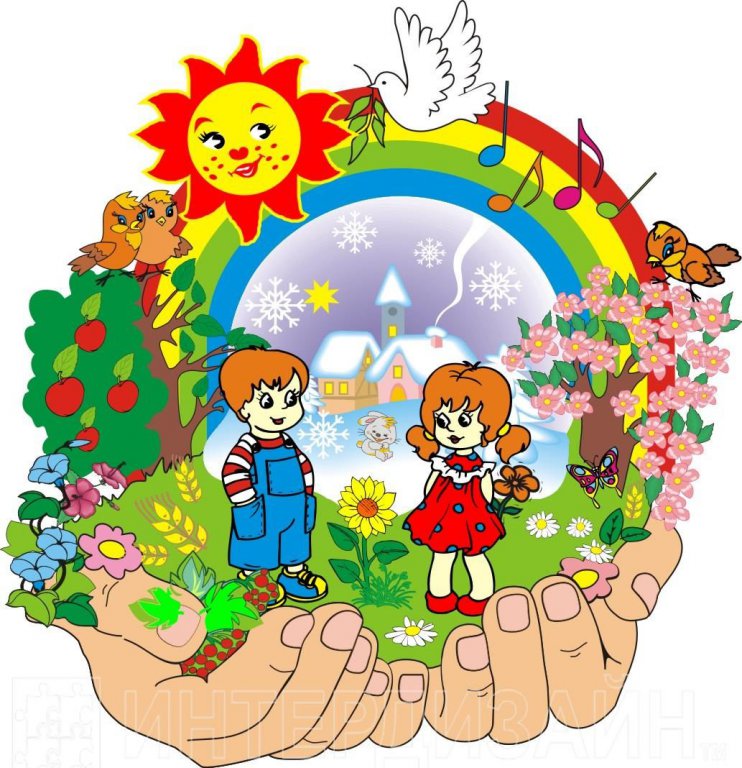 1.1. Пояснительная записка.Основная образовательная программа дошкольного образования Дошкольного Отделения Муниципального Образовательного Учреждения «Средняя Образовательная Школа» п. Нейтрино(далее Программа) Программа спроектирована с учётом ФГОС дошкольного образования, особенностей образовательного учреждения, региона, образовательных потребностей и запросов воспитанников на основе концептуальных положений примерной общеобразовательной программы дошкольного образования «От рождениядо школы» под редакциейН. Е. Вераксы,Т. С. Комаровой,М. А. Васильевой.Программа являетсянормативно-управленческим документом, обосновывающим выбор цели, содержания, применяемых методик и технологий, форм организации воспитательно-образовательного процесса вДошкольном Отделении Муниципального Образовательного Учреждения «Средняя Образовательная Школа» п. Нейтрино. Она представляет  собой модель процесса воспитания и обучения детей, охватывающую все основные моменты их жизнедеятельности с учетом приоритетности видов детской деятельности в каждом возрастном периоде и обеспечивающую достижение воспитанниками физической и психологической  готовности к школе, обеспечивает  разностороннее гармоничное развитие детей с учётом их возрастных и индивидуальных особенностей по основным направлениям: физическому, социально-коммуникативному, познавательному, речевому и художественно-эстетическому. Нормативно-правоваябазадля разработкиПрограммы.С международно-правовыми актами:Конвенция ООН о правах ребенка,1989г.; Законами РФ:Конституцией РФ от 12.12.1993г. (с изм. и доп.);Федеральный закон от 29.12.2012г. №273-ФЗ «Об образовании в Российской Федерации». Документами Министерства образования и науки РоссийскойФедерации:Приказ Министерства образования и науки Российской Федерации №1155 от 17 октября 2013 года «Об утверждении федерального образовательного стандарта дошкольного образования»;Комментарии к ФГОС ДО от 28.02.2014г. №08-249;Письмо Министерства образования Российской Федерации от 02.06.1998г. № 89/34 – 16 «О реализации права дошкольных образовательных учреждений на выбор программ и педагогических технологий»;«Порядок организации и осуществления образовательной деятельности по основным общеобразовательным программа – образовательным программа дошкольного образования» (Утвержден приказ Министерства образования и науки РФ от 30 августа 2013 года №1014 г. Москва);Приказ Министерства образования и науки РФ от 14.06.2013г. №462 «Об утверждении Порядка проведения самообследования образовательной организацией» (зарегистрирован в Минюсте РФ 27.06.2013г., №28908).Письмо Министерства образования Российской Федерации от 14.03.2000г. №65/23-16 «О гигиенических требованиях к максимальной нагрузке на детей дошкольного возраста в организационных формах обучения»;Государственный реестр Примерных образовательных программ общего образования в соответствии с ФГОС (сайт Фгосреестр);Постановление Правительства РФ от 10.07.2013г. №582 «Об утверждении Правил размещения на официальном сайте ОО в информационно-телекоммуникационной сети «Интернет» и обновления информации об образовательной организации»;Приказ Министерства образования и науки РФ от 8 апреля 2014г. №293 «Об утверждении Порядка приема на обучение по образовательным программам дошкольного образования» (зарегистрировано в Минюсте РФ 12 мая 2014 г., №32220, вступил в силу 27мая 2014г.);Приказ Министерства образования и науки РФ от 13 января 2014г. №8 «Об утверждении примерной формы договора об образовании по образовательным программам дошкольного образования».Документами Федеральных служб:Санитарно – эпидемиологические требования к устройству, содержанию и организации режима работы в дошкольных организациях -СанПиН 2.4.1. 3049-13 №26 от 15.05.2013г. (с изменениями и дополнениями от 27.08.2015г.)Концепция содержания непрерывного образования (дошкольное и начальное звено) утверждена ФКС по общему образованию МО РФ 17 июня 2003 года;«Концепции построения развивающей среды в ДОУ» под ред. В.А. Петровского (1993г.).Региональными документами:Закон КБР от 24 апреля 2014 года №23-РЗ «Об образовании»;Правоустанавливающий документ МОУ «СОШ»п.Нейтрино:Устав МОУ «СОШ»п. Нейтрино.1.1.1. Цели и задачи Программы.Целью Программы является проектирование социальных ситуаций развития ребенка и развивающей предметно-пространственной среды, обеспечивающих позитивную социализацию, мотивацию и поддержку индивидуальности детей через общение, игру, познавательно-исследовательскую деятельность и другие формы активности. Программа, в соответствии с Федеральным законом «Об образовании в Российской Федерации», содействует взаимопониманию и сотрудничеству между людьми, учитывает разнообразие мировоззренческих подходов, способствует реализации права детей дошкольного возраста на свободный выбор мнений и убеждений, обеспечивает развитие способностей каждого ребенка, формирование и развитие личности ребенка в соответствии с принятыми в семье и обществе духовно-нравственными и социокультурными ценностями в целях интеллектуального, духовно-нравственного, творческого и физического развития человека, удовлетворения его образовательных потребностей и интересов. Цели Программы достигаются через решение следующих задач:– охрана и укрепление физического и психического здоровья детей, в том числе их эмоционального благополучия;– обеспечение равных возможностей для полноценного развития каждого ребенка в период дошкольного детства независимо от места проживания, пола, нации, языка, социального статуса;– создание благоприятных условий развития детей в соответствии с их возрастными и индивидуальными особенностями, развитие способностей и творческого потенциала каждого ребенка как субъекта отношений с другими детьми, взрослыми и миром;– объединение обучения и воспитания в целостный образовательный процесс на основе духовно-нравственных и социокультурных ценностей, принятых в обществе правил и норм поведения в интересах человека, семьи, общества;– формирование общей культуры личности детей, развитие их социальных, нравственных, эстетических, интеллектуальных, физических качеств, инициативности, самостоятельности и ответственности ребенка, формирование предпосылок учебной деятельности;– формирование социокультурной среды, соответствующей возрастным и индивидуальным особенностям детей;– обеспечение психолого-педагогической поддержки семьи и повышение компетентности родителей (законных представителей) в вопросах развития и образования, охраны и укрепления здоровья детей;– обеспечение преемственности целей, задач и содержания дошкольного общего и начального общего образования.1.1.2. Принципы и подходы к формированию Программы.1. Поддержка разнообразия детства. Многообразие социальных, личностных, культурных, языковых, этнических особенностей, религиозных и других общностей, ценностей и убеждений, мнений и способов их выражения, жизненных укладов особенно ярко проявляется в условиях Российской Федерации – государства с огромной территорией, разнообразными природными условиями, объединяющего многочисленные культуры, народы, этносы. Программа рассматривает разнообразие как ценность, образовательный ресурс и предполагает использование разнообразия для обогащения образовательного процесса. ДОвыстраивает образовательную деятельность с учетом региональной специфики, социокультурной ситуации развития каждого ребенка, его возрастных и индивидуальных особенностей, ценностей, мнений и способов их выражения.2. Сохранение уникальности и самоценности детства как важного этапа в общем развитии человека. Самоценность детства – понимание детства как периода жизни значимого самого по себе, значимого тем, что происходит с ребенком сейчас, а не тем, что этот этап является подготовкой к последующей жизни. Этот принцип подразумевает полноценное проживание ребенком всех этапов детства, обогащение детского развития.3. Позитивная социализация ребенка предполагает, что освоение ребенком культурных норм, средств и способов деятельности, культурных образцов поведения и общения с другими людьми, приобщение к традициям семьи, общества, государства происходят в процессе сотрудничества со взрослыми и другими детьми, направленного на создание предпосылок к полноценной деятельности ребенка в изменяющемся мире.4. Личностно-развивающий и гуманистический характер взаимодействия взрослых (родителей, законных представителей), педагогических и иных работников ДО и детей. Такой тип взаимодействия предполагает базовую ценностную ориентацию на достоинство каждого участника взаимодействия, уважение и безусловное принятие личности ребенка, доброжелательность, внимание к ребенку, его состоянию, настроению, потребностям, интересам. Личностно-развивающее взаимодействие является неотъемлемой составной частью социальной ситуации развития ребенка в организации, условием его эмоционального благополучия и полноценного развития. 5. Содействие и сотрудничество детей и взрослых, признание ребенка полноценным участником (субъектом) образовательных отношений. Этот принцип предполагает активное участие всех субъектов образовательных отношений – как детей, так и взрослых – в реализации Программы. Каждый участник имеет возможность внести свой индивидуальный вклад в ход игры, занятия, проекта, обсуждения, в планирование образовательного процесса, может проявить инициативу. 6. Сотрудничество ДО с семьей. Сотрудничество, кооперация с семьей, открытость в отношении семьи, уважение семейных ценностей и традиций, их учет в образовательной работе являются важнейшим принципом образовательной программы.  Программа предполагает разнообразные формы сотрудничества с семьей как в содержательном, так и в организационном планах. 7. Сетевое взаимодействие с организациями социализации, образования, охраны здоровья и другими партнерами, которые могут внести вклад в развитие и образование детей, а также использование ресурсов местного сообщества и вариативных программ дополнительного образования детей для обогащения детского развития. 8. Индивидуализация дошкольного образования предполагает такое построение образовательной деятельности, которое открывает возможности для индивидуализации образовательного процесса, появления индивидуальной траектории развития каждого ребенка с характерными для данного ребенка спецификой и скоростью, учитывающей его интересы, мотивы, способности и возрастно-психологические особенности. При этом сам ребенок становится активным в выборе содержания своего образования, разных форм активности. Для реализации этого принципа необходимы регулярное наблюдение за развитием ребенка, сбор данных о нем, анализ его действий и поступков; помощь ребенку в сложной ситуации; предоставление ребенку возможности выбора в разных видах деятельности.9. Возрастная адекватность образования. Этот принцип предполагает подбор педагогом содержания и методов дошкольного образования в соответствии с возрастными особенностями детей. Важно использовать все специфические виды детской деятельности (игру, коммуникативную и познавательно-исследовательскую деятельность, творческую активность, обеспечивающую художественно-эстетическое развитие ребенка), опираясь на особенности возраста и задачи развития, которые должны быть решены в дошкольном возрасте. Деятельность педагога должна быть мотивирующей и соответствовать психологическим законам развития ребенка, учитывать его индивидуальные интересы, особенности и склонности.10. Развивающее вариативное образование. Этот принцип предполагает, что образовательное содержание предлагается ребенку через разные виды деятельности с учетом его актуальных и потенциальных возможностей усвоения этого содержания и совершения им тех или иных действий, с учетом его интересов, мотивов и способностей. Данный принцип предполагает работу педагога с ориентацией на зону ближайшего развития ребенка, что способствует развитию, расширению как явных, так и скрытых возможностей ребенка.11. Полнота содержания и интеграция отдельных образовательных областей. В соответствии со Стандартом Программа предполагает всестороннее социально-коммуникативное, познавательное, речевое, художественно-эстетическое и физическое развитие детей посредством различных видов детской активности. Деление Программы на образовательные области не означает, что каждая образовательная область осваивается ребенком по отдельности. Между отдельными разделами Программы существуют многообразные взаимосвязи: познавательное развитие тесно связано с речевым и социально-коммуникативным, художественно-эстетическое – с познавательным и речевым и т.п. Содержание образовательной деятельности в одной конкретной области тесно связано с другими областями. Такая организация образовательного процесса соответствует особенностям развития детей раннего и дошкольного возраста.12. Инвариантность ценностей и целей при вариативности средств реализации и достижения целей Программы. У ДО есть право выбора.1.1.3. Значимые для разработки и реализации Программы характеристики, в том числе характеристики особенностей развития детей раннего и дошкольного возраста.В ДО МОУ «СОШ» п. Нейтрино функционирует 2 разновозрастные группы общеразвивающей направленности.Возрастная характеристика детей 1.5-3 лет.Физическое развитие Дети владеют основными жизненно важными движениями (ходьба, бег, лазание, действия с предметами), сидят на корточках, спрыгивают с нижней ступеньки.Социально-коммуникативное развитиеУ 1.5-2-летних детей  наблюдается устойчивое эмоциональное состояние. Для них характерны яркие эмоциональные реакции, связанные с непосредственными желаниями ребенка. Проявления агрессии бывают редко, проявляется эмоциональный механизм сопереживания, сочувствия, радости. Все дети называют себя по имени, употребляют местоимение «я» и дают себе первичную самооценку – «я хороший», «я сам».  Для  детей  3-х летнего  возраста  характерна  неосознанность  мотивов,  импульсивность  и  зависимость  чувств  и  желаний  от  ситуации.  Дети  легко  заражаются  эмоциональным  состоянием  сверстников.  Однако в  этом  возрасте  начинает  складываться  и  произвольность  поведения.  У детей  к  3  годам  появляются  чувство  гордости  и  стыда,  начинают  формироваться  элементы  сознания, связанные  с  идентификацией   с  именем  и  полом.  Ранний  возраст  завершается  кризисом  3-х  лет.  Кризис  часто  сопровождается  рядом  отрицательных  проявлений:  упрямство,  негативизм,  нарушение  общения  со  взрослыми и др.Игра носит процессуальный характер, главное в ней - действия. Дети уже спокойно играют рядом с другими детьми, но моменты общей игры кратковременны.  Они совершаются с игровыми предметами, приближенными к реальности. Появляются действия с предметами - заместителями. Для детей  3х летнего возраста игра рядом. В игре дети выполняют отдельные игровые действия, носящие условный характер. Роль осуществляется фактически, но не называется. Сюжет игры - цепочка из 2х действий; воображаемую ситуацию удерживает взрослый. Речевое  развитиеВ  ходе  совместной  со  взрослыми  предметной  деятельности  продолжает  развиваться  понимание  речи. Слово  отделяется  от  ситуации  и  приобретает  самостоятельное  значение.  Возрастает  количество  понимаемых  слов.  Интенсивно  развивается  активная  речь  детей. К  3-м  годам  они  осваивают основные грамматические структуры,  пытаются  строить простые предложения, в разговоре со взрослым используют практически все части речи.  Активный  словарь  достигает  1000-1500  слов.  К  концу  3-го  года жизни  речь  становится  средством  общения  ребенка  со  сверстниками,  дети  воспринимают  все  звуки  родного  языка,  но произносят  их  с  большими  искажениями.Познавательное  развитие В  сфере  познавательного  развития  восприятие окружающего мира - чувственное - имеет для детей решающее значение. Они воспринимают мир всеми органами чувств, но воспринимают целостные вещи, а не отдельные сенсорные свойства. Возникает взаимодействие в работе разных органов чувств. Зрение и осязание начинают взаимодействовать при восприятии формы, величины и пространственных отношений. Слух и речедвигательные системы начинают взаимодействовать при восприятии и различении речи. Постепенно учитывается острота зрения и возрастает способность к различению цветов. Внимание детей непроизвольно. Ребенок просто не понимает, что значит заставить себя быть внимательным, т.е. произвольно направлять и удерживать свое внимание на каком-либо объекте. Устойчивость внимания ребенка зависит от его интереса к объекту. Направить на что-либо внимание ребенка путем словесного указания - очень трудно. Объем внимания ребенка очень невелик - один предмет.Памятьпроявляется главным образом в узнавании воспринимающихся ранее вещей и событий. Преднамеренного запоминания нет, но при этом запоминаю то, что им понравилось, что они с интересом слушали или за чемнаблюдали. Ребенок запоминает то, что запомнилось само.  Основной  формой  мышления  становится  наглядно-действенная.Художественно-эстетическое  развитие               В  этом  возрасте  наиболее  доступными  видами  изобразительной  деятельности   является  рисование  и  лепка.  Ребенок  уже  способен  сформулировать  намерение  изобразить  какой-либо  предмет.   Но,  естественно,  сначала  у него  ничего  не  получается:  рука  не  слушается.   Основные  изображения: линии,  штрихи,  округлые  предметы. Типичным  является  изображение  человека  в  виде  «головонога» -  и  отходящих  от  нее  линий.В  музыкальной деятельности  у  ребенка  возникает  интерес  и  желание  слушать  музыку,  выполнять  простейшие  музыкально-ритмические  и танцевальные  движения.  Ребенок  вместе  со  взрослым  способен  подпевать  элементарные  музыкальные  фразы.Возрастная  характеристика, контингента детей  3-4  лет.Физическое   развитие            3-хлетний  ребенок  владеет  основными  жизненно  важными   движениями  (ходьба,  бег,  лазание,  действия  с  предметами).  Возникает  интерес  к  определению  соответствия  движений  образцу.  Дети  испытывают  свои  силы  в  более  сложных  видах  деятельности, но  вместе  с  тем  им  свойственно  неумение  соизмерять  свои  силы  со  своими  возможностями.Моторика  выполнения  движений  характеризуется  более  или  менее  точным  воспроизведением  структуры  движения,  его фаз, направления  и  т.д.  К  4-м  годам  ребенок  может  без  остановки  пройти  по  гимнастической  скамейке,  руки  в  стороны;  ударять мяч  об  пол  и  ловить  его  двумя  руками  (3  раза  подряд);  перекладывать  по  одному  мелкие  предметы  (пуговицы,  горошины  и т.п. – всего  20  шт.)  с  поверхности  стола  в  небольшую  коробку.Начинает  развиваться  самооценка  при  выполнении  физических  упражнений,  при  этом  дети  ориентируются  в значительной  мере  на  оценку  воспитателя.3-4-х летний  ребенок  владеет  элементарными  гигиеническими  навыками  самообслуживания (самостоятельно  и  правильно  моет  руки  с  мылом  после  прогулки,  игр,  туалета;  аккуратно  пользуется  туалетом:  туалетной  бумагой,  не  забывает  спускать  воду  из  бачка  для  слива;  при  приеме  пищи  пользуется  ложкой, салфеткой;  умеет  пользоваться носовым  платком;  может  самостоятельно  устранить  беспорядок  в  одежде,  прическе,  пользуясь  зеркалом,  расческой).Социально-коммуникативное  развитиеК трем годам ребенок достигает определенного уровня социальной компетентности: он проявляет интерес к другому человеку, испытывает доверие к нему, стремится к общению и взаимодействиюсо взрослыми и сверстниками. У ребенка возникают личные симпатии, которые проявляются в желании поделиться игрушкой, оказать помощь, утешить. Ребенок испытывает повышенную потребность в эмоциональном контакте со взрослыми, ярко выражает свои чувства - радость, огорчение, страх, удивление, удовольствие и др. Для налаживания контактов с другими людьми использует речевые и неречевые (взгляды, мимика, жесты, выразительные позы и движения) способы общения. Осознает свою половую принадлежность («Я мальчик», «Я девочка»). Фундаментальная  характеристика ребенка трех лет  - самостоятельность  («Я сам», «Я могу»). Он активно заявляет о своем желании быть, как взрослые (самому есть, одеваться), включаться в настоящие дела (мыть посуду, стирать, делать покупки и т.п.)». Взаимодействие и общение детей четвертого года жизни имеют поверхностный характер, отличаются ситуативностью, неустойчивостью, кратковременностью, чаще всего инициируются взрослым.Для детей 3х летнего возраста характерна  игра рядом. В игре дети выполняют отдельные игровые действия, носящие условный характер. Роль осуществляется фактически, но не называется. Сюжет игры - цепочка из 2х действий; воображаемую ситуацию удерживает взрослый. К 4м годам дети могут объединяться по 2-3 человека, для разыгрывания простейших сюжетно-ролевых игр. Игровые действия взаимосвязаны, имеют четкий ролевой характер. Роль называется, по ходу игры дети могут менять роль. Игровая цепочка состоит из 3-4 взаимосвязанных действий. Дети самостоятельно удерживают воображаемую ситуацию.Речевое  развитиеОбщение  ребенка  в  этом  возрасте  ситуативное,  инициируется  взрослым, неустойчиво, кратковременно. Осознает  свою  половую  принадлежность. Возникает  новая  форма  общения  со  взрослым – общение  на познавательные темы,  которое  сначала  включено  в  совместную  со  взрослым  познавательную  деятельность.Уникальность речевого развития детей в этом возрасте состоит в том, что в этот период ребенок обладает повышенной чувствительностью к языку, его звуковой и смысловой стороне. В младшем дошкольном возрасте осуществляется переход от исключительного господства ситуативной (понятной только в конкретной обстановке) речи к использованию и ситуативной, и контекстной (свободной от наглядной ситуации) речи.  Овладение  родным  языком  характеризуется  использованием  основных  грамматических  категорий  (согласование,  употребление  их  по  числу, времени  и  т.д.,  хотя  отдельные  ошибки  допускаются)  и  словаря  разговорной  речи.  Возможны  дефекты  звукопроизношения.Познавательное развитие.В развитии познавательной сферы расширяются и качественно изменяются способы и средства ориентировки ребенка в окружающей обстановке.  Ребенок  активно использует  по  назначению  некоторые  бытовые  предметы, игрушки, предметы-заместители   и  словесные  обозначения  объектов  в  быту,  игре, общении.  Формируются  качественно  новые  свойства  сенсорных  процессов:  ощущение  и  восприятие.  В  практической  деятельности  ребенок  учитывает  свойства  предметов  и  их  назначение:  знает  название  3-4  цветов  и  2-3  форм;  может  выбрать  из  3-х  предметов  разных  по  величине  «самый  большой».  Рассматривая  новые  предметы (растения,  камни  и  т.п.)  ребенок не ограничивается простым зрительным ознакомлением,  а  переходит  к  осязательному,  слуховому  и  обонятельному  восприятию.  Важную  роль  начинают  играть  образы  памяти.  Память  и  внимание  ребенка  носит  непроизвольный,  пассивный   характер.  По  просьбе  взрослого  ребенок  может  запомнить  не  менее  2-3 слов  и  5-6  названий  предметов.  К  4-м  годам  способен  запомнить  значительные  отрывки  из  любимых  произведений..  Рассматривая  объекты,  ребенок  выделяет  один,  наиболее  яркий  признак  предмета,  и  ориентируясь  на  него,  оценивает  предмет  в  целом.  Его  интересуют  результаты  действия,  а  сам  процесс  достижения  еще не  умеет  прослеживать.Конструктивная   деятельность   в  3-4  года  ограничивается  возведением  несложных  построек  по  образцу   (из  2-3 частей)  и  по  замыслу.  Ребенок  может  заниматься,  не  отрываясь,  увлекательным  для  него  деятельностью  в  течение  5  минут.  Художественно-эстетическое  развитие           Ребенок  с  удовольствием  знакомится  с элементарными  средствами  выразительности   (цвет,  звук, форма, движения, жесты),  проявляется  интерес  к  произведениям  народного  и  классического  искусства,  к  литературе  (стихи,  песенки,  потешки),  к  исполнению  и  слушанию  музыкальных произведений.Изобразительная  деятельность  ребенка  зависит  от  его  представлений  о  предмете.  В  3-4  года  они  только  начинают  формироваться.  Графические  образы  бедны,  предметны,  схематичны.  У  одних  дошкольников  в  изображении  отсутствуют  детали,  у  других  рисунки  могут  быть  более  детализированы.  Замысел  меняется  по  ходу  изображения.  Дети  уже  могут  использовать  цвет.  Большое  значение для развития  моторики  в  этом  возрасте  имеет  лепка.  Ребенок  может  вылепить  под  руководством  взрослого  простые  предметы.  В  3-4 года  из-за  недостаточного  развития  мелких  мышц  руки,  дети  не  работают  с  ножницами,  апплицируют  из  готовых геометрических  фигур.  Ребенок  способен  выкладывать  и  наклеивать  элементы  декоративного  узора  и  предметного  схематичного  изображения  из  2-4  основных  частей.В  музыкально-ритмической  деятельности  ребенок   3-4  лет  испытывает  желание  слушать  музыку и  производить  естественные  движения под  звучащую музыку.  К  4  годам  овладевает элементарными  певческими  навыками  несложных  музыкальных  произведений. Ребенок  хорошо  перевоплощается  в  образ  зайчика,  медведя, лисы,  петушка  и  т.п.  в  движениях,  особенно  под  плясовую  мелодию.  Приобретает  элементарные  навыки  подыгрывания  на  детских  ударных  музыкальных  инструментах  (барабан,  металлофон).  Закладываются  основы  для  развития  музыкально-ритмических  и  художественных  способностей. Возрастная  характеристика, контингента  детей  4-5  лет.К пяти годам складывается «психологический портрет» личности, в котором важная роль принадлежит компетентности, в особенности интеллектуальной (это возраст «почемучек»), а также креативности.Физическое  развитие         В  этом  возрасте  продолжается   рост  всех  органов  и  систем,  сохраняется  потребность  в  движении.  Двигательная активность становится целенаправленной, отвечает индивидуальному опыту и интересу, движения становятся осмысленными, мотивированными и управляемыми. Сохраняется высокая эмоциональная значимость процесса деятельности для ребенка, неспособность завершить ее по первому требованию. Появляется способность к регуляции двигательной активности.У детей появляется интерес к познанию себя, своего тела, его строения, возможностей. У детей возникает потребность действовать совместно, быстро, ловко, в едином для всех детей темпе; соблюдать определенные интервалы во время передвижения в разных построениях, быть ведущим. Уровень функциональных возможностей повышается.Позитивные  изменения  наблюдаются  в  развитии  моторики.  Дошкольники  лучше удерживают  равновесие  перешагивая  через  небольшие  преграды., нанизывает  бусины  (20 шт.)  средней  величины  (или  пуговицы)  на  толстую  леску.В  4-5  лет  у  детей  совершенствуются  культурно-гигиенические  навыки  (хорошо  освоен  алгоритм  умывания,  одевания,  приема  пищи):  они  аккуратны  во  время  еды,  умеют  правильно  надевать обувь,  убирают  на  место   свою  одежду,  игрушки,  книги.  В  элементарном   самообслуживании  (одевание,  раздевание,  умывание  и  др.)  проявляется  самостоятельность  ребенка. Социально-коммуникативное  развитие          К  5  годам  у  детей  возрастает интерес и потребность в общении, особенно со сверстниками, осознание своего положения среди них. Ребенок приобретает способы взаимодействия с другими людьми. Использует речь и другие средства общения для удовлетворения разнообразных потребностей. Лучше ориентируется в человеческих отношениях: способен заметить эмоциональное состояние близкого взрослого, сверстника, проявить внимание и сочувствие. У  детей  формируется  потребность  в  уважении  со  стороны  взрослого,   для  них  оказывается  чрезвычайно  важной  его  похвала.  Это  приводит  к  их  повышенной  обидчивости  на  замечания.  Повышенная  обидчивость  представляет  собой  возрастной  феномен. Совершенствуется  умение  пользоваться установленными  формами    вежливого  обращения.В игровой деятельности  появляются  ролевые  взаимодействия.  Они указывают  на  то,  что  дошкольники  начинают  отделять  себя  от  принятой  роли.  В  процессе  игры  роли  могут  меняться.  В  этом возрасте  начинают появляться  постоянные партнеры  по  игре.  В  общую  игру  может  вовлекаться  от  двух  до  пяти  детей, а продолжительность совместных  игр  составляет  в среднем  15-20 мин.Ребенок начитает регулировать свое поведение в соответствии с принятыми в обществе нормами; умеет довести начатое дело до конца (соорудить конструкцию, убрать игрушки, правила игры и т. п.)  -  проявление  произвольности.У детей начинает формироваться способность контролировать свои эмоции в движении, чему способствует освоение ими языка эмоций (гаммы переживаний, настроений). Эмоциональность пятилетнего ребенка отличается многообразием способов выражения своих чувств: радости, грусти, огорчения, удовольствия. Ребенок способен проявить сочувствие, сопереживание, которое лежит в основе нравственных поступков.К  5-ти  годам  в элементарном выполнении отдельных поручений (дежурство по столовой, уход за растениями и животными)  проявляется  самостоятельность.Речевое  развитие          Изменяется  содержание  общения  ребенка  и  взрослого.  Оно выходит  за  пределы  конкретной  ситуации,  в  которой оказывается  ребенок.  Ведущим  становится  познавательный  мотив.  Информация,  которую  ребенок  получает  в  процессе  общения,  может  быть  сложной  и  трудной  для  понимания,  но  она  вызывает  интерес.  В  речевом  развитии  детей  4-5  лет  улучшается  произношение  звуков (кроме  сонорных)  и дикция.  Речь  становится  предметом  активности  детей.  Они  удачно  имитируют  голоса  животных,  интонационно  выделяют  речь  тех  или  иных  персонажей.  Интерес  вызывают ритмическая  структура  речи,  рифмы.  Развивается  грамматическая  сторона  речи.  Дети занимаются  словотворчеством   на  основе  грамматических  правил.  Речь  детей  при  взаимодействии  друг  с  другом  носит  ситуативный  характер,  а  при  общении  со  взрослым  становится  внеситуативной.Познавательное развитиеВ  познавательном  развитии  4-5  летних  детей  характерна  высокая  мыслительная  активность.  5-ти летние  «почемучки»   интересуются  причинно-следственными  связями  в  разных  сферах  жизни  (изменения  в  живой  и  неживой  природе,  происхождение  человека),  профессиональной  деятельностью  взрослых  и  др.,  то  есть  начинает  формироваться  представление  о  различных  сторонах  окружающего  мира.  К  5-ти  годам  более  развитым  становится  восприятие. Дети  оказываются  способными  назвать  форму  на  которую  похож  тот  или  иной  предмет.  Они  могут  вычленять  в  сложных  объектах  простые  формы  и  из  простых  форм  воссоздавать  сложные  объекты.  Дети  способны  упорядочить  группы  предметов  по  сенсорному  признаку – величине, цвету;  выделить  такие  параметры,  как  высота, длина  и  ширина.  Совершенствуется  ориентация  в пространстве.  Возрастает объем  памяти.  Дети  запоминают  до  7-8  названий  предметов.  Начинает  складываться  произвольное  запоминание:  дети  способны  принять  задачу  на  запоминание,  помнят  поручения  взрослых,  могут  выучить  небольшое  стихотворение  и  т.д.  Начинает   развиваться  образное  мышление.  Дети  оказываются  способными  использовать  простыне  схематизированные  изображения  для  решения  несложных задач. Увеличивается  устойчивость  внимания.  Ребенку  оказывается  доступной  сосредоточенная  деятельность  в  течение  15-20 минут.Усложняется  конструирование.  Постройки  могут  включать  5-6  деталей.  Формируются  навыки  конструирования  по  собственному  замыслу,  а  также  планирование  последовательности  действий.Художественно-эстетическое  развитиеНа  пятом  году  жизни  ребенок  осознаннее  воспринимает  произведения  художественно-изобразительно-музыкального  творчества,  легко  устанавливает  простые  причинные  связи  в  сюжете,  композиции  и  т.п.,  эмоционально  откликается  на  отраженные  в  произведении искусства  действия,  поступки,  события,  соотносит  увиденное со  своими  представлениями  о  красивом,  радостном,  печальном,  злом  и  т.д.  У ребенка  появляется  желание  делиться  своими  впечатлениями  от  встреч  с  искусством,  со  взрослыми  и  сверстниками.  Продолжает  развиваться  воображение.  Формируются  такие  его особенности,  как  оригинальность  и  произвольность.  Дети  могут  самостоятельно  придумать  небольшую  сказку  на  заданную  тему.Значительное  развитие  получает  изобразительная  деятельность.  Рисунки становятся  предметным  и  детализированным. В  этом  возрасте  дети рисуют  предметы  прямоугольной,  овальной  формы,  простые изображения  животных. Дети  могут  своевременно насыщать  ворс кисти краской, промывать  по  окончании  работы.   Графическое  изображение  человека  характеризуется  наличием  туловища,  глаз,  рта,  носа,  волос,  иногда  одежды  и  ее  деталей.  Дети  могут вырезать  ножницами  по  прямой,  диагонали,  к  5  годам  овладевают  приемами  вырезывания  предметов  круглой  и  овальной  формы.  Лепят  предметы  круглой,  овальной,  цилиндрической  формы,  простейших  животных,  рыб, птиц.К  5-ти  годам  ребенок  выполняет  элементарные  танцевальные  движения  (пружинка,  подскоки,  кружение  и т.д.).  Может  петь  протяжно,  при  этом  вместе  начинать  и  заканчивать  пение.  Развитию исполнительской  деятельности  способствует доминирование в данном  возрасте продуктивной  мотивации  (спеть  песню, станцевать  танец, сыграть  на  инструменте).  Дети  делают  первые  попытки  творчества.Возрастная  характеристика, контингента  детей  5-6  лет.Физическое  развитие      Продолжается  процесс  окостенения  скелета  ребенка.  Дошкольник  более  совершенно  овладевает  различными  видами  движений.  Тело  приобретает  заметную  устойчивость.  Дети  к  6  годам  уже  могут  совершать  пешие  прогулки,  но  на  небольшие  расстояния.  Шестилетние  дети  значительно  точнее  выбирают  движения,  которые  им  надо  выполнить.  У  них  обычно  отсутствуют  лишние  движения,  которые  наблюдаются  у  детей  3-5  лет. В  период  с  5  до  6  лет  ребенок  постепенно  начинает   адекватно  оценивать  результаты  своего  участия  в  играх  соревновательного  характера.  Удовлетворение  полученным  результатом  к  6  годам  начинает  доставлять  ребенку  радость,  способствует  эмоциональному  благополучию  и  поддерживает  положительное  отношение к  себе  («я  хороший,  ловкий»  и  т.д.). Уже  начинают  наблюдаться  различия  в  движениях  мальчиков  и девочек (у  мальчиков  - более  прерывистые,  у девочек – мягкие, плавные).К  6  годам  совершенствуется  развитие  мелкой  моторики  пальцев  рук.  Некоторые дети  могут  продеть  шнурок  в  ботинок  и  завязать  бантиком.В  старшем  возрасте  продолжают  совершенствоваться  культурно-гигиенические  навыки:  умеет  одеться  в  соответствии  с  условиями  погоды,  выполняет  основные  правила  личной гигиены, соблюдает  правила  приема  пищи, проявляет  навыки  самостоятельности.  Полезные  привычки  способствуют  усвоению  основ  здорового  образа  жизни.Речевое  развитиеОбщение  детей  выражается  в свободном  диалоге  со  сверстниками  и  взрослыми,  выражении своих  чувств  и  намерений  с  помощью  речевых  и  неречевых  (жестовых,  мимических,  пантомимических)  средств. Продолжает  совершенствоваться  речь,  в  том  числе ее  звуковая  сторона.  Дети могут  правильно  воспроизводить  шипящие,  свистящие и  сонорные  звуки.  Развивается  фонематический  слух,  интонационная  выразительность  речи  при  чтении  стихов  в  сюжетно-ролевой  игре  и в  повседневной  жизни. Совершенствуется  грамматический  строй  речи.  Дети  используют  все  части  речи,  активно  занимаются  словотворчеством.  Богаче  становится  лексика:  активно  используются синонимы  и  антонимы.  Развивается  связная речь:  дети  могут  пересказывать,  рассказывать  по  картинке,  передавая  не  только  главное,  но  и  детали.Познавательное развитие.В  познавательной  деятельности  продолжает  совершенствоваться  восприятие  цвета,  формы  и  величины,  строения  предметов;  представления  детей  систематизируются. Дети  называют  не только  основные  цвета  и  их  оттенки,  но  и  промежуточные  цветовые  оттенки;  форму  прямоугольников, овалов, треугольников. К  6-ти  годам  дети  легко  выстраивают  в  ряд – по  возрастанию  или  убыванию – до  десяти  предметов  разных  по  величине.  Однако  дошкольники  испытывают трудности  при  анализе пространственного  положения  объектов,  если  сталкиваются  с  несоответствием  формы  и  их пространственного  расположения.   В  старшем  дошкольном  возрасте  продолжает  развиваться  образное  мышление.  Дети  способны  не  только  решить  задачу  в  наглядном  плане,  но  и  совершить  преобразования  объекта.  Продолжают  совершенствоваться  обобщения,  что  является  основой  словесно-логического  мышления.  5-6  лет  -  это  возраст  творческого  воображения.  Дети  самостоятельно  могут  сочинить  оригинальные  правдоподобные  истории.  Наблюдается  переход  от  непроизвольного  к  произвольному  вниманию.Конструирование  характеризуется   умением  анализировать  условия,  в  которых  протекает  эта  деятельность.  Дети  используют и  называют  различные  детали  деревянного  конструктора.  Могут  заменять  детали  постройки  в  зависимости  от  имеющегося  материала.  Овладевают  обобщенным  способом  обследования  образца.  Конструктивная  деятельность  может  осуществляться  на  основе  схемы,  по  замыслу  и по  условиям.  Дети  могут  конструировать  из бумаги,  складывая  ее  в  несколько  раз (2,4,6 сгибов);  из  природного   материала.Социально-коммуникативное развитие        Дети проявляют  высокую  познавательную  активность.  Ребенок  нуждается  в  содержательных  контактах  со  сверстниками.  Их  речевые  контакты  становятся  все  более  длительными  и  активными.  Дети  самостоятельно  объединяются  в  небольшие  группы  на  основе  взаимных  симпатий.  В  этом  возрасте  дети  имеют  дифференцированное  представление  о  своей  гендерной принадлежности  по  существенным  признакам  (женские  и мужские  качества,  особенности  проявления  чувств).Ярко  проявляет  интерес  к  игре.В  игровой  деятельности  дети  шестого  года  жизни  уже  могут распределять  роди  до  начала игры  и  строят  свое  поведение,  придерживаясь  роли.  Игровое взаимодействие  сопровождается  речью,  соответствующей  и по  содержанию,  и  интонационно  взятой роли.  Речь,  сопровождающая  реальные  отношения  детей,  отличается  от  ролевой  речи.  При  распределении    ролей могут  возникать  конфликты,  связанные с  субординацией   ролевого  поведения.  Наблюдается организация  игрового  пространства,  в  котором  выделяются  смысловой  «центр»  и  «периферия».  В  игре  дети  часто  пытаются  контролировать  друг  друга  -  указывают,  как  должен  вести  себя  тот  или  иной  персонаж.Ребенок  пытается  сравнивать  ярко  выраженные  эмоциональные  состояния,  видеть  проявления  эмоционального  состояния  в  выражениях, жестах,  интонации  голоса.  Проявляет  интерес  к  поступкам  сверстников. В  трудовой  деятельностиосвоенные  ранее  виды  детского  труда  выполняются  качественно, быстро,  осознанно.  Активно  развиваются  планирование  и  самооценивание  трудовой  деятельности.Художественно-эстетическое  развитие       В  изобразительной  деятельности  5-6  летний  ребенок  свободно  может  изображать  предметы  круглой,  овальной,  прямоугольной формы, состоящих  из  частей  разной  формы  и  соединений  разных  линий.  Расширяются  представления  о  цвете  (знают  основные  цвета  и  оттенки, самостоятельно может  приготовить  розовый  и  голубой  цвет).  Старший  возраст – это  возраст  активного  рисования.  Рисунки могут  быть  самыми  разнообразными  по  содержанию:  это  жизненные впечатления  детей,  иллюстрации  к  фильмам  и  книгам,  воображаемые ситуации.  Обычно  рисунки  представляют  собой  схематичные  изображения  различных  объектов,  но могут  отличаться  оригинальностью  композиционного  решения. Изображение  человека  становится  более  детализированным  и  пропорциональным.  По  рисунку  можно  судить  о  половой  принадлежности  и  эмоциональном  состоянии  изображенного человека. Рисунки  отдельных  детей  отличаются  оригинальностью,  креативностью. В  лепке    детям  не  представляется  трудности  создать  более  сложное  по  форме  изображение.   Дети  успешно  справляются  с  вырезыванием  предметов  прямоугольной  и  круглой  формы  разных  пропорций.Старших  дошкольников  отличает  яркая  эмоциональная  реакция на  музыку.  Появляется  интонационно-мелодическая  ориентация  музыкального  восприятия.  Дошкольники  могут  петь  без  напряжения,  плавно,  отчетливо  произнося  слова;  свободно  выполняют  танцевальные  движения:  полуприседания с  выставлением  ноги  на пятку,  поочередное  выбрасывание  ног  вперед в  прыжке  и  т.д.  Могут  импровизировать,  сочинять  мелодию  на  заданную  тему. Формируются  первоначальные  представления  о жанрах  и видах  музыки.Возрастная  характеристика, контингента  детей  6-7 лет.Физическое  развитие      К  7   годам  скелет  ребенка  становится  более  крепким,  поэтому  он  может  выполнять  различные  движения,  которые  требуют гибкости,  упругости, силы.  Его тело  приобретает  заметную  устойчивость,  чему  способствует  усиленный  рост  ног. Ноги  и  руки  становятся  более  выносливыми,  ловкими,  подвижными.  В  этом  возрасте  дети уже  могут  совершать  довольно  длительные  прогулки,  долго бегать,  выполнять  сложные  физические  упражнения.У  семилетних  детей  отсутствуют  лишние  движения.  Ребята  уже  самостоятельно,  без  специальных  указаний  взрослого,  могут  выполнить  ряд  движений  в  определенной  последовательности,  контролируя   их,  изменяя  (произвольная регуляция  движений).Ребенок  уже  способен  достаточно  адекватно  оценивать  результаты  своего  участия  в  подвижных  и  спортивных  играх  соревновательного  характера.  Удовлетворение  полученным  результатом  доставляет  ребенку  радость  и  поддерживает  положительное отношение  к  себе  и  своей команде  («мы  выиграли,  мы  сильнее»).Имеет  представление  о  своем  физическом  облике  (высокий,  толстый,  худой,  маленький  и  т.п.)  и  здоровье,  заботиться  о  нем. Владеет  культурно-гигиеническими  навыками  и  понимает  их  необходимость.Социально-коммуникативное  развитиеК семи годам у ребенка ярко проявляется уверенность в себе и чувство собственного достоинства, умение отстаивать свою позицию в совместной деятельности. Семилетний ребенок способен к волевой регуляции поведения, преодолению непосредственных желаний, если они противоречат установленным нормам, данному слову, обещанию. Способен проявлять волевые усилия в ситуациях выбора между «можно» и «нельзя», «хочу» и «должен». Проявляет настойчивость, терпение, умение преодолевать трудности. Может сдерживать себя, высказывать просьбы, предложения, несогласие в социально приемлемой форме. Произвольность поведения — один из важнейших показателей психологической готовности к школе.Самостоятельность ребенка проявляется в способности без помощи взрослого решать различные задачи, которые возникают в повседневной жизни (самообслуживание, уход за растениями и животными, создание среды для самодеятельной игры, пользование простыми безопасными приборами).     В  сюжетно-ролевых играх  дети  7-го  года  жизни  начинают  осваивать  сложные  взаимодействия  людей, отражающих характерные  значимые  жизненные  ситуации,  например, свадьбу,  болезнь и т.п.  Игровые  действия  становятся  более  сложными,  обретают  особый  смысл,  который не всегда  открывается  взрослому.  Игровое  пространство  усложняется. В  нем  может  быть  несколько  центров,  каждый из  которых  поддерживает  свою  сюжетную  линию.  При  этом  дети  способны  отслеживать  поведение  партнеров  по  всему  игровому  пространству  и  менять  свое  поведение  в  зависимости  от  места  в  нем. Если логика игры требует появления  новой роли, то ребенок может по ходу  игры  взять  на  себя  новую  роль,  сохранив при этом роль, взятую  ранее.Семилетний  ребенок умеет заметить изменения настроения взрослого и сверстника, учесть желания других людей; способен к установлению устойчивых контактов со сверстниками. Ребенок семи лет отличается большим богатством и глубиной переживаний, разнообразием их проявлений и в то же время большей сдержанностью эмоций. Ему свойственно «эмоциональное  предвосхищение» — предчувствие собственных переживаний и переживаний других людей, связанных с результатами тех или иных действий и поступков.Речевое  развитие     Происходит  активное  развитие  диалогической  речи.  Диалог  детей  приобретает характер  скоординированных предметных  и  речевых  действий.  В  недрах  диалогического  общения старших дошкольников  зарождается  и  формируется  новая  форма  речи -  монолог. Дошкольник  внимательно слушает  рассказы  родителей,  что  у  них  произошло  на  работе,  живо  интересуется  тем,  как  они  познакомились,  при  встрече  с незнакомыми  людьми  спрашивают,  кто  это,  есть  ли  у  них  дети  и  т.п.  У  детей  продолжает  развиваться  речь:  ее  звуковая  сторона,  грамматический  строй,  лексика. Развивается  связная  речь.  В  высказываниях  детей  отражаются  как  расширяющийся  словарь,  так  и  характер  обобщений,  формирующихся  в  этом  возрасте.  Дети  начинают активно употреблять  обобщающие  существительные,  синонимы,  антонимы,  прилагательные  и  т.д. Познавательное  развитиеПознавательные  процессы  претерпевают  качественные  изменения;  развивается  произвольность  действий.  Наряду  с  наглядно-образным  мышлением  появляются  элементы  словесно-логического  мышления.  Продолжают  развиваться   навыки  обобщения  и  рассуждения,  но  они  еще  в  значительной  степени  ограничиваются  наглядными  признаками  ситуации.  Продолжает  развиваться  воображение,  однако  часто  приходится  констатировать  снижение развития  воображения  в  этом  возрасте  в  сравнении  со  старшей  группой.  Это  можно  объяснить  различными  влияниями,  в  том  числе  средств  массовой  информации,  приводящими  к  стереотипности   детских  образов.    Внимание  становится  произвольным,  в  некоторых  видах  деятельности  время  произвольного  сосредоточения  достигает  30  минут.  У  детей  появляется  особы  интерес  к  печатному слову,  математическим  отношениям.  Они  с  удовольствием  узнают  буквы,  овладевают звуковым  анализом  слова,  счетом  и  пересчетом  отдельных  предметов.К  7  годам  дети  в  значительной  степени  освоили  конструирование  из  строительного  материала. Они  свободно  владеют  обобщенными  способами  анализа  как  изображений,  так  и  построек.  Свободные  постройки  становятся  симметричными и  пропорциональными.  Дети  точно  представляют  себе  последовательность,  в  которой  будет  осуществляться  постройка.  В  этом  возрасте  дети уже  могут  освоить  сложные  формы  сложения  из  листа  бумаги  и  придумывать  собственные.  Усложняется  конструирование  из  природного  материала.Художественно-эстетическое  развитие  В  изобразительной  деятельности  детей  6-7 лет  рисунки  приобретают   более  детализированный  характер,  обогащается их  цветовая  гамма.  Более  явными  становятся  различия  между  рисунками  мальчиков  и девочек. Мальчики  охотно  изображают  технику,  космос,  военные  действия;  девочки  обычно  рисуют  женские  образы:  принцесс,  балерин,  и  т.д.  Часто встречаются  бытовые  сюжеты: мама  и  дочка,  комната  и  т.п.   При  правильном  подходе  у  детей  формируются  художественно-творческие  способности  в  изобразительной  деятельности.   Изображение  человека  становится еще  более  детализированным  и  пропорциональным.  Появляются  пальцы  на  руках,  глаза,  рот,  нос,  брови,  подбородок. Одежда может  быть  украшена  различными  деталями.   Предметы,  которые  дети  лепят  и  вырезывают,  имеют  различную  форму,  цвет, строение,  по-разному расположены  в  пространстве.  Вместе  с  тем  могут  к  7-ми  годам  передать  конкретные  свойства  предмета  с  натуры. Семилетнего ребенка характеризует активная деятельностная позиция, готовность к спонтанным решениям, любопытство, постоянные вопросы к взрослому, способность к речевому комментированию процесса и результата собственной деятельности, стойкая мотивация достижений, развитое воображение. Процесс создания продукта носит творческий поисковый характер: ребенок ищет разные способы решения одной и той же задачи. Ребенок семи лет достаточно адекватно оценивает результаты своей деятельности по сравнению с другими детьми, что приводит к становлению представлений о себе и своих возможностях.     Значительно  обогащается  индивидуальная  интерпретация  музыки.Ребенок  определяет  к  какому  жанру  принадлежит  прослушанное  произведение.  Чисто  и  выразительно поет,  правильно передавая  мелодию  (ускоряя, замедляя).  Дошкольник  может  самостоятельно придумать  и  показать  танцевальное  или  ритмическое  движение.Часть программы формируемая участниками образовательных отношений1.2. Планируемые результаты освоения Программы      В соответствии с ФГОС ДОспецифика дошкольного детства и системные особенности дошкольного образования делают неправомерными требования от ребенка дошкольного возраста конкретных образовательных достижений. Поэтому результаты освоения Программы представлены в виде целевых ориентиров дошкольного образования и представляют собой возрастные характеристики возможных достижений ребенка к концу дошкольного образования. Реализация образовательных целей и задач Программы направлена на достижение целевых ориентиров дошкольного образования, которые описаны как основные характеристики развития ребенка. Основные характеристики развития ребенка представлены в виде изложения возможных достижений воспитанников на разных возрастных этапах дошкольного детства.Целевые ориентиры дошкольного образования представляют собой социально-нормативные возрастные характеристики возможных достижений ребенка на этапе завершения уровня дошкольного образования. 	Специфика дошкольного детства (гибкость, пластичность развития ребенка, высокий разброс вариантов его развития, его непосредственность и непроизвольность), а также системные особенности дошкольного образования (необязательность уровня дошкольного образования в Российской Федерации, отсутствие возможности вменения ребенку какой-либо ответственности за результат) делают неправомерными требования от ребенка дошкольного возраста конкретных образовательных достижений и обусловливают необходимость определения результатов освоения образовательной программы в виде целевых ориентиров.Целевые ориентиры не подлежат непосредственной оценке, в том числе в виде педагогической диагностики (мониторинга), и не являются основанием для их формального сравнения с реальными достижениями детей. Они не являются основой объективной оценки соответствия установленным требованиям образовательной деятельности и подготовки детей.  Освоение Программы не сопровождается проведением промежуточных аттестаций и итоговой аттестации воспитанников.  Оценка индивидуального развития детей может проводиться педагогом в ходе внутреннего мониторинга становления основных (ключевых) характеристик развития личности ребенка, результаты которого могут быть использованы только для оптимизации образовательной работы с группой дошкольников и для решения задач индивидуализации образования через построение образовательной траектории для детей, испытывающих трудности в образовательном процессе или имеющих особые образовательные потребности. Мониторинг осуществляется в форме регулярных наблюдений педагога за детьми в повседневной жизни и в процессе непосредственной образовательной работы с ними.В качестве показателей оценки основных (ключевых) характеристик развития личности ребенка выделены внешние (наблюдаемые) проявления этих характеристик у ребенка в поведении, в деятельности, во взаимодействии со сверстниками и взрослыми, которые отражают становление этой характеристики на протяжении всего дошкольного возраста. Для построения развивающего образования система мониторинга становления основных (ключевых) характеристик развития личности ребенка учитывает необходимость организации образовательной работы в зоне его ближайшего развития. Поэтому диапазон оценки выделенных показателей определяется уровнем развития интегральной характеристики - от возможностей, которые еще не доступны ребенку, до способности проявлять характеристики в самостоятельной деятельности и поведении. 1.2.1. Целевые ориентиры образования в раннем возрасте:● ребенок интересуется окружающими предметами и активно действует с ними; эмоционально вовлечен в действия с игрушками и другими предметами, стремится проявлять настойчивость в достижении результата своих действий;● использует специфические, культурно фиксированные предметные действия, знает назначение бытовых предметов (ложки, расчёски, карандаша и пр.)  и умеет пользоваться ими. Владеет простейшими навыками самообслуживания; стремится проявлять самостоятельность в бытовом и игровом поведении;● владеет активной и пассивной речью, включённой в общение; может обращаться с вопросами и просьбами, понимает речь взрослых; знает названия окружающих предметов и игрушек;● стремится к общению со взрослыми и активно подражает им в движениях и действиях; появляются игры, в которых ребенок воспроизводит действия взрослого;● проявляет интерес к сверстникам; наблюдает за их действиями и подражает им;● ребенок обладает интересом к стихам, песням и сказкам, рассматриванию картинки, стремится двигаться под музыку; проявляет эмоциональный отклик на различные произведения культуры и искусства;● у ребёнка развита крупная моторика, он стремится осваивать различные виды движения (бег, лазанье, перешагивание и пр.).1.2.2Целевые ориентиры образования на этапе завершения дошкольного образования:● ребёнок овладевает основными культурными способами деятельности, проявляет инициативу и самостоятельность в разных видах деятельности — игре, общении, исследовании, конструировании и др.; способен выбирать себе род занятий, участников по совместной деятельности;● ребёнок обладает установкой положительного отношения к миру, к разным видам труда, другим людям и самому себе, обладает чувством собственного достоинства; активно взаимодействует со сверстниками и взрослыми, участвует в совместных играх. Способен договариваться, учитывать интересы и чувства других, сопереживать неудачам и радоваться успехам других, адекватно проявляет свои чувства, в том числе чувство веры в себя, старается разрешать конфликты;● ребёнок обладает развитым воображением, которое реализуется в разных видах деятельности, и, прежде всего, в игре; ребёнок владеет разными формами и видами игры, различает условную и реальную ситуации, умеет подчиняться разным правилам и социальным нормам; ● ребёнок достаточно хорошо владеет устной речью, может выражать свои мысли и желания, может использовать речь для выражения своих мыслей, чувств и желаний, построения речевого высказывания в ситуации общения, может выделять звуки в словах, у ребёнка складываются предпосылки грамотности;● у ребёнка развита крупная и мелкая моторика; он подвижен, вынослив, владеет основными движениями, может контролировать свои движения и управлять ими; ● ребёнок способен к волевым усилиям, может следовать социальным нормам поведения и правилам в разных видах деятельности, во взаимоотношениях со взрослыми и сверстниками, может соблюдать правила безопасного поведения и личной гигиены; ● ребёнок проявляет любознательность, задаёт вопросы взрослым и сверстникам, интересуется причинно-следственными связями, пытается самостоятельно придумывать объяснения явлениям природы и поступкам людей; склонен наблюдать, экспериментировать. Обладает начальными знаниями о себе, о природном и социальном мире, в котором он живёт; знаком с произведениями детской литературы, обладает элементарными представлениями из области живой природы, естествознания, математики, истории и т.п.; ребёнок способен к принятию собственных решений, опираясь на свои знания и умения в различных видах деятельности.1.2.3.  Возможные достижения воспитанников на разных возрастных этапах дошкольного детства.У ребенка сформированы умения и навыки, необходимые для осуществления различных видов детской деятельности.Вторая группа раннего возраста (2- 3 года)Игровая деятельность:принимает участие в играх (подвижных, театрализованных, сюжетно-ролевых),проявляет интерес к игровым действиям сверстников;может играть рядом, не мешать другим детям, подражать действиям сверстника;эмоционально откликается на игру, предложенную взрослым, подражает его действиям, принимает игровую задачу;проявляет желание самостоятельно подбирать игрушки и атрибуты для игры,использует предметы-заместители;самостоятельно выполняет игровые действия с предметами, осуществляет перенос действий с объекта на объект;общается в диалоге с воспитателем;в самостоятельной игре сопровождает речью свои действия. Следит за действиями героев кукольного театра.Коммуникативная деятельность:может по просьбе взрослого или по собственной инициативе рассказать об изображенном на картинке, об игрушке, о событии из личного опыта;сопровождает речью игровые и бытовые действия;слушает небольшие рассказы без наглядного сопровождения;имеет первичные представления о себе: знает свое имя, свой пол, имена членов своей семьи;имеет первичные представления об элементарных правилах поведения в детском саду, дома, на улице и соблюдает их;соблюдает правила элементарной вежливости; умеет по словесному указанию взрослого находить предметы по названию, цвету,размеру;отвечает на простейшие вопросы («кто?», «что?», «что делает?»);выполняет простейшие поручения взрослого.Познавательно-исследовательская деятельность:различает и называет предметы ближайшего окружения;узнает и называет некоторых домашних и диких животных, их детенышей;различает некоторые овощи, фрукты (1-2 вида);различает некоторые деревья ближайшего окружения (1-2 вида);может образовать группу из однородных предметов;различает один и много предметов;различает большие и маленькие предметы, называет их размер. Узнает шар и куб;проявляет интерес к окружающему миру природы, участвует в сезонных наблюдениях;имеет первичные представления о себе как о человеке, знает названия основных частей, тела, их функции.Восприятие художественной литературы:проявляет эмоциональную отзывчивость на доступные возрасту литературно-художественные произведения (потешки, песенки, сказки, стихотворения);слушает доступные по содержанию стихи, сказки, рассказы. При повторном чтении проговаривает слова, небольшие фразы;рассматривает иллюстрации в знакомых книжках с помощью педагога.Трудовая деятельность:выполняет простейшие трудовые действия (с помощью педагогов). Наблюдает затрудовыми процессами воспитателя в уголке природы;самостоятельно или при небольшой помощи взрослого выполняет доступные возрасту гигиенические процедуры, владеет доступными возрасту навыками самообслуживания;умеет самостоятельно одеваться и раздеваться в определенной последовательности;проявляет навыки опрятности (замечает непорядок в одежде, устраняет его принебольшой помощи взрослых);при небольшой помощи взрослого пользуется индивидуальными предметами (носовым платком, салфеткой, полотенцем, расческой, горшком);умеет самостоятельно есть.Конструктивная деятельность:различает основные формы деталейстроительного материала;с помощью взрослого сооружает разнообразные постройки, используя большинство форм;проявляет желание строить самостоятельно;разворачивает игру вокруг собственной постройки;ориентируется в помещении группы и участка детского сада.Изобразительная деятельность:принимает активное участие в продуктивной деятельности (рисование, лепка,аппликация);знает, что карандашами, фломастерами, красками и кистью можно рисовать;различает красный, синий, зеленый, желтый, белый, черный цвета.умеет раскатывать пластилин прямыми и круговыми движениями кистей рук;отламывать от большого куска, маленькие кусочки, сплющивает их ладонями; соединять концы раскатанной палочки, плотно прижимая их друг к другу;лепит несложные предметы; аккуратно пользуется пластилином.Музыкальная деятельность:узнает знакомые мелодии и различает высоту звуков (высокий - низкий);вместе с воспитателем подпевает в песне музыкальные фразы;двигается в соответствии с характером музыки, начинает движение с первыми звуками музыки;умеет выполнять движения: притопывать ногой, хлопать в ладоши, поворачивать кисти рук;называет музыкальные инструменты: погремушки, бубен;проявляет эмоциональную отзывчивость на доступные возрасту музыкальныепроизведения, различает веселые и грустные мелодии.Двигательная деятельность:умеет ходить и бегать, не наталкиваясь на других детей;может прыгать на двух ногах на месте, с продвижением вперед и т.д.; умеет брать, держать, переносить, класть, бросать, катать мяч; умеет ползать, подлезать под натянутую веревку, перелезать через бревно, лежащее на полу;проявляет положительные эмоции в процессе самостоятельной двигательнойдеятельности;Безопасность:соблюдает элементарные правила поведения в детском саду; соблюдает элементарные правила взаимодействия с растениями и животными;имеет элементарные представления о правилах дорожного движения.Младшая группа (3-4 года)Игровая деятельность:может принимать на себя роль, непродолжительно взаимодействовать со сверстниками в игре от имени героя;умеет объединять несколько игровых действий в единую сюжетную линию; отражать в игре действия с предметами и взаимоотношения людей;способен придерживаться игровых правил в дидактических играх;способен следить за развитием театрализованного действия и эмоционально на него отзываться (кукольный, драматический театры);разыгрывает по просьбе взрослого и самостоятельно небольшие отрывки из знакомых сказок; может самостоятельно подбирать атрибуты для той или иной роли; дополнять игровую обстановку недостающими предметами, игрушками;имитирует движения, мимику, интонацию изображаемых героев. Может принимать участие в беседах о театре (театр—актеры—зрители, поведение людей в зрительном зале).Коммуникативная деятельность:умеет в быту, в самостоятельных играх посредством речи налаживать контакты,взаимодействовать со сверстниками;рассматривает сюжетные картинки;отвечает на разнообразные вопросы взрослого, касающегося ближайшего окружения;использует все части речи, простые нераспространенные предложения и предложения с однородными членами; пересказывает содержание произведения с опорой на рисунки в книге, на вопросывоспитателя;называет произведение (в произвольном изложении), прослушав отрывок из него;может прочитать наизусть небольшое стихотворение при помощи взрослого.Познавательно-исследовательская деятельность:называет знакомые предметы, объясняет их назначение, выделяет и называет признаки (цвет, форма, материал);ориентируется в помещениях детского сада;называет свой город (поселок, село);знает и называет некоторые растения, животных и их детенышей;выделяет наиболее характерные сезонные изменения в природе;умеет группировать предметы по цвету, размеру, форме (отбирать все красные, все большие, все круглые предметы и т.д.);может составлять при помощи взрослого группы из однородных предметов и выделять один предмет из группы;умеет находить в окружающей обстановке один и много одинаковых предметов;правильно определяет количественное соотношение двух групп предметов; понимает конкретный смысл слов: «больше», «меньше», «столько же»;различает круг, квадрат, треугольник, предметы, имеющие углы и крутую форму;понимает смысл обозначений: вверху — внизу, впереди — сзади, слева — справа, на, над - под, верхняя - нижняя (полоска);понимает смысл слов: «утро», «вечер», «день», «ночь»;использует разные способы обследования предметов, включая простейшие опыты;способен устанавливать простейшие связи между предметами и явлениями, делать простейшие обобщения.Трудовая деятельность:умеет самостоятельно одеваться и раздеваться в определенной последовательности;может помочь накрыть стол к обеду;кормит рыб и птиц (с помощью воспитателя);приучен к опрятности (замечает непорядок в одежде, устраняет его при небольшой помощи взрослых);способен самостоятельно выполнять элементарные поручения, преодолевать небольшие трудности.Конструктивная деятельность:знает, называет и правильноиспользует детали строительного материала. умеет располагать кирпичики, пластинывертикально; изменяет постройки, надстраивая или заменяя одни детали другими.Изобразительная деятельность:изображает отдельные предметы, простые по композиции и незамысловатыепо содержанию сюжеты;подбирает цвета, соответствующие изображаемым предметам;правильно пользуется карандашами, фломастерами, кистью и красками;умеет отделять от большого куска пластилина небольшие комочки, раскатывать их прямыми и круговыми движениями ладоней;лепит различные предметы, состоящие из 1-3 частей, используя разнообразные приемы лепки;создает изображения предметов из готовых фигур;украшает заготовки из бумаги разной формы;подбирает цвета, соответствующие изображаемым предметам и по собственномужеланию; умеет аккуратно использовать материалы.Музыкальная деятельность:слушает музыкальное произведение до конца;узнает знакомые песни;различает звуки по высоте (в пределах октавы);замечает изменения в звучании (тихо — громко);поет, не отставая и не опережая других;умеет выполнять танцевальные движения: кружиться в парах, притопыватьпопеременно ногами, двигаться под музыку с предметами (флажки, листочки, платочки и т. п.);различает и называет детские музыкальные инструменты (металлофон, барабан и др.).Двигательная деятельность:владеет соответствующими возрасту основными движениями;умеет ходить прямо, не шаркая ногами, сохраняя заданное воспитателем направление;умеет бегать, сохраняя равновесие, изменяя направление, темп бега в соответствии с указаниями воспитателя;сохраняет равновесие при ходьбе и беге по ограниченной плоскости, приперешагивании через предметы;может ползать на четвереньках, лазать по лесенке-стремянке, гимнастической стенке произвольным способом;энергично отталкивается в прыжках на двух ногах, прыгает в длину с места не менее чем на 40 см;может катать мяч в заданном направлении с расстояния 1,5 м, бросать мяч двумя руками от груди, из-за головы; ударять мячом об пол, бросать его вверх 2-3 раза подряд и ловить;метать предметы правой и левой рукой на расстояние не менее 5 м.Безопасность:соблюдает элементарные правила поведения в детском саду;соблюдает элементарные правила взаимодействия с растениями и животными;имеет элементарные представления о правилах дорожного движения.Средняя группа (4-5 лет)Игровая деятельность:объединяясь в игре со сверстниками, может принимать на себя роль, владеет способом ролевого поведения;соблюдает ролевое соподчинение (продавец — покупатель) и ведет ролевые диалоги;Взаимодействуя со сверстниками, проявляет инициативу и предлагает новые роли или действия, обогащает сюжет;в дидактических играх противостоит трудностям, подчиняется правилам;в настольно-печатных играх может выступать в роли ведущего, объяснять сверстникам правила игры;адекватно воспринимает в театре (кукольном, драматическом) художественный образ;в самостоятельных театрализованных играх обустраивает место для игры(режиссерской, драматизации), воплощается в роли, используя художественные выразительные средства (интонация, мимика), атрибуты, реквизит;имеет простейшие представления о театральных профессиях.Коммуникативная деятельность:понимает и употребляет слова-антонимы; умеет образовывать новые слова по аналогии со знакомыми словами;умеет выделять первый звук в слове;рассказывает о содержании сюжетной картинки;с помощью взрослого повторяет образцы описания игрушки;может назвать любимую сказку, прочитать наизусть понравившееся стихотворение, считалку;рассматривает иллюстрированные издания детских книг, проявляет интерес к ним.драматизирует (инсценирует) с помощью взрослого небольшие сказки (отрывки из сказок.Познавательно-исследовательская деятельность:различает, из каких частей составлена группа предметов, называет их характерные особенности (цвет, размер, назначение);умеет считать до 5 (количественный счет), отвечать на вопрос «Сколько всего?»;сравнивает количество предметов в группах на основе счета (в пределах 5), а также путем поштучного соотнесения предметов двух групп (составления пар); определять, каких предметов больше, меньше, равное количество;умеет сравнивать два предмета по величине (больше — меньше, выше — ниже, длиннее - короче, одинаковые, равные) на основе приложения их друг к другу или наложения;различает и называет круг, квадрат, треугольник, шар, куб; знает их характерныеотличия;определяет положение предметов в пространстве по отношению к себе (вверху -внизу, впереди - сзади); умеет двигаться в нужном направлении то сигналу: вперед и назад, вверх и вниз (по лестнице).определяет части суток;называет разные предметы, которые окружают его в помещениях, на участке, на улице; знает их назначение;называет признаки и количество предметов;называет домашних животных и знает, какую пользу они приносят человеку;различает и называет некоторые растения ближайшего окружения;называет времена года в правильной последовательности;знает и соблюдает элементарные правила поведения в природе;начинает появляться образное предвосхищение. На основе пространственногорасположения объектов может сказать, что произойдет в результате их взаимодействия.Трудовая деятельность:самостоятельно одевается, раздеваться, складывает и убирает одежду, с помощьювзрослого приводит ее в порядок;самостоятельно выполняет обязанности дежурного по столовой;самостоятельно готовит к занятиям свое рабочее место, убирает материалы поокончании работы.Конструктивная деятельность:продуктивная (конструктивная) деятельность. Умеет использовать строительныедетали с учетом их конструктивных свойств;способен преобразовывать постройки в соответствии с заданием педагога;умеет сгибать прямоугольный лист бумаги пополам;может конструировать по замыслу.Изобразительная деятельность:Изображает предметы путем создания отчетливых форм, подбора цвета,аккуратного закрашивания, использования разных материалов;передает несложный сюжет, объединяя в рисунке несколько предметов;создает образы разных предметов и игрушек, объединяет их в коллективнуюкомпозицию; использует все многообразие усвоенных приемов лепки;правильно держит ножницы и умеет резать ими по прямой, по диагонали(квадрат и прямоугольник); вырезать круг из квадрата, овал — из прямоугольника, плавно срезать и закруглять углы;аккуратно наклеивает изображения предметов, состоящие из нескольких частей;составляет узоры из растительных форм и геометрических фигур;Музыкальная деятельность:узнает песни по мелодии;может петь протяжно, четко произносить слова; вместе с другими детьми - начинать и заканчивать пение;выполняет движения, отвечающие характеру музыки, самостоятельно меняя их всоответствии с двухчастной формой музыкального произведения;умеет выполнять танцевальные движения: пружинка, подскоки, движение парами покругу, кружение по одному и в парах. Может выполнять движения с предметами (с куклами, игрушками, ленточками);умеет играть на металлофоне простейшие мелодии на одном звуке.Двигательная деятельность:владеет в соответствии с возрастом основными движениями. Проявляет интерес кучастию вподвижных играх и физических упражнениях.принимает правильное исходное положение при метании; может метать предметыразными способами правой и левой рукой; отбивает мяч о землю (пол) не менее 5 раз подряд;может ловить мяч кистями рук с расстояния до 1,5 м;умеет строиться в колонну по одному, парами, в круг, шеренгу;может скользить самостоятельно по ледяным дорожкам (длина 5 м);ориентируется в пространстве, находит левую и правую стороны;выполняет упражнения, демонстрируя выразительность, грациозность, пластичность движений.Безопасность:соблюдает элементарные правила поведения в детском саду;соблюдает элементарные правила поведения на улице и в транспорте, элементарные правила дорожного движения;самостоятельно выполняет доступные гигиенические процедуры. Соблюдаетэлементарные правила поведения во время еды, умывания. Знаком с понятиями «здоровье» и «болезнь»;различает и называет специальные виды транспорта («Скорая помощь», «Пожарная», «Полиция»), объясняет их назначение;понимает значения сигналов светофора. Узнает и называет дорожные знаки«Пешеходный переход», «Дети»;различает проезжую часть, тротуар, подземный пешеходный переход, пешеходный переход «Зебра»;знает и соблюдает элементарные правила поведения в природе (способы безопасного взаимодействия с растениями и животными, бережного отношения к окружающей природе).Старшая группа (5 – 6 лет)Игровая деятельность:договаривается с партнерами, во что играть, кто кем будет в игре; подчиняется правилам игры;умеет разворачивать содержание игры в зависимости от количества играющих детей;в дидактических играх оценивает свои возможности и без обиды воспринимаетпроигрыш;объясняет правила игры сверстникам;после просмотра спектакля может оценить игру актера (актеров), используя средства художественной выразительности и элементы художественного оформления постановки;имеет в творческом опыте несколько ролей, сыгранных в спектаклях в детском саду и домашнем театре. Умеет оформлять свой спектакль, используя разнообразные материалы (атрибуты, подручный материал, поделки).Коммуникативная деятельность:может участвовать в беседе;умеет аргументировано и доброжелательно оценивать ответ, высказывание сверстника;составляет по образцу рассказы по сюжетной картине, по набору картинок;последовательно, без существенных пропусков пересказывает небольшие литературные произведения;определяет место звука в слове;умеет подбирать к существительному несколько прилагательных; заменять словодругим словом со сходным значением;знает 2 - 3 программных стихотворения, 2 - 3 считалки, 2-3 загадки. Называет жанр произведения;драматизирует небольшие сказки, читает по ролям стихотворения. Называет любимого детского писателя, любимые сказки и рассказы.Познавательно-исследовательская деятельность:считает (отсчитывает) в пределах 10;правильно пользуется количественными и порядковыми числительными (в пределах 10), отвечает на вопросы: «Сколько?», «Который по счету?»;сравнивает неравные группы предметов двумя способами (удаление и добавлениеединицы);сравнивает предметы на глаз (по длине, ширине, высоте, толщине); проверяет точность определений путем наложения или приложения;размещает предметы различной величины (до 7-10) в порядке возрастания, убывания их длины, ширины, высоты, толщины;выражает словами местонахождение предмета по отношению ксебе, другим предметам;знает некоторые характерные особенности знакомых геометрических фигур (количество углов, сторон; равенство, неравенство сторон);называет утро, день, вечер,ночь; имеет представление о смене частей суток;называет текущий день недели;различает и называет виды транспорта, предметы, облегчающие труд человека в быту;классифицирует предметы, определяет материалы, из которых они сделаны;знает название родного города (поселка), страны, ее столицу;называет времена года, отмечает их особенности;знает о взаимодействии человека с природой в разное время года; знает о значении солнца, воздуха и воды для человека, животных, растений;бережно относится к природе.Трудовая деятельность:самостоятельно одевается и раздевается, сушит мокрые вещи, ухаживает за обувью;выполняет обязанности дежурного по столовой, правильно сервирует стол;поддерживает порядок в группе и на участке детского сада;выполняет поручения по уходу за животными и растениями в уголке природы.Конструктивная деятельность:умеет анализировать образец постройки;может планировать этапы создания собственной постройки, находить конструктивные решения;создает постройки по рисунку;умеет работать коллективно.Изобразительная деятельность:различает произведения изобразительного искусства (живопись, книжная графика, народное декоративное искусство, скульптура);выделяет выразительные средства в разных видах искусства (форма, цвет, колорит, композиция);знает особенности изобразительных материалов;создает изображения предметов (с натуры, по представлению); сюжетные  изображения;использует разнообразные композиционные решения, изобразительные материалы;использует различные цвета и оттенки для создания выразительных образов;выполняет узоры по мотивам народного декоративно-прикладного искусства;лепят предметы разной формы, используя усвоенные приемы и способы;создает небольшие сюжетные композиции, передавая пропорции, позы и движения фигур;создает изображения по мотивам народных игрушек;изображает предметы и создает несложные сюжетные композиции, используя разнообразные приемы вырезания, обрывания бумаги.Музыкальная деятельность:различает жанры музыкальных произведений (марш, танец, песня); звучаниемузыкальных инструментов (фортепиано, скрипка);различает высокие и низкие звуки (в пределах квинты);может петь без напряжения, плавно, легким звуком; отчетливо произносить слова,своевременно начинать и заканчивать песню; петь в сопровождении музыкального инструмента;может ритмично двигаться в соответствии с характером и динамикой музыки;умеет выполнять танцевальные движения;самостоятельно инсценирует содержание песен, хороводов; действует, не подражая другим детям;умеет играть мелодии на металлофоне по одному и в небольшой группе детей.Двигательная деятельность:умеет ходить и бегать легко, ритмично, сохраняя правильную осанку, направление и темп;умеет лазать по гимнастической стенке (высота 2,5 м) с изменением темпа;может прыгать на мягкое покрытие (высота 20 см), прыгать в обозначенное место с высоты 30 см, прыгать в длину с места (не менее 80 см), с разбега (не менее 100 см), в высоту с разбега (не менее 40 см), прыгать через короткую и длинную скакалку;умеет метать предметы правой и левой рукой на расстояние 5-9 м, в вертикальную и горизонтальную цель с расстояния 3-4 м, сочетать замах с броском, бросать мяч вверх, о землю и ловить его одной рукой, отбивать мяч на месте не менее 10 раз, в ходьбе (расстояние 6 м); владеет школой мяча;выполняет упражнения на статическое и динамическое равновесие;умеет перестраиваться в колонну по трое, четверо; равняться, размыкаться в колонне, шеренге; выполнять повороты направо, налево, кругом;умеет кататься на самокате;участвует в упражнениях с элементами спортивных игр: городки, бадминтон, футбол, хоккей.Безопасность:соблюдает элементарные правила организованного поведения в детском саду;соблюдает элементарные правила поведения на улице и в транспорте, элементарные правила дорожного движения;различает и называет специальные виды транспорта («Скорая помощь», «Пожарная», «Полиция»), объясняет их назначение;понимает значения сигналов светофора. Узнает и называет дорожные знаки«Пешеходный переход», «Дети», «Остановка общественного транспорта», «Подземный пешеходный переход», «Пункт медицинской помощи»;различает проезжую часть, тротуар, подземный пешеходный переход, пешеходный переход «Зебра»;знает и соблюдает элементарные правила поведения в природе.Подготовительная к школе группа (6 – 7 лет)Игровая деятельность:самостоятельно отбирает или придумывает разнообразные сюжеты игр;придерживается в процессе игры намеченного замысла, оставляя место дляимпровизации. Находит новую трактовку роли и исполняет ее. Может моделировать предметно-игровую среду;в дидактических играх договаривается со сверстниками об очередности ходов, выборе карт, схем; проявляет себя терпимым и доброжелательным партнером;понимает образный строй спектакля: оценивает игру актеров, средства выразительности и оформление постановки;в беседе о просмотренном спектакле может высказать свою точку зрения;владеет навыками театральной культуры: знает театральные профессии, правилаповедения в театре;участвует в творческих группах по созданию спектаклей («режиссеры», «актеры»,«костюмеры», «оформители» и т. д.);имеет представления о себе, собственной принадлежности и принадлежности других людей к определенному полу; о составе семьи, родственных отношениях и взаимосвязях, распределении семейных обязанностей, семейных традициях; об обществе, его культурных ценностях; о государстве и принадлежности к нему; о мире.Коммуникативная деятельность:пересказывает и драматизирует небольшие литературные произведения; составляет по плану и образцу рассказы о предмете, по сюжетной картинке, набору картин с фабульным развитием действия;употребляет в речи синонимы, антонимы, сложные предложения разных видов;различает понятия «звук», «слог», «слово», «предложение». Называет в последовательности слова в предложении, звуки и слоги в словах. Находит в предложении слова с заданным звуком, определяет место звука в слове;различает жанры литературных произведений;называет любимые сказки и рассказы; знает наизусть 2-3 любимых стихотворения, 2-3 считалки, 2-3 загадки;называет 2-3 авторов и 2-3 иллюстраторов книг;выразительно читает стихотворение, пересказывает отрывок из сказки, рассказа.Познавательно-исследовательская деятельность:самостоятельно объединяет различные группы предметов, имеющие общий признак, в единое множество и удаляет из множества отдельные его части (часть предметов);устанавливает связи и отношения между целым множеством и различными его частями (частью); находит части целого множества и целое по известным частям;считает до 10 и дальше (количественный, порядковый счет в пределах 20);называет числа в прямом (обратном) порядке до 10, начиная с любого числанатурального ряда (в пределах 10);соотносит цифру (0-9) и количество предметов;составляет и решать задачи в одно действие на сложение и вычитание, пользуетсяцифрами и арифметическими знаками;различает величины: длину (ширину, высоту), объем (вместимость), массу (веспредметов) и способы их измерения;измеряет длину предметов, отрезки прямых линий, объемы жидких и сыпучих веществ с помощью условных мер. Понимает зависимость между величиной меры и числом (результатом измерения);умеет делить предметы (фигуры) на несколько равных частей; сравнивать целыйпредмет и его часть;различает, называет: отрезок, угол, круг (овал), многоугольники (треугольники,четырехугольники, пятиугольники и др.), шар, куб. Проводит их сравнение.ориентируется в окружающем пространстве и на плоскости (лист, страница,поверхность стола и др.), обозначает взаимное расположение и направление движенияобъектов; пользуется знаковыми обозначениями;умеет определять временные отношения (день - неделя - месяц); время по часам сточностью до 1 часа;знает состав чисел первого десятка (из отдельных единиц) и состав чисел первого пятка из двух меньших;умеет получать каждое число первого десятка, прибавляя единицу к предыдущему и вычитая единицу из следующего за ним вряду;знает монеты достоинством 1, 5, 10 копеек; 1, 2, 5 рублей;знает название текущего месяца года; последовательность всех дней недели, времен года;имеет разнообразные впечатления о предметах окружающего мира;выбирает и группирует предметы в соответствии с познавательной задачей;знает герб, флаг, гимн России;называет главный город страны;имеет представление о родном крае; его достопримечательностях;имеет представления о школе, библиотеке;знает некоторых представителей животного мира (звери, птицы, пресмыкающиеся, земноводные, насекомые);знает характерные признаки времен года и соотносит с каждым сезоном особенности жизни людей, животных, растений;знает правила поведения в природе и соблюдает их;устанавливает элементарные причинно-следственные связи между природнымиявлениями.Трудовая деятельность:самостоятельно ухаживает за одеждой, устраняет непорядок в своем внешнем виде;ответственно выполняет обязанности дежурного по столовой, в уголке природы;проявляет трудолюбие в работе на участке детского сада;может планировать свою трудовую деятельность; отбирать материалы, необходимые для занятий, игр.Конструктивная деятельность:способен соотносить конструкцию предмета с его назначением;способен создавать различные конструкции одного и того же объекта;может создавать модели из пластмассового и деревянного конструкторов по рисунку и словесной инструкции.Изобразительная деятельность:различает виды изобразительного искусства: живопись, графика, скульптура,декоративно-прикладное и народное искусство;называет основные выразительные средства произведений искусства.создает индивидуальные и коллективные рисунки, декоративные,предметные и сюжетные композиции на темы окружающей жизни, литературныхпроизведений;использует разные материалы и способы создания изображения;лепит различные предметы, передавая их форму, пропорции, позы и движения;создает сюжетные композиции из 2-3 и более изображений;выполняет декоративные композиции способами налепа и рельефа. Расписываетвылепленные изделия по мотивам народного искусства;создает изображения различных предметов, используя бумагу разной фактуры и способы вырезания и обрывания;создает сюжетные и декоративные композиции.Музыкальная деятельность:узнает мелодию Государственного гимна РФ;определяет жанр прослушанного произведения (марш, песня, танец) и инструмент, на котором оно исполняется;определяет общее настроение, характер музыкального произведения;различает части музыкального произведения (вступление, заключение, запев, припев);может петь песни в удобном диапазоне, исполняя их выразительно, правильно передавая мелодию (ускоряя, замедляя, усиливая и ослабляя звучание);может петь индивидуально и коллективно, с сопровождением и без него; умеет выразительно и ритмично двигаться в соответствии с разнообразным характером музыки, музыкальными образами; передавать несложный музыкальный ритмический рисунок;умеет выполнять танцевальные движения (шаг с притопом, приставной шаг сприседанием, пружинящий шаг, боковой галоп, переменный шаг);инсценирует игровые песни, придумывает варианты образных движений в играх ихороводах;исполняет сольно и в ансамбле на ударных и звуковых детских музыкальных инструментах несложные песни и мелодии.Двигательная деятельность:выполняет правильно все виды основных движений (ходьба, бег, прыжки, метание, лазанье);может прыгать на мягкое покрытие с высоты до 40 см; мягко приземляться, прыгать в длину с места на расстояние не менее 100 см, с разбега -180 см; в высоту с разбега - не менее 50 см; прыгать через короткую и длинную скакалку разными способами;может перебрасывать набивные мячи (вес 1 кг), бросать предметы в цель из разных исходных положений, попадать в вертикальную и горизонтальную цель с расстояния А-5 м, метать предметы правой и левой рукой на расстояние 5-12 м, метать предметы в движущуюся цель;умеет перестраиваться в 3-4 колонны, в 2-3 круга на ходу, в две шеренги после расчета на «первый-второй», соблюдать интервалы во время передвижения;выполняет физические упражнения из разных исходных положений четко и ритмично, в заданном темпе, под музыку, по словесной инструкции;следит за правильной осанкой;участвует в играх с элементами спорта (городки, бадминтон, баскетбол, футбол, хоккей, настольный теннис);имеет сформированные представления о здоровом образе жизни.Безопасность:соблюдает элементарные правила организованного поведения в детском саду, поведения на улице и в транспорте, дорожного движения;различает и называет специальные виды транспорта («Скорая помощь», «Пожарная», «Полиция»), объясняет их назначение;понимает значения сигналов светофора;узнает и называет дорожные знаки «Пешеходный переход», «Дети». «Остановкаобщественного транспорта», «Подземный пешеходный переход», «Пункт медицинской помощи»;различает проезжую часть, тротуар, подземный пешеходный переход, пешеходный переход «Зебра»;знает и соблюдает элементарные правила поведения в природе (способы безопасного взаимодействия с растениями и животными, бережного отношения к окружающей природе).1.2.4. Особенности организации педагогической диагностики.Педагогическая диагностика– оценка индивидуального развития детей дошкольного возраста, связанная с оценкой эффективности педагогических действий и лежащей в основе их дальнейшего планирования.Оценка индивидуального развития детей проводится педагогом в ходе внутреннего мониторинга становления основных (ключевых) характеристик развития личности ребенка, результаты которого могут быть использованы только для оптимизации образовательной работы с группой дошкольников и для решения задач индивидуализации образования через построение образовательной траектории для детей,испытывающихтрудностивобразовательномпроцессеилиимеющихособыеобразовательныепотребностиМетоды педагогической диагностикиБеседа          Наблюдения           Диагностические заданияАнализ продуктов Диагностическая ситуациядеятельностиВ качестве показателей оценки основных (ключевых) характеристик развития личности ребенка выделены внешние (наблюдаемые) проявления этих характеристик у ребенка в поведении, в деятельности, во взаимодействии со сверстниками и взрослыми, которые отражают становление этой характеристики на протяжении всего дошкольного возраста. Для построения развивающего образования система мониторинга становления основных (ключевых) характеристик развития личности ребенка учитывает необходимость организации образовательной работы в зоне его ближайшего развития. Поэтому диапазон оценки выделенных показателей определяется уровнем развития интегральной характеристики - от возможностей, которые еще не доступны ребенку, до способности проявлять характеристики в самостоятельной деятельности и поведении.Общая картина по группе позволит выделить детей, которые нуждаются в особом внимании педагога и в отношении которых необходимо скорректировать, изменить способы взаимодействия.Данные мониторинга должны отражать динамику становления основных (ключевых) характеристик, которые развиваются у детей на протяжении всего образовательного процесса. Прослеживая динамику развития основных (ключевых) характеристик, выявляя, имеет ли она неизменяющийся, прогрессивный или регрессивный характер, можно дать общую психолого-педагогическую оценку успешности воспитательных и образовательных воздействий взрослых на разных ступенях образовательного процесса, а также выделить направления развития, в которых ребенок нуждается в помощи.Выделенные показатели отражают основные моменты развития дошкольников, те характеристики, которые складываются и развиваются в дошкольном детстве и обуславливают успешность перехода ребенка на следующий возрастной этап. Поэтому данные мониторинга – особенности динамики становления основных (ключевых) характеристик развития личности ребенка в дошкольном образовании – окажут помощь и педагогу начального общего образования для построения более эффективного взаимодействия с ребенком в период адаптации к новым условиям развития на следующем уровне образования.Мониторинг в детском саду направлен на отслеживание качества дошкольного образования, а именно:Качества результатов деятельности дошкольного образовательного учреждения.Определение результативности деятельности дошкольного образовательного учреждения, прежде всего, связано со степенью решения целевых задач: охрана жизни и укрепление здоровья детей, развитие детей раннего и дошкольного возраста, взаимодействие и поддержка семьи в процессе воспитания детей дошкольного возраста. Исходя из этого, мониторинг направлен на изучение:-степени освоения ребенком образовательной программы, его образовательных достижений с целью индивидуализации образования, развития способностей и склонностей, интересов воспитанников;- степени готовности ребенка к школьному обучению;- степениудовлетворенности различных групп потребителей (родителей, учителей, воспитателей) деятельностью детского сада.2.Качества педагогического процесса,реализуемого в дошкольном образовательном учреждении.Деятельность детского сада и достижение выше обозначенных результатов обеспечивается реализацией образовательной программы. При проектировании карты мониторинга образовательного процесса следует обеспечить его направленность на отслеживание качества:-образовательной деятельности, осуществляемой в процессе организации различных видов детской деятельности (игровой, коммуникативной, трудовой, познавательно-исследовательской, изобразительной, конструктивной, музыкальной, чтения художественной литературы) и в ходе режимных моментов;-организации самостоятельной деятельности детей;-взаимодействия с семьями детей по реализации основной образовательной программы дошкольного образования для детей дошкольного возраста.3.Качества условий деятельности дошкольного образовательного учреждения.Реализация образовательного процесса возможна при обеспечении соответствующими ресурсами и создании необходимых условий. Поэтому в систему мониторинга должен быть включен анализ условий, обеспечивающих качество образовательного процесса в детском саду:-особенности профессиональной компетентности педагогов; -развивающая предметно-пространственная среда детского сада.2. Содержательный раздел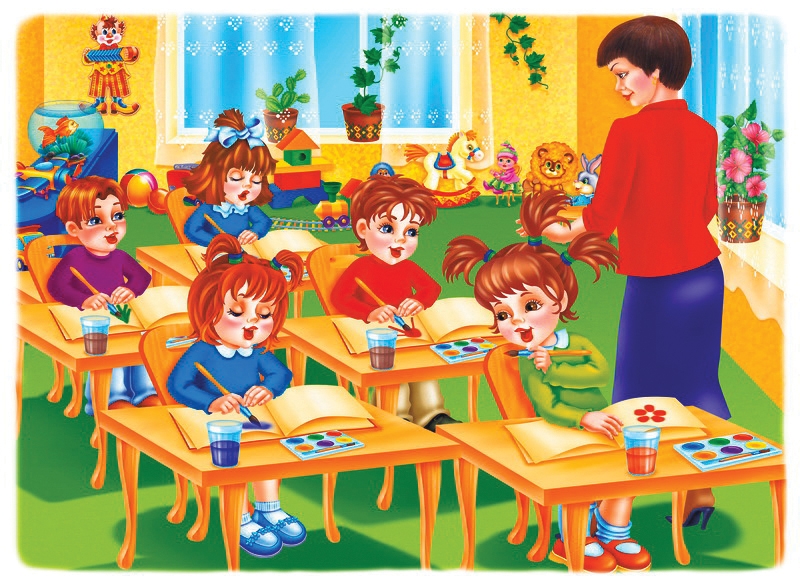 2.1. Общие положенияВ содержательном разделе представлены: - описание образовательной деятельности и вариативных форм, способов, методов и средств реализации обязательной части Программы с учетом возрастных и индивидуально-психологических особенностей воспитанников, специфики их образовательных потребностей, мотивов и интересов в соответствии с направлениями развития ребенка в пяти образовательных областях: социально-коммуникативное развитие; познавательное развитие;речевое развитие; художественно-эстетическое развитие;физическое развитие- описание образовательной деятельности, форм, способов, методов и средств реализации части Программы, формируемой участниками образовательных отношений;- описание коррекционно-развивающей деятельности с детьми с ограниченными возможностями здоровья;- особенности образовательной деятельности разныхвидов и культурных практик;- способы и направления поддержки детской инициативы;- особенности взаимодействия педагогического коллектива с семьями воспитанников.2.2. Образовательная деятельность, формы, способы, методы и средства реализации обязательной части Программы в соответствии с направлениями развития ребенка, представленными в пяти образовательных областях.2.2.1. Содержание образовательной области «Социально-коммуникативное развитие». Содержание образовательной области «Социально-коммуникативное развитие»направлено на:усвоение норм и ценностей, принятых в обществе, включая моральные и нравственные ценности; развитие общения и взаимодействия ребенка со взрослыми и сверстниками;становление самостоятельности, целенаправленности и саморегуляции собственных действий; развитие социального и эмоционального интеллекта, эмоциональной отзывчивости, сопереживания, формирование готовности к совместной деятельности со сверстниками, формирование уважительного отношения и чувства принадлежности к своей семье и к сообществу детей и взрослых в Организации;формирование позитивных установок к различным видам труда и творчества; формирование основ безопасного поведения в быту, социуме, природе.2-3 года.Развитие общения и взаимодействия ребенка со взрослыми и сверстниками. Становление самостоятельности, целенаправленности и саморегуляции собственных действий; развитие социального и эмоционального интеллекта, эмоциональной отзывчивости, сопереживания, формирование готовности к совместной деятельности со сверстниками.Сюжетно-ролевые игрыФормировать умение проявлять интерес к игровым действиям сверстников. Помогать играть рядом, не мешая друг другу. Развивать умение играть вместе со сверстниками.Формировать умение выполнять несколько действий с одним предметом и переносить знакомые действия с одного объекта на другой; выполнять с помощью взрослого несколько игровых действий, объединенных сюжетной канвой. Содействовать желанию детей самостоятельно подбирать игрушки и атрибуты для игры, использовать предметы-заместители.Подводить детей к пониманию роли в игре. Формировать начальные навыки ролевого поведения; учить связывать сюжетные действия с ролью.Подвижные игрыРазвивать у детей желание играть вместе с воспитателем в подвижные игры с простым содержанием. Приучать к совместным играм небольшими группами. Поддерживать игры, в которых совершенствуются движения.Театрализованные игрыПробуждать интерес к театрализованной игре путем первого опыта общения с персонажем, расширения контактов со взрослым.Побуждать детей отзываться на игры-действия со звуками, подражать движениям животных и птиц под музыку, под звучащее слово (в произведениях малых фольклорных форм).Способствовать проявлению самостоятельности, активности в игре с персонажами- игрушками.Создавать условия для систематического восприятия театрализованных выступлений педагогического театра (взрослых).Дидактические игрыОбогащать в играх с дидактическим материалом чувственный опыт детей. Учить собирать пирамидку (башенку) из 5-8 колец разной величины; ориентироваться в соотношении плоскостных фигур «Геометрической мозаики» (круг, треугольник, квадрат, прямоугольник); составлять целое из четырех частей (разрезных картинок, складных кубиков); сравнивать, соотносить, группировать, устанавливать тождество и различие однородных предметов по одному из сенсорных признаков (цвет, форма, величина).Проводить дидактические игры на развитие внимания и памяти; слуховой дифференциации; тактильных ощущений, температурных различий; мелкой моторики руки.Формирование позитивных установок к различным видам труда и творчества.Обучать детей порядку одевания и раздевания; формировать умение складывать в определенном порядке снятую одежду. Приучать к опрятности. Привлекать детей к выполнению простейших трудовых действий.Приучать поддерживать порядок в игровой комнате, по окончании игр расставлять игровой материал по местам.Развивать умение совместно со взрослым и под его контролем перед едой ставить хлебницы (без хлеба) и салфетницы.Воспитывать интерес к труду взрослых. Расширять круг наблюдений детей за трудом взрослых. Обращать их внимание на то, что и как делает взрослый, зачем он выполняет те или иные действия. Поддерживать желание помогать взрослым.В помещении и на участке привлекать внимание детей к тому, как взрослый ухаживает за растениями (поливает) и животными (кормит).Учить узнавать и называть некоторые трудовые действия (помощник воспитателя моетпосуду, приносит еду, меняет полотенца и т. д.).Усвоение норм и ценностей, принятых в обществе, включая моральные и нравственные ценности.Способствовать накоплению опыта доброжелательных взаимоотношений со сверстниками: обращать внимание детей на ребенка, проявившего заботу о товарище, выразившего ему сочувствие. Формировать у каждого ребенка уверенность в том, что взрослые любят его, как и всех остальных детей.Воспитывать отрицательное отношение к грубости, жадности; развивать умение играть не ссорясь, помогать друг другу и вместе радоваться успехам, красивым игрушкам и т. п.Продолжать формировать умение здороваться и прощаться (по напоминанию взрослого); излагать собственные просьбы спокойно, употребляя слова «спасибо» и «пожалуйста».Воспитывать внимательное отношение и любовь к родителям и близким людям.Формирование уважительного отношения и чувства принадлежности к своей семье и к сообществу детей и взрослых в ДОУ.Образ Я.Начать формировать элементарные представления о росте и развитии ребенка,изменении его социального статуса (взрослении) в связи с началом посещения детского сада.Закреплять умение называть свое имя.Семья.Развивать умение называть имена членов своей семьи.Детский сад.Развивать представления о положительных сторонах детского сада, егообщности с домом (тепло, уют, любовь и др.) и отличиях от домашней обстановки (большедрузей, игрушек, самостоятельности и т. д.).Развивать умение ориентироваться в помещении группы, на участке.Формирование основ безопасного поведения в быту, социуме, природе.Знакомить с элементарными правилами поведения в детском саду: играть с детьми, не мешая им и не причиняя боль; уходить из детского сада только с родителями; не разговаривать и не брать предметы и угощение у незнакомых людей и т.д.Объяснять детям, что нельзя брать в рот несъедобные предметы, никакие предметы нельзя засовывать в ухо или в нос —это опасно!Учить детей правилам безопасного передвижения в помещении: быть осторожными при спуске и подъеме по лестнице; держаться за перила.С помощью художественных и фольклорных произведений знакомить с правилами безопасного для человека и окружающего мира поведения.Дать детям элементарные представления о правилах дорожного движения.Читать детям рассказы, стихи, сказки по теме «Дорожное движение».Формировать элементарные представления о правильных способах взаимодействия с растениями и животными: рассматривать растения, не нанося им вред; наблюдать за животными, не беспокоя их и не причиняя им вреда; кормить животных только с разрешения взрослых.Объяснять детям, что рвать любые растения и есть их нельзя.3-4 года.Развитие общения и взаимодействия ребенка со взрослыми и сверстниками. Становление самостоятельности, целенаправленности и саморегуляции собственных действий; развитие социального и эмоционального интеллекта, эмоциональной отзывчивости, сопереживания, формирование готовности к совместной деятельности со сверстниками.Поощрять участие детей в совместных играх. Развивать интерес к различным видам игр.Помогать детям объединяться для игры в группы по 2-3 человека на основе личных симпатий. Развивать умение соблюдать в ходе игры элементарные правила.В процессе игр с игрушками, природными и строительными материалами развивать у детей интерес к окружающему миру.Сюжетно-ролевые игрыСпособствовать возникновению игр на темы из окружающей жизни, по мотивам литературных произведений (потешек, песенок, сказок, стихов); обогащению игрового опыта посредством объединения отдельных действий в единую сюжетную линию.Развивать умение выбирать роль, выполнять в игре с игрушками несколько взаимосвязанных действий (готовить обед, накрывать на стол, кормить). Формировать умение взаимодействовать в сюжетах с двумя действующими лицами (шофер—пассажир, мама— дочка, врач — больной); в индивидуальных играх с игрушками-заместителями исполнять роль за себя и за игрушку.Показывать детям способы ролевого поведения.Поощрять попытки детей самостоятельно подбирать атрибуты для той или иной роли; дополнять игровую обстановку недостающими предметами, игрушками.Усложнять, обогащать предметно-игровую среду за счет использования предметов полифункционального назначения и увеличения количества игрушек. Учить детей использовать в играх строительный материал (кубы, бруски, пластины), простейшие деревянные и пластмассовые конструкторы, природный материал (песок, снег, вода); разнообразно действовать с ними (строить горку для кукол, мост, дорогу; лепить из снега заборчик, ломик; пускать по воде игрушки).Развивать умение взаимодействовать и ладить друг с другом в непродолжительной совместной игре.Подвижные игрыРазвивать активность детей в двигательной деятельности. Организовывать игры совсеми детьми. Поощрять игры с каталками, автомобилями, тележками, велосипедами; игры, в которых развиваются навыки лазанья, ползания; игры с мячами, шарами, развивающие ловкость движений.Постепенно вводить игры с более сложными правилами и сменой видов движений.Театрализованные игрыПробуждать интерес детей к театрализованной игре, создавать условия для ее проведения. Формировать умение следить за развитием действия в играх-драматизациях и кукольных спектаклях, созданных силами взрослых и старших детей.Развивать умение имитировать характерные действия персонажей (птички летают, козленок скачет), передавать эмоциональное состояние человека (мимикой, позой, жестом, движением).Знакомить детей с приемами вождения настольных кукол. Учить сопровождать движения простой песенкой.Вызывать желание действовать с элементами костюмов (шапочки, воротнички и т. д.) и атрибутами как внешними символами роли.Развивать стремление импровизировать на несложные сюжеты песен, сказок. Вызывать желание выступать перед куклами и сверстниками, обустраивая место длявыступления.Дидактические игрыЗакреплять умение подбирать предметы по цвету и величине (большие, средние и маленькие шарики 2-3 цветов), собирать пирамидку из уменьшающихся по размеру колец, чередуя в определенной последовательности 2-3 цвета. Учить собирать картинку из 4-6 частей («Наша посуда», «Игрушки» и др.).В совместных дидактических играх развивать умение выполнять постепенноусложняющиеся правила.Формирование позитивных установок к различным видам труда и творчества.Продолжать воспитывать желание участвовать в трудовой деятельности.Самообслуживание. Развивать умение детей самостоятельно одеваться и раздеваться вопределенной последовательности (надевать и снимать .. жду, расстегивать и застегиватьпуговицы, складывать, вешать предметы одежды и т.п.).Воспитывать опрятность, умениезамечать непорядок в одежде и устранять его при небольшой помощи взрослых.Хозяйственно бытовой труд. Побуждать детей к самостоятельному выполнению элементарных поручений: готовить материалы к занятиям, после игры убирать наместо игрушки, строительный материал.Приучать соблюдать порядок и чистоту в помещении и на участке детского сада.Во второй половине года начинать формировать у детей умения, необходимые при дежурстве по столовой: помогать накрывать стол к обеду (раскладывать ложки, расставлять хлебницы (без хлеба), тарелки, чашки и т.д.Труд в природе. Воспитывать желание участвовать в уходе за растениями и животными в уголке природы и на участке.Формировать умение обращать внимание на изменения, произошедшие со знакомыми растениями (зацвела сирень, появились плоды на яблоне и т.д.)Приучать с помощью взрослого кормить рыб, птиц, поливать комнатные растения, растения на грядках, сажать лук, собирать овощи, расчищать дорожки от снега, счищать снег со скамеек.Формировать положительное отношение к труду взрослых.Воспитывать желание принимать участие в посильном груде, умение преодолевать небольшие трудности.Продолжать воспитывать уважение к людям знакомых профессий.Побуждать оказывать помощь взрослым, воспитывать бережное отношение к результатам их труда.Формировать бережное отношение к собственным поделкам и поделкам сверстников. Побуждать рассказывать о них.Воспитывать интерес к жизни и труду взрослых.Продолжать знакомить с трудом близких взрослых.Рассказывать детям о понятных им профессиях (воспитатель, помощник воспитателя, музыкальный руководитель, врач, продавец, повар, шофер, строитель), расширять и обогащать представления о трудовых действиях, результатах труда.Усвоение норм и ценностей, принятых в обществе, включая моральные и нравственные ценности.Закреплять навыки организованного поведения в детском саду, дома, на улице.Продолжать формировать элементарные представления о том, что хорошо и что плохо.Создавать условия для формирования доброжелательности, доброты, дружелюбия.Обеспечивать условия для нравственного воспитания детей. Поощрять попытки пожалеть сверстника, обнять его, помочь. Создавать игровые ситуации, способствующие формированию внимательного, заботливого отношения к окружающим.Развивать умение детей общаться спокойно, без крика. Формировать доброжелательное отношение друг к другу, умение делиться с товарищем, опыт правильной оценки хороших и плохих поступков.Приучать детей к вежливости.Приучать жить дружно, вместе пользоваться игрушками, книгами, помогать друг другуФормировать уважительное отношение к окружающим.Формирование уважительного отношения и чувства принадлежности к своей семье и к сообществу детей и взрослых в ДО.Образ Я. Продолжать формировать элементарные представления о росте и развитии ребенка, изменении его социального статуса в связи с началом посещения детского сада.Постепенно формировать образ Я. Сообщать детям разнообразные, касающиеся непосредственно их сведения (ты мальчик, у тебя серые глаза, ты любишь играть и т.п.), в том числе сведения о прошлом (не умел ходить, говорить; ел из бутылочки) и о происшедших с ними изменениях (сейчас умеешь правильно вести себя за столом, рисовать, танцевать; знаешь «вежливые» слова). Формировать начальные представления о человеке. Формировать первичные гендерные представления (мальчики сильные, умелые; девочки нежные, женственные).Семья.Беседовать с ребенком о членах его семьи, закреплять умение называть их имена.Детский сад. Через вовлечение детей в жизнь группы продолжать нормировать чувство общности, значимости каждого ребенка для детского сада. Стимулировать детей (желательно привлекать и родителей) посильному участию в оформлении группы, созданию ее символики и традиций. Знакомить с традициями детского сада. Знакомить с правами (на игру, доброжелательное отношение, новые знания и др.) и обязанностями (самостоятельно кушать, одеваться, убирать игрушки и др.) детей в группе.Напоминать имена и отчества работников детского сада (музыкальный руководитель, медицинская сестра, заведующая, старший воспитатель и др.). Учить здороваться с педагогами и детьми, прощаться с ними.Формирование основ безопасного поведения в быту, социуме, природе.Продолжать знакомить детей с элементарными правилами поведения в детском саду: играть с детьми, не мешая им и не причиняя боль; уходить из детского сада только с родителями; не разговаривать с незнакомыми людьми и не брать у них угощения и различные предметы, сообщать воспитателю о появлении на участке незнакомого человека и т. д.Продолжать объяснять детям, что нельзя брать в рот различные предметы, засовывать их в уши и нос.Учить умение соблюдать правила безопасного передвижения в помещении и осторожно спускаться и подниматься по лестнице; держаться за перила. Формировать представления о том, что следует одеваться по погоде.О правилах безопасности дорожного движения. Расширять представления детей о правилах дорожного движения: рассказать, что автомобили ездят по дороге (проезжей части), а пешеходы ходят по тротуару; светофор регулирует движение транспорта и пешеходов. Рассказать, что светофор имеет три световых сигнала (красный, желтый, зеленый). Напоминать, что переходить дорогу можно только со взрослыми на зеленый сигнал светофора или по пешеходному переходу «Зебра», обозначенному белыми полосками.Формировать умение различать проезжую часть дороги, тротуар, обочину. Знакомить детей со специальными видами транспорта.Продолжать формировать элементарные представления о способах взаимодействия с растениями и животными: рассматривать растения не наносить им вред; наблюдать за животными, не беспокоя их и не причиняя им вреда; кормить животных только с  разрешения взрослых.Объяснять детям, что нельзя без разрешения взрослых рвать растения и есть их — они могут оказаться ядовитыми.Формировать умение понимать простейшие взаимосвязи в природе. Знакомить с правилами поведения в природе.4-5 лет.Развитие общения и взаимодействия ребенка со взрослыми и сверстниками. Становление самостоятельности, целенаправленности и саморегуляции собственных действий; развитие социального и эмоционального интеллекта, эмоциональной отзывчивости, сопереживания, формирование готовности к совместной деятельности со сверстниками.Развивать у дошкольников интерес к различным видам игр, самостоятельность в выборе игр; побуждать к активной деятельности.Формировать у детей умение соблюдать в процессе игры правила поведенияСюжетно-ролевые игрыПродолжать работу по развитию и обогащению сюжетов игр; используя косвенные методы руководства, подводить детей к самостоятельному созданию игровых замыслов.В совместных с воспитателем играх, содержащих 2-3 роли, совершенствовать умение объединяться в игре, распределять роли (мать, отец, дети), выполнять игровые действия, поступать в соответствии с правилами и общим игровым замыслом. Развивать умение подбирать предметы и атрибуты для игры, развивать умение использовать в сюжетно-ролевой игре постройки разной конструктивной сложности из строительного материала.Формировать у детей умение договариваться о том, что они будут строить, распределять между собой материал, согласовывать действия и совместными усилиями достигать результата.Расширять область самостоятельных действий детей в выборе роли, разработке и осуществлении замысла, использовании атрибутов; развивать социальные отношения играющих за счет осмысления профессиональной деятельности взрослых.Подвижные игрыВоспитывать самостоятельность в организации знакомых игр с небольшой группой сверстников. Приучать к самостоятельному выполнению правил.Развивать творческие способности детей в играх (придумывание вариантов игр, комбинирование движений).Театрализованные игрыПродолжать развивать и поддерживать интерес детей к театрализованной игре путем приобретения более сложных игровых умений и навыков (способность воспринимать художественный образ, следить за развитием и взаимодействием персонажей).Проводить этюды для развития необходимых психических качеств (восприятия, воображения, внимания, мышления), исполнительских навыков (ролевого воплощения, умения действовать в воображаемом плане) и ощущений (мышечных, чувственных), используя музыкальные, словесные, зрительные образы.Развивать умение разыгрывать несложные представления по знакомым литературным произведениям; использовать для воплощения образа известные выразительные средства (интонацию, мимику, жест).Побуждать детей к проявлению инициативы и самостоятельности в выборе роли, сюжета, средств перевоплощения; предоставлять возможность для экспериментирования при создании одного и того же образа.Учить чувствовать и понимать эмоциональное состояние героя, вступать в ролевое взаимодействие с другими персонажами.Способствовать разностороннему развитию детей в театрализованной деятельности путем прослеживания количества и характера исполняемых каждым ребенком ролей.Содействовать дальнейшему развитию режиссерской игры, предоставляя место, игровые материалы и возможность объединения нескольких детей в длительной игре.Приучать детей использовать в театрализованных играх образные игрушки и бибабо.Продолжать использовать возможности педагогического театра (взрослых) для накопления эмоционально-чувственного опыта, понимания детьми комплекса выразительных средств, применяемых в спектакле.Дидактические игрыЗнакомить с дидактическими играми, направленными на закрепление представлений о свойствах предметов, совершенствование умения сравнивать предметы по внешним признакам, группировать, составлять целое из частей (кубики, мозаика, пазлы).Поощрять стремление детей освоить правила простейших настольно-печатных игр.Формирование позитивных установок к различным видам труда и творчества.Воспитывать у детей желание участвовать в совместной трудовой деятельности.Формировать необходимые умения и навыки в разных видах труда. Воспитывать самостоятельность.Развивать умение доводить начатое дело до конца. Развивать творчество и инициативу при выполнении различных видов труда.Знакомить с наиболее экономными приемами работы. Воспитывать культуру трудовой деятельности, бережное отношение к материалам и инструментам.Самообслуживание. Вырабатывать привычку правильно чистить зубы, умываться, по мере необходимости мыть руки.Совершенствовать умение одеваться и раздеваться, не отвлекаясь, аккуратно складывать в шкаф одежду, сушить мокрые вещи, ухаживать без напоминаний за обувью.Закреплять умение замечать и самостоятельно устранять непорядок в своем внешнем виде.Формировать привычку бережно относиться к личным вещам и вещам сверстников.Хозяйственно-бытовой труд. Продолжать закреплять умение детей помогать взрослым поддерживать порядок в группе: протирать игрушки, строительный материал и т. п.Формировать умение наводить порядок на участке детского сада: подметать и очищать дорожки от мусора, зимой — от снега; поливать песок в песочнице.Приучать убирать постель после сна; добросовестно выполнять обязанности дежурных по столовой: сервировать стол, приводить его в порядок после еды.Вырабатывать привычку самостоятельно раскладывать подготовленные воспитателем материалы для занятий, убирать их, мыть кисточки, розетки для красок, палитру, протирать столы.Труд в природе. Закреплять умение выполнять различные поручения, связанные с уходом за животными и растениями уголка природы; выполнять обязанности дежурного в уголке природы.Осенью привлекать детей к уборке овощей на огороде, сбору семян пересаживанию цветущих растений из грунта в уголок природы.Зимой привлекать детей к сгребанию снега к стволам деревьев и кустарникам, выращиванию вместе со взрослыми зеленого корма для птиц и животных, посадке корнеплодов, помощи взрослым в создании фигур и построек из снега.Весной привлекать детей к посеву семян овощей, цветов, высадке рассады; летом — к рыхлению почвы, поливке грядок и клумб.Ручной труд. Совершенствовать умение работать с бумагой: сгибать лист вчетверо в разных направлениях; работать по готовой выкройке.Закреплять умение создавать из бумаги объемные фигуры: делить квадратный лист на несколько равных частей, сглаживать сгибы, надрезать по сгибам (домик, корзинка, кубик).Продолжать закреплять умение делать игрушки, сувениры из природного материала и других материалов, прочно соединяя части.Формировать умение самостоятельно делать игрушки для сюжетно-ролевых игр; сувениры для родителей, сотрудников детского сада, украшения на елку.Привлекать детей к изготовлению пособий для занятий и самостоятельной деятельности, ремонту книг, настольно-печатных игр.Закреплять умение экономно и рационально расходовать материалы.Формировать ответственность за выполнение трудовых поручений. Подводить к оценке результата своей работа (с помощью взрослого).Продолжать расширять представления детей о труде взрослых. Показывать результаты труда, его общественную значимость. Учить бережно относиться к тому, что сделано руками человека.Рассказывать о профессиях воспитателя, учителя, врача, строителя, работников сельского хозяйства, транспорта, торговли, связи др.; о важности и значимости их труда.Прививать чувство благодарности к людям за их труд. Объяснить, что для облегчения труда используется разнообразная техника.Знакомить детей с трудом людей творческих профессий: художников, писателей, композиторов, мастеров народного декоративно-прикладного искусства. Показывать результаты их труда: картины, книги, ноты, предметы декоративного искусства.Развивать желание вместе со взрослыми и с их помощью выполнять сильные трудовые поручения.Усвоение норм и ценностей, принятых в обществе, включая моральные и нравственные ценности.Способствовать формированию личного отношения к соблюдению (и нарушению) моральных норм: взаимопомощи, сочувствия обиженному и несогласия с действиями обидчика; одобрения действий того, кто поступил справедливо, уступил по просьбе сверстника.Продолжать работу по формированию доброжелательных взаимоотношений между детьми (в частности, с помощью рассказов о том, чем хорош каждый воспитанник группы); образа Я (помогать каждому ребенку как можно чаще убеждаться в том, что он хороший, что его любят).Воспитывать скромность, отзывчивость, желание быть справедливым, сильным и смелым; учить испытывать чувство стыда за неблаговидный поступок. Напоминать детям о необходимости здороваться, прощаться, называть работников дошкольного учреждения по имени и отчеству, не вмешиваться в разговор взрослых, вежливо выражать свою просьбу, благодарить за оказанную услугу.Формирование уважительного отношения и чувства принадлежности к своей семье и к сообществу детей и взрослых в ДО.Образ Я. Формировать представления о росте и развитии ребенка, его телом, настоящем и будущем. Углублять представления детей об их правах и обязанностях в группе детского сада, дома, на улице, на природе.Формировать первичные гендерныепредставления.Воспитывать уважительное отношение к сверстникам своего и противоположного пола.Семья. Углублять представления детей о семье (ее членах, родственных отношениях) и ее истории. Дать представление о том, что семья — это все, кто живет вместе с ребенком.Интересоваться тем, какие обязанности по дому есть у ребенка.Детский сад. Закреплять представления ребенка о себе как о члене коллектива, развивать чувство общности с другими детьми. Продолжать знакомить детей с детским садом и его сотрудниками. Привлекать к обсуждению оформления групповой комнаты и раздевалки.Совершенствовать умение свободно ориентироваться в помещениях детского сада.Формирование основ безопасного поведения в быту, социуме, природе.Продолжать знакомить детей с элементарными правилами поведения в детском саду.Знакомить с правилами игр с песком: не ломать постройки, сделанные другими детьми; не кидаться песком т.д.Формировать навыки безопасного поведения в подвижных играх и при пользовании спортивным инвентарем.Напоминать детям о том, что кататься на велосипеде можно только под присмотром взрослых, не мешая окружающим.Учить правильно пользоваться ножницами (в присутствии взрослых).Закреплять правила безопасного передвижения в помещении: осторожно спускаться и подниматься по лестнице; держаться за перила; открывать и закрывать дверь, держась за дверную ручку.Продолжать знакомить с культурой поведения на улице ивтранспорте.Закреплять знания детей о правилах дорожного движения.Расширять знания детей о светофоре. Продолжать знакомить с элементами дороги (разделительная полоса, пешеходный переход, остановка общественного транспорта). Напоминать, что пешеходы должны переходить дорогу по наземному, подземному или пешеходному переходу «Зебра».Закреплять знания о специальных видах транспорта.Познакомить с дорожными знаками: «Пешеходный переход», «Дети», «Остановка общественного транспорта».Закреплять знания о правилах поведения в общественном транспорте.Продолжать формировать элементарные представления о способах взаимодействия с растениями и животными: рассматривать растения, не нанося им. вред; наблюдать за животными, не беспокоя их и не причиняя им вреда; кормить животных только с разрешения взрослых; не гладить чужих животных; не приносить животных домой без разрешения взрослых; не брать на руки бездомных животных.Объяснять детям, что нельзя без разрешения взрослых рвать растения и есть их— они могут оказаться ядовитыми.Формировать привычку экономить воду — закрывать за собой кран с водой.5-6 лет.Развитие общения и взаимодействия ребенка со взрослыми и сверстниками. Становление самостоятельности, целенаправленности и саморегуляции собственных действий; развитие социального и эмоционального интеллекта, эмоциональной отзывчивости, сопереживания, формирование готовности к совместной деятельности со сверстниками.Сюжетно-ролевые игрыСовершенствовать и расширять игровые замыслы и умения детей, формировать желание организовывать сюжетно-ролевые игры.Поощрять расширение выбора тем для игры; учить развивать сюжет на основе знаний, полученных при восприятии окружающего, из литературных произведений и телевизионных передач, экскурсий, выставок, путешествий, походов.Развивать умение согласовывать тему игры; распределять роли, подготавливать необходимые условия, договариваться о последовательности совместных действий, налаживать и регулировать контакты в совместной игре: договариваться, мириться, уступать, убеждать и т. д.; самостоятельно разрешать конфликты, возникающие в ходе игры. Способствовать укреплению возникающих устойчивых детских игровых объединений.Продолжать формировать умение согласовывать свои действия с действиями партнеров, соблюдать в игре ролевые взаимодействия и взаимоотношения. Развивать эмоции, возникающие в ходе ролевых и сюжетных игровых действий с персонажами.Закреплять умение усложнять игру путем расширения состава ролей, согласования и прогнозирования ролевых действий и поведения в соответствии с сюжетом игры, увеличения количества объединяемых сюжетных линий.Способствовать обогащению знакомой игры новыми решениями, включением в нее продуктивной деятельности (участие взрослого, изменение атрибутики или введение новой роли). Создавать условия для творческого самовыражения; для возникновения новых игр и их развития.Развивать умение детей коллективно возводить постройки, необходимые для игры, планировать предстоящую работу, сообща выполнять задуманное; применять конструктивные умения.Формировать привычку аккуратно убирать игрушки в отведенное для них место.Подвижные игрыПродолжать приучать детей самостоятельно организовывать знакомые подвижные игры; участвовать в играх с элементами соревнования. Знакомить с народными играми.Воспитывать умение проявлять честность, справедливость в самостоятельных играх сосверстниками.Театрализованные игрыПродолжать развивать интерес к театрализованной игре путем активного вовлечения детей в игровые действия. Вызывать желание попробовать себя в разных ролях.Усложнять игровой материал за счет постановки перед детьми все более перспективных (с точки зрения драматургии) художественных задач, смены тактики работы над игрой, спектаклем.Создавать атмосферу творчества и доверия, давая каждому ребенку возможность высказаться по поводу подготовки к выступлению, процесса игры.Развивать умение детей создавать творческие группы для подготовки и проведения спектаклей, концертов, используя все имеющиеся возможности. Развивать умение выстраивать линию поведения в роли, используя атрибуты, детали костюмов, сделанные своими руками.Поощрять импровизацию, формировать умение свободно чувствовать себя в роли.Воспитывать артистические качества, раскрывать творческий потенциал детей, вовлекая их в различные театрализованные представления: игры в концерт, цирк, показ сценок из спектаклей. Предоставлять детям возможность выступать перед сверстниками, родителями и другими гостями.Дидактические игрыОрганизовывать дидактические игры, объединяя детей в подгруппы по 2-4 человека.Закреплять умение выполнять правила игры.Формировать желание действовать с разнообразными дидактическими играми и игрушками.Побуждать к самостоятельности в игре, вызывая у детей эмоционально-положительный отклик на игровое действие.Закреплять умение подчиняться правилам в групповых играх. Воспитывать творческую самостоятельность.Воспитывать культуру честного соперничества в играх-соревнованиях.Формирование позитивных установок к различным видам труда и творчества.Воспитывать потребность трудиться.Формировать у детей отчётливое представление о роли труда взрослых в жизни общества и каждого человека на основе ознакомления с разными видами производительного и обслуживающего труда, удовлетворяющего основные потребности человека в пище, одежде, жилище и т.д. через знакомство с многообразием профессий и трудовых процессов, доступных для детского понимания.Воспитывать уважение и благодарность к близким и незнакомым людям, создающим своим трудом разнообразные материальные и культурные ценности, необходимые современному человеку для жизни.Обеспечить развитие позиции субъекта и расширять диапазон обязанностей в элементарной трудовой деятельности (в объёме возрастных возможностей), развивать самостоятельность.Способствовать развитию творческих способностей в продуктивных видах детского творчества.Культурно-гигиенические навыки. Формировать у детей привычку следить за чистотой тела, опрятностью одежды, прически; самостоятельно чистить зубы, умываться, по мере необходимости мыть руки, следить за чистотой ногтей; при кашле и чихании закрывать рот и нос платком.Закреплять умение замечать и самостоятельно устранять непорядок в своем внешнем виде.Совершенствовать культуру еды: умение правильно пользоваться столовыми приборами (вилкой, ножом); есть аккуратно, бесшумно, сохраняя правильную осанку за столом; обращаться с просьбой, благодарить.Самообслуживание. Закреплять умение быстро, аккуратно одеваться и раздеваться, соблюдать порядок в своем шкафу (раскладывать одежду в определенные места), опрятно заправлять постель.Воспитывать умение самостоятельно и своевременно готовить материалы и пособия к занятию, учить самостоятельно раскладывать подготовленные воспитателем материалы для занятий, убирать их, мыть кисточки, розетки для красок, палитру, протирать столы.Хозяйственно- бытовой труд. Воспитывать у детей положительное отношение к труду, желание выполнять посильные трудовые поручения. Разъяснять детям значимость их труда.Воспитывать желание участвовать в совместной трудовой деятельности. Формировать необходимые умения и навыки в разных видах труда. Воспитывать самостоятельность и ответственность, умение доводить начатое дело до конца. Развивать творчество и инициативу при выполнении различных видов труда.Знакомить детей с наиболее экономными приемами работы. Воспитывать культуру трудовой деятельности, бережное отношение к материалам и инструментам.Учить оценивать результат своей работы (с помощью взрослого).Воспитывать дружеские взаимоотношения между детьми; привычку играть, трудиться, заниматься сообща. Развивать желание помогать друг другу.Формировать у детей предпосылки (элементы) учебной деятельности. Продолжать развивать внимание, умение понимать поставленную задачу (что нужно делать), способы ее достижения (как делать); воспитывать усидчивость; учить проявлять настойчивость, целеустремленность в достижении конечного результата.Продолжать учить детей помогать взрослым поддерживать порядок в группе: протирать игрушки, строительный материал и т. п.Формировать умение наводить порядок на участке детского сада.Приучать добросовестно выполнять обязанности дежурных по столовой: сервировать стол, приводить его в порядок после еды.Труд в природе. Поощрять желание выполнять различные поручения, связанные с уходом за животными и растениями в уголке природы; обязанности дежурного в уголке природы.Привлекать детей к помощи взрослым и посильному труду в природе: осенью — к уборке овощей на огороде, сбору семян, пересаживанию цветущих растений из грунта в уголок природы; зимой — к сгребанию снега к стволам деревьев и кустарникам, посадке корнеплодов, к созданию фигур и построек из снега; весной — к посеву семян овощей, цветов, высадке рассады; летом — к рыхлению почвы, поливке грядок и клумб.Уважение к труду взрослых.Расширять представления детей о труде взрослых, результатах труда, его общественной значимости. Формировать бережное отношение к тому, что сделано руками человека. Прививать детям чувство благодарности к людям за их труд.Усвоение норм и ценностей, принятых в обществе, включая моральные и нравственные ценности.Воспитывать дружеские взаимоотношения между детьми; привычку сообща играть, трудиться, заниматься; стремление радовать старших хорошими поступками; умение самостоятельно находить общие интересные занятия. Воспитывать уважительное отношение к окружающим.Учить заботиться о младших, помогать им, защищать тех, кто слабее. Формировать такие качества, как сочувствие, отзывчивость.Воспитывать скромность, умение проявлять заботу об окружающих, с благодарностью относиться к помощи и знакам внимания.Продолжать обогащать словарь детей «вежливыми» словами. Побуждать использовать в речи фольклор.Формировать у детей умение оценивать свои поступки и поступки сверстников.Развивать стремление выражать свое отношение к окружающему, самостоятельно находить для этого различные речевые средства.Формирование уважительного отношения и чувства принадлежности к своей семье и к сообществу детей и взрослых в ДО.Образ Я.Продолжать развивать представления об изменении позиции ребенка в связи с взрослением (ответственность за младших, уважение и помощь старшим, в том числе пожилым людям и т. д.). Через символические и образные средства помогать ребенку осознавать себя в прошлом, настоящем и будущем. Показывать общественную значимость здорового образа жизни людей вообще, и самого ребенка в частности.Развивать осознание ребенком своего места в обществе. Расширять представления о правилах поведения в общественных местах. Углублять представления детей об их обязанностях в группе детского сада, дома, на улице. Формировать потребность вести себя в соответствии с общепринятыми нормами.Семья. Углублять представления о семье и ее истории. Формировать знания о том, где работают родители, как важен для общества их труд. Привлекать детей к посильному участию в подготовке различных семейных праздников, к выполнению постоянных обязанностей по дому.Детский сад. Расширять представления ребенка о себе как о члене коллектива, формировать активную позицию через проектную деятельность, взаимодействие с детьми других возрастных групп, посильное участие в жизни дошкольного учреждения. Приобщать к мероприятиям, которые проводятся в детском саду, в том числе и совместно с родителями (спектакли, спортивные праздники и развлечения, подготовка выставок детских работ).Формирование основ безопасного поведения в быту, социуме, природе.Закреплять умение соблюдать правила пребывания в детском саду.Закреплять умение соблюдать правила участия в играх с природным материалом: беречь постройки, сделанные из песка другими детьми, не кидаться шишками, песком и другими твердыми материалами.Закреплять правила безопасного передвижения в помещении.Объяснить детям, что в случае необходимости взрослые звонят по телефону «01» (при пожаре), «02» (вызов милиции), «03» («Скорая помощь»).Рассказать детям, что в случае неосторожного обращения с огнем или электроприборами может произойти пожар.Закреплять представления о правилах поведения с незнакомыми людьми.Закреплять умение называть свою фамилию и имя; фамилию, имя и отчество родителей, домашний адрес и телефон.Закреплять знания детей о правилах дорожного движения и поведения на улице, расширять знания о светофоре, который регулирует движение на дороге.Познакомить детей с дорожными знаками.Закреплять знания о специальном транспорте.Закреплять правила поведения в общественном транспорте.Продолжать формировать навыки культуры поведения в природе. Расширять представления о способах правильного взаимодействия с растениями и животными: рассматривать растения, не нанося им вред; рассматривать животных, не беспокоя их и не нанося им вред; кормить животных только вместе со взрослым; чужих животных не гладить; без разрешения взрослого не приносить в дом животных; не брать на руки бездомных животных.Дать детям представления о том, что в природе все взаимосвязано.Объяснить детям, что рвать растения и есть их нельзя — они могут быть ядовитыми. Рассказать о сборе ягод и растений.Формировать умение одеваться по погоде. Объяснить детям, что от переохлаждения и перегрева человек может заболеть.6-7 лет.Развитие общения и взаимодействия ребенка со взрослыми и сверстниками. Становление самостоятельности, целенаправленности и саморегуляции собственных действий; развитие социального и эмоционального интеллекта, эмоциональной отзывчивости, сопереживания, формирование готовности к совместной деятельности со сверстниками.Продолжать развивать у детей самостоятельность в организации всех видов игр, выполнении правил и норм поведения.Развивать инициативу, организаторские способности. Воспитывать умение действоватьв команде.Сюжетно-ролевые игрыЗакреплять умение брать на себя различные роли в соответствии с сюжетом игры; использовать атрибуты, конструкторы, строительный материал.Побуждать детей до-своему обустраивать собственную игру самостоятельно подбирать и создавать недостающие для игры предметы.Способствовать творческому использованию в играх представлений об окружающей жизни, впечатлений о произведениях литературы, мультфильмах.Развивать творческое воображение, способность совместно развертывать игру, согласовывая собственный игровой замысел с замыслами сверстников. Продолжать формировать умение договариваться, планировать и обсуждать действия всех играющих.Воспитывать доброжелательность, готовность выручить сверстника: умение считаться с интересами и мнением товарищей по игре, справедливо решать споры.Подвижные игрыЗакреплять умение использовать в самостоятельной деятельности разнообразные по содержанию подвижные игры.Закреплять умение справедливо оценивать результаты игры. Развивать интерес к народным играм.Театрализованные игрыРазвивать самостоятельность дошкольников в организации театрализованных игр.Совершенствовать умение самостоятельно выбирать сказку, стихотворение, песню для постановки; готовить необходимые атрибуты и декорация для будущего спектакля; распределять между собой обязанности и роли.Развивать творческую самостоятельность, эстетическийвкусвпередаче образа; отчетливость произношения. Закреплять умение использованные средства выразительности (поза, жесты, мимика, интонация, движения).Воспитывать любовь к театру.Широко использовать в театрализованной деятельности детей разные виды театра (бибабо, пальчиковый, баночный, театр картинок, перчаточный, кукольный и др.).Воспитывать навыки театральной культуры, приобщать к театральному искусству через просмотр театральных постановок, видеоматериалов. Рассказывать детям о театре, театральных профессиях.Помогать постигать художественные образы, созданные средствами театральной выразительности.Дидактические игрыЗакреплять умение детей играть в различные дидактические игры (лого, мозаика, бирюльки и др.). Развивать умение организовывать игры, исполнять роль ведущего. Закреплять умение согласовывать свои действия с действиями ведущего и других участников игры.Развивать сообразительность, умение самостоятельно решать поставленную задачу.Привлекать к созданию некоторых дидактических игр.Развивать и закреплять сенсорные способности.Формирование позитивных установок к различным видам труда и творчества.Воспитывать потребность трудиться.Самообслуживание.Закреплять умение самостоятельно и быстро одеваться и раздеваться, складывать в шкаф одежду, ставить на место обувь, сушить при необходимости мокрые вещи, ухаживать за обувью.Приучать относить после еды и аккуратно складывать в раковину посуду.Закреплять умение замечать и устранять непорядок в своем внешнем виде, тактично сообщать товарищу о необходимости что-то поправить в костюме, прическе.Закреплять умение самостоятельно и своевременно готовить материалы и пособия к занятию, без напоминания убирать свое рабочее место.Хозяйственно-бытовой труд. Закреплять умение поддерживать порядок в группе и на участке: протирать и мыть игрушки, строительный материал, вместе с воспитателем ремонтировать книги, игрушки.Продолжать закреплять умение самостоятельно наводить порядок на участке детского сада: подметать и очищать дорожки от мусора, зимой — от снега; поливать песок в песочнице; украшать участок к праздникам.Закреплять умение самостоятельно, быстро и красиво убирать постель после сна.Приучать добросовестно выполнять обязанности дежурных по столовой: полностьюсервировать столы и вытирать их после еды, подметать пол.Труд в природе. Воспитывать трудолюбие, наблюдательность, бережное отношение к окружающей природе.Закреплять умение самостоятельно и ответственно выполнять обязанности дежурного в уголке природы.Осенью привлекать детей к уборке овощей с огорода, сбору семян, выкапыванию луковиц, клубней цветов.Зимой привлекать к сгребанию снега к стволам деревьев и кустарникам, посадке корнеплодов выращиванию с помощью воспитателя цветов к праздникам.Весной привлекать детей к перекапыванию земли на огороде и в цветнике, к посеву семян, высадке рассады.Летом привлекать к участию в рыхлении почвы, прополке и окучивании, поливе грядок и клумб.Ручной трудРабота с бумагой и картоном. Закреплять умение складывать бумагу прямоугольной, квадратной, круглой формы в разных направлениях; использовать разную по фактуре бумагу, делать разметку с помощью шаблона; создавать игрушки-забавы.Формировать умение создавать предметы из полосок цветной бумаги, подбирать цвета и их оттенки при изготовлении игрушек, сувениров, деталей костюмов и украшений к праздникам. Формировать умение использовать образец. Учить детей создавать объемные игрушки в технике оригами.Работа с тканью. Формировать умение вдевать нитку в иголку, завязывать узелок; пришивать пуговицу, вешалку; шить простейшие изделия швом «вперед иголку». Закреплять умение делать аппликацию, используя кусочки ткани разнообразной фактуры, наносить контур с помощью мелка и вырезать в соответствии с задуманным сюжетом.Работа с природным материалом.Закреплять умение создавать фигуры людей, животных, птиц из желудей, шишек, косточек, травы, веток, корней и других материалов, передавать выразительность образа, создавать общие композиции.В процессе работы развивать фантазию, воображение. Закреплять умение аккуратно и экономно использовать материалы.Приучать детей старательно, аккуратно выполнять поручения, беречь материалы и предметы, убирать их на место после работы.Воспитывать желание участвовать в совместной трудовой деятельности наравне со всеми, стремление быть полезными окружающим, радовать результатам коллективного труда.Расширять представления детей о труде взрослых, о значении их тру взрослых для общества. Воспитывать уважение к людям труда.Продолжать развивать интерес к различным профессиям, в частности, к профессиям родителей и месту их работы.Усвоение норм и ценностей, принятых в обществе, включая моральные и нравственные ценности.Продолжать воспитывать дружеские взаимоотношения между детьми, привычку сообща играть, трудиться, заниматься самостоятельно выбранным делом.Формировать умение договариваться, помогать друг другу; стремление радовать старших хорошими поступками.Продолжать воспитывать уважительное отношение к окружающим. Объяснять детям, что не следует вмешиваться в разговор взрослых; важно слушать собеседника и без надобности не перебивать.Продолжать воспитывать заботливое отношение к малышам, пожилым людям; желание помогать им.Формировать такие качества, как сочувствие, отзывчивость, справедливость, скромность, коллективизм.Формировать умение спокойно отстаивать свое мнение.Развивать волевые качества: умение ограничивать свои желания, подняться требованиям взрослых и выполнять установленные нормы поведения, в своих поступках следовать положительному примеру.Продолжать обогащать словарь формулами словесной вежливости.Формирование уважительного отношения и чувства принадлежности к своей семье и к сообществу детей и взрослых в ДО.Образ Я.Развивать представления о временной перспективе личности, об изменении позиции человека с возрастом (ребенок посещает детский сад, школьник учится, взрослый работает, пожилой человек передает свой опыт другим поколениям). Углублять представления ребенка о себе в прошлом, настоящем и будущем.Расширять представления детей об их обязанностях, прежде всего в связи с подготовкой к школе.Семья. Расширять представления детей об истории семьи в контексте истории родной страны (роль каждого поколения в разные периоды истории страны). Рассказывать детям о воинских наградах дедушек, бабушек, родителей. Закреплять знание домашнего адреса и телефона, имен и отчеств родителей, их профессий.Детский сад. Формировать представления о себе как об активном члене коллектива через проектную деятельность, охватывающую детей младших возрастных групп и родителей, участие в жизни дошкольного учреждения (адаптация младших дошкольников, подготовка к праздникам, выступлениям, соревнованиям в детском саду и за его пределами и др.).Привлекать детей к созданию развивающей среды дошкольного учреждения.Формирование основ безопасного поведения в быту, социуме, природе.Закреплять умение соблюдать правила пребывания в детском саду.Закреплять умение называть свою фамилию и имя; фамилию, имя и отчество родителей, домашний адрес и телефон.Закреплять знания о том, что в случае необходимости взрослые звонят по телефону «01» (при пожаре), «02» (вызов милиции), «03» («Скорая помощь»).Напоминать детям, что в случае неосторожного обращения с огнем или электроприборами может произойти пожар.Закреплять представления детей о правилах поведения с незнакомыми людьми.Закреплять знания детей о специальном транспорте.Продолжать формировать навыки культуры поведения в природе. Расширять представления о способах правильного взаимодействия с растениями и животными,Расширять представления о том, что в природе все взаимосвязано.Напоминать детям, что рвать растения и есть их нельзя.Закреплять представление о том, что следует одеваться по погоде. Формы, способы, методы и средства реализации обязательной части Программы по образовательной области"Социально-коммуникативное развитие"        2.2.2. Содержание образовательной области «Познавательное развитие».Содержание образовательной области «Познавательное развитие» включает:развитие интересов детей, любознательности и познавательной мотивации;формирование познавательных действий, становление сознания;развитие воображения и творческой активности; формирование первичных представлений о себе, других людях, объектах окружающего мира, о свойствах и отношениях объектов окружающего мира (форме, цвете, размере, материале, звучании, ритме, темпе, количестве, числе, части и целом, пространстве и времени, движении и покое, причинах и следствиях и др.), о малой родине и Отечестве, представлений о социокультурных ценностях нашего народа, об отечественных традициях и праздниках, о планете Земля какобщем доме людей, об особенностях ее природы, многообразии стран и народов мира.2-3 года.Формирование познавательных действий, становление сознания.Продолжать работу по обогащению непосредственного чувственного опыта детей в разных видах деятельности. Помогать им обследовать предметы, выделяя их цвет, величину, форму.Побуждать включать движения рук по предмету в процесс знакомства с ним: обводить руками части предмета, гладить их и т.д.Упражнять в установлении сходства и различия между предметами, имеющими одинаковое название.Формировать умение называть свойства предметов.Развитие воображения и творческой активности.Развивать продуктивную (конструктивную) деятельность.В процессе игры с настольным и напольным строительным материалом продолжать знакомить детей с деталями, с вариантами расположения строительных форм на плоскости.Развивать умение детей сооружать элементарные постройки по образцу, поддерживать желание строить что-то самостоятельно.Способствовать пониманию пространственных соотношений.Предлагать использовать дополнительные сюжетные игрушки, соразмерные масштабам построек (маленькие машинки для маленьких гаражей и т. п.).По окончании игры приучать убирать игрушки на место.Знакомить детей с простейшими пластмассовыми конструкторами.Предлагать совместно со взрослым конструировать башенки, домики, машины.Поддерживать желание детей строить самостоятельно. В летнее время способствовать строительным играм с использованием природного материала.Формирование первичных представлений об объектах окружающего мира, о свойствах и отношениях объектов окружающего мира (форме, цвете, размере, материале, звучании, ритме, темпе, количестве, числе, части и целом, пространстве и времени, движении и покое, причинах и следствиях и др.).Количество.Привлекать детей к формированию групп однородных предметов.Формировать умение различать количество предметов: много — один.Величина.Привлекать внимание детей к предметам контрастных размеров и их обозначению в речи (большой дом — маленький домик, большая матрешка — маленькая матрешка, большие мячи — маленькие мячи и т.д.)Форма.Формировать умение различать предметы по форме и называть их (кубик,кирпичик, шар).Ориентировка в пространстве. Продолжать накапливать у детей опыт практического освоения окружающего пространства.Учить находить спальную, игровую, умывальную и другие комнаты.Расширять опыт ориентировки в частях собственного тела (голова, лицо, руки, ноги, спина).Учить двигаться за воспитателем в определенном направлении.Формирование первичных представлений о себе, других людях о малой родине и Отечестве, представлений о социокультурных ценностях нашего народа, об отечественных традициях и праздниках, о планете Земля как общем доме людей, об особенностях ее природы, многообразии стран и народов мира.Предметное и социальное окружениеПродолжать знакомить детей с названиями предметов ближайшего окружения: игрушки, посуда, одежда, обувь, мебель.Формировать представления о простейших связях между предметами ближайшего окружения.Учить детей называть цвет, величину предметов, материал, из которого они сделаны (бумага, дерево, ткань, глина); сравнивать знакомые предметы разные шапки, варежки, обувь и т. п.), подбирать предметы по тождеству найди такой же, подбери пару), группировать их по способу использования (из чашки пьют и т. д.).Знакомить с транспортными средствами ближайшего окружения.Ознакомление с природойЗнакомить детей с доступными явлениями природы.Учить узнавать в натуре, на картинках, в игрушках домашних животных и их детенышей и называть их; узнавать на картинках некоторых диких животных, называть их.Наблюдать за птицами и насекомыми на участке. Приучать детей подкармливать птиц.Учить различать по внешнему виду овощи, фрукты.Помогать детям замечать красоту природы в разное время года.Воспитывать бережное отношение к растениям и животным. Учить основам взаимодействия с природой (рассматривать растения и животных, не нанося им вред; одеваться по погоде).Образ Я.Начать формировать элементарные представления о росте и развитии ребенка, изменении его социального статуса (взрослении) в связи с началом посещения детского сада.Закреплять умение называть свое имя.Семья. Развивать умение называть имена членов своей семьи.Детский сад.Развивать представления о положительных сторонах детского сада, его общности с домом (тепло, уют, любовь и др.) и отличиях от домашней обстановки (больше друзей, игрушек, самостоятельности и т. д.).Развивать умение ориентироваться в помещении группы, на участке.Родная страна.Напоминать детям название города, в котором они живут.3-4 года.Формирование познавательных действий, становление сознания.Продолжать развивать восприятие, создавать условия для ознакомления детей с цветом, формой, величиной, осязаемыми свойствами предметов (теплый, холодный, твердый, мягкий, пушистый и т.п.); развивать умение воспринимать звучание различных музыкальных инструментов, родной речи.Закреплять умение выделять цвет, форму, величину как особые свойства предметов; группировать однородные предметы по нескольким сенсорным признакам: величине, форме, цветуСовершенствовать навыки установления тождества и различия предметов по их свойствам: величине, форме, цвету. Подсказывать детям название формы (круглая, треугольная, прямоугольная и квадратная).Обогащать чувственный опыт детей и умение фиксировать его в речи.Совершенствовать восприятие детей, активно включая все органы чувств. Развивать образные представления.Продолжать показывать разные способы обследования предметов, активно включать движения рук по предмету и его частям.Развитие воображения и творческой активности.Поощрять исследовательский интерес, проведение простейших наблюдений. Учить способам обследования предметов, включая простейшие опыты (тонет — не тонет, рвется — не рвется).Подводить детей к простейшему анализу созданных построек. Совершенствовать конструктивные умения. Закреплять умение различать, называть и использовать основные строительные детали (кубики, кирпичики, пластины, цилиндры, трехгранные призмы), сооружать новые постройки, используя полученные ранее умения (накладывание, приставление, прикладывание), использовать в постройках детали разного цвета. Вызывать чувство радости при удавшейся постройке.Учить располагать кирпичики, пластины вертикально (в ряд, по кругу, по периметру четырехугольника), ставить их плотно друг к другу, на определенном расстоянии (заборчик, ворота). Побуждать детей к созданию вариантов конструкций, добавляя другие детали (на столбики ворот ставить трехгранные призмы, рядом со столбами — кубики и др.). Изменять постройки двумя способами: заменяя одни детали другими или надстраивая их в высоту, длину (низкая и высокая башенка, короткий и длинный поезд).Развивать желание сооружать постройки по собственному замыслу.Продолжать учить детей обыгрывать постройки, объединять их по сюжету: дорожка и дома — улица; стол, стул, диван — мебель для кукол. Приучать после игры аккуратно складывать детали в коробки.Продуктивная деятельность.Развивать продуктивную деятельность, организовывать презентацию ее результатов. Формировать представление о связи результата деятельности и собственной целенаправленной активности, то есть об авторстве продукта.Формирование первичных представлений об объектах окружающего мира, о свойствах и отношениях объектов окружающего мира (форме, цвете, размере, материале, звучании, ритме, темпе, количестве, числе, части и целом, пространстве и времени, движении и покое, причинах и следствиях и др.).Количество. Развивать умение видеть общий признак предметов группы (все мячи — круглые, эти — все красные, эти — все большие и т. д.).Формировать умение составлять группы из однородных предметов и выделять из них отдельные предметы; различать понятия много, один, по одному, ни одного; находить один и несколько одинаковых предметов в окружающей обстановке; понимать вопрос «Сколько?»; при ответе пользоваться словами много, один, ни одного.Формировать умение сравнивать две равные (неравные) группы предметов на основе взаимного сопоставления элементов (предметов).Познакомить с приемами последовательного наложения и приложения предметов одной группы к предметам другой. Развивать умение понимать вопросы «Поровну ли?», «Чего больше (меньше)?»; отвечать на вопросы, пользуясь предложениями типа: «Я на каждый кружок положил грибок. Кружков больше, а грибов меньше» или «Кружков столько же, сколько грибов»Величина.Сравнивать предметы контрастных и одинаковых размеров; при сравнении предметов соизмерять один предмет с другим по заданному признаку величины (длине, ширине, высоте, величине в целом), пользуясь приемами наложения и приложения; обозначать результат сравнения словами: Форма. Познакомить с геометрическими фигурами: круг, квадрат, треугольник.Обследовать форму этих фигур, используя зрение и осязание.Ориентировка в пространстве.Развивать умение ориентироваться в расположении частей своего тела и в соответствии с ними различать пространственные направления от себя: вверху — внизу, впереди — сзади (позади), справа — слева; различать правую и левую руки.Ориентировка во времени.Формировать умение ориентироваться в контрастныхчастях суток: день — ночь, утро - вечер.Формирование первичных представлений о себе, других людях о малой родине и Отечестве, представлений о социокультурных ценностях нашего народа, об отечественных традициях и праздниках, о планете Земля как общем доме людей, об особенностях ее природы, многообразии стран и народов мира.Предметное и социальное окружениеФормировать умение сосредоточивать внимание на предметах и явлениях предметно- пространственной развивающей среды; устанавливать простейшие связи между предметами и явлениями, делать простейшие обобщения.Продолжать знакомить детей с предметами ближайшего окружения, их назначением.Развивать умение определять цвет, величину, форму, вес (легкий, тяжелый) предметов; расположение их по отношению к себе (далеко, близко, высоко).Знакомить с материалами (дерево, бумага, ткань, глина), их свойствами (прочность, твердость, мягкость).Формировать умение группировать (чайная, столовая, кухонная посуда) и классифицировать (посуда — одежда) хорошо знакомые предметы.Знакомить с театром через мини-спектакли и представления, а также через игры- драматизации по произведениям детской литературы.Знакомить с ближайшим окружением (основными объектами городской/поселковой инфраструктуры): дом, улица, магазин, поликлиника, парикмахерская.Знакомить с доступными пониманию ребенка профессиями (врач, милиционер, продавец, воспитатель).Ознакомление с природойРасширять представления детей о растениях и животных. Продолжать знакомить с домашними животными и их детенышами, особенностями их поведения и питания.Знакомить детей с обитателями уголка природы: аквариумными рыбками и декоративными птицами (волнистыми попугайчиками, канарейками).Расширять представления о диких животных (медведь, лиса, белка, еж и др.). Познакомить с лягушкой.Учить наблюдать за птицами, прилетающими на участок (ворона, голубь, синица, воробей, снегирь), подкармливать их зимой.Расширять представления детей о насекомых (бабочка, майский жук, божья коровка, стрекоза).Развивать умение отличать и называть по внешнему виду, овощи (огурец, помидор, морковь, репа), фрукты (яблоко, груша), ягоды (малина, вишня).Знакомить с некоторыми растениями данной местности: с деревьями, цветущими травянистыми растениями (одуванчик, мать-и-мачеха).Знакомить с комнатными растениями (фикус, герань). Дать представления о том, что для роста растений нужны земля, вода и воздух.Знакомить с характерными особенностями следующих друг за другом времен года и теми изменениями, которые происходят в связи с этим в жизни и деятельности взрослых и детей.Дать представления о свойствах воды (льется, переливается, нагревается, охлаждается), песка (сухой — рассыпается, влажный — лепится), снега (холодный, белый, от тепла — тает).Формировать представления о простейших взаимосвязях, в живой и неживой природе.Знакомить с правилами поведения в природеРодная страна. Дать первые представления о родной стране (название родного города, поселка). Знакомить с родной культурой, с изделиями (игрушками) народных мастеров.Побуждать детей рассказывать о том, где: ни гуляли в выходные дни (в парке, сквере, детском городке).4-5 лет.Формирование познавательных действий, становление сознания.Продолжать работу по сенсорному развитию в разных видах деятельности. Обогащать сенсорный опыт, знакомя детей с широким кругом предметов и объектов, новыми способами их обследования. Закреплять полученные ранее навыки их обследования.Совершенствовать восприятие детей путем активного использования всех органов чувств (осязание, зрение, слух, вкус, обоняние). Обогащать чувственный опыт и умение фиксировать полученные впечатления в речи. Поддерживать попытки самостоятельно обследовать предметы, используя знакомые новые способы; сравнивать, группировать и классифицировать предметы.Продолжать формировать образные представления на основе развития образного восприятия в процессе различных видов деятельности.Развивать умение использовать эталоны как общественно обозначенные свойства и качества предметов (цвет, форма, размер, вес и т.п.); подбирать предметы по 1-2 качествам (цвет, размер, материал и т. п.).Развитие воображения и творческой активности.Обращать внимание детей на различные здания и сооружения вокруг их ломов, детского сада. На прогулках в процессе игр рассматривать с детьми машины, тележки, автобусы и другие виды транспорта, выделяя их части, называть их форму и расположение по отношению к самой большой части.Продолжать развивать способность различать и называть строительные летали (куб, пластина, кирпичик, брусок); учить использовать их с учетом конструктивных свойств (устойчивость, форма, величина). Развивать умение устанавливать ассоциативные связи, предлагая вспомнить, какие похожие сооружения дети видели.Развивать умение анализировать образец постройки: выделять основные части, различать и соотносить их по величине и форме, устанавливать пространственное расположение этих частей относительно друг друга (в домах — стены, вверху — перекрытие, крыша; в автомобиле — кабина, кузов).Развивать умение самостоятельно измерять постройки (по высоте, длине и ширине), соблюдать заданный воспитателем принцип конструкции («Построй такой же домик, но высокий»).Предлагать сооружать постройки из крупного и мелкого строительного материала, использовать детали разных цветов для создания и украшения достроек. Развивать представления об архитектурных формах.Обучать приемам конструирования из бумаги: сгибать прямоугольный лист бумаги пополам, совмещая стороны и углы (альбом, флажки для украшения участка, поздравительная открытка), приклеивать к основной форме детали (к дому — окна, двери, трубу; к автобусу — колеса; к стулу — спинку).Приобщать детей к изготовлению поделок из природного материала: коры, веток, листьев, шишек, каштанов, ореховой скорлупы, соломы. Учить использовать для закрепления частей клей, пластилин; применять в поделках катушки, коробки разной величины и другие предметы.Исследовательская деятельность.Развивать исследовательскую деятельность ребенка, оказывать помощь в оформлении ее результатов и создавать условия для ее презентации сверстникам. Привлекать родителей к участию в исследовательской деятельности ребенка.Формирование первичных представлений об объектах окружающего мира, о свойствах и отношениях объектов окружающего мира (форме, цвете, размере, материале, звучании, ритме, темпе, количестве, числе, части и целом, пространстве и времени, движении и покое, причинах и следствиях и др.).Количество и счетДать детям представление о том, что множество («много») может состоять из разных покачеству элементов: предметов разного цвета, размера, формы; развивать умение сравнивать части множества, определяя их равенство или неравенство на основе составления пар предметов (не прибегая к счету). Вводить в речь детей выражения: «Здесь много кружков, одни — красного цвета, а другие — синего; красных кружков больше, чем синих, а синих—меньше, чем красных» или «красных и синих кружков поровну».Учить считать до 5 (на основе наглядности), пользуясь правильными приемами счета: называть числительные по порядку; соотносить каждое числительное только с одним предметом пересчитываемой группы; относить последнее числительное ко всем пересчитанным предметам, например: «Один, два, три — всего три кружка». Сравнивать две группы предметов, именуемые числами 1-2, 2-2, 2-3, 3-3, 3-4, 4-4, 4-5, 5-5.Формировать представление о равенстве и неравенстве групп на основе счета: «Здесь один, два зайчика, а здесь одна, две, три елочки. Елочек больше, чем зайчиков; 3 больше, чем 2, а 2 меньше, чем 3».Формировать умение уравнивать неравные группы двумя способами, добавляя к меньшей группе один (недостающий) предмет или убирая из большей группы один (лишний) предмет («К 2 зайчикам добавили 1 зайчика, стало 3 зайчика и елочек тоже 3. Елочек и зайчиков поровну — 3 и 3» пли: «Елочек больше (3), а зайчиков меньше (2). Убрали 1 елочку, их стало гоже 2, Елочек и зайчиков стало поровну: 2 и 2).Развивать умение отсчитывать предметы из большего количества; выкладывать, приносить определенное количество предметов в соответствии с образцом или заданным числом в пределах 5 (отсчитай 4 петушка, принеси 3 зайчика).На основе счета устанавливать равенство (неравенство) групп предмете в ситуациях, когда предметы в группах расположены на разном расстоянии друг от друга, когда они отличаются по размерам, по форме расположения в пространстве.ВеличинаСовершенствовать умение сравнивать два предмета по величине (длине. ширине, высоте), а также сравнивать два предмета по толщине путем непосредственного наложения или приложения их друг к другу; отражать результаты сравнения в речи, используя прилагательные: длиннее — короче, лире — уже, выше — ниже, толще — тоньше или равные (одинаковые) по :, ширине, высоте, толщине.Развивать умение детей сравнивать предметы по двум признакам величины (красная лента длиннее и шире зеленой, желтый шарфик короче, уже синего).Формировать умение устанавливать размерные отношения между 3-5 предметами разной длины (ширины, высоты), толщины, располагать их в определенной последовательности — в порядке убывания или нарастания величины; вводить в активную речь детей понятия, обозначающие размерные отношения предметов («эта (красная) башенка — самая высокая, эта (оранжевая) — пониже, эта (розовая) — еще ниже, а эта (желтая) — самая низкая»).ФормаРазвивать представление детей о геометрических фигурах: круге, квадрате, треугольнике, а также шаре, кубе. Формировать умение выделять особые признаки фигур с помощью зрительного и осязательно-двигательного анализаторов (наличие или отсутствие углов, устойчивость, подвижность и др.).Познакомить детей с прямоугольником, сравнивая его с кругом, квадратом, треугольником.Учить различать и называть прямоугольник, его элементы: углы и стороны.Формировать представление о том, что фигуры могут быть разных размеров: большой —маленький куб (шар, круг, квадрат, треугольник, прямоугольник).Развивать умение соотносить форму предметов с известными детям геометрическими фигурами: тарелка — круг, платок — квадрат, мяч — шар, окно, дверь — прямоугольник и др.Ориентировка в пространствеРазвивать умение определять пространственные направления от себя, двигаться в заданном направлении (вперед — назад, направо — налево, вверх — вниз); обозначать словами положение предметов по отношению к себе (передо мной стол, справа от меня дверь, слева — окно, сзади на полках — игрушки).Познакомить с пространственными отношениями: далеко — близко (дом стоит близко, а березка растет далеко).Ориентировка во времениРасширять представления детей о частях суток, их характерных особенностях, последовательности (утро —день —вечер —ночь). Объяснить значение слов: вчера, сегодня, завтра.Формирование первичных представлений о себе, других людях о малой родине и Отечестве, представлений о социокультурных ценностях нашего народа, об отечественных традициях и праздниках, о планете Земля как общем доме людей, об особенностях ее природы, многообразии стран и народов мира.Предметное и социальное окружениеСоздавать условия для расширения представлений детей об окружающем мире.Продолжать знакомить с признаками предметов, совершенствовать умение определять их цвет, форму, величину, вес. Развивать умение сравнивать и группировать предметы по этим признакам. Рассказывать детям о материалах, из которых сделаны предметы, об их свойствах и качествах. Объяснять целесообразность изготовления предмета из определенного материала (корпус машин — из металла, шины — из резины и т. п.). Помогать устанавливать связь между назначением и строением, назначением и материалом предметов.Расширять знания детей об общественном транспорте (автобус, поезд, самолет, теплоход).Расширять представления о правилах поведения в общественных местах.Формировать первичные представления о школе.Через проектную деятельность, экскурсии, игры, произведения литературы продолжать знакомство с культурными явлениями (театром, цирком, зоопарком, вернисажем), их атрибутами, людьми, работающими в них, правилами поведения.Дать элементарные представления о жизни и особенностях труда в городе и в сельской местности с опорой на опыт детей. Расширять представления о профессиях.Познакомить детей с деньгами, возможностями их использования.Формировать элементарные представления об изменении видов человеческого труда и быта на примере истории игрушки и предметов обихода.Ознакомление с природойРасширять представления детей о природе.Знакомить с домашними животными, обитателями уголка природы (аквариумные рыбки, хомяк, волнистые попугайчики, канарейки и др.).Знакомить с представителями класса пресмыкающихся (ящерица, черепаха), их внешним видом и способами передвижения (у ящерицы продолговатое тело, у нее есть длинный хвост, который она может сбросить; ящерица очень быстро бегает).Расширять представления детей о некоторых насекомых (муравей, бабочка, жук, божья коровка). Продолжать знакомить с фруктами (яблоко, груша, слива, персик), овощами (помидор, огурец, морковь, свекла, лук) и ягодами (малина, смородина, крыжовник), с грибами (маслята, опята, сыроежки и др.).Закреплять знания детей о травянистых и комнатных растениях, их названиях (бальзамин, фикус, хлорофитум, герань, бегония, примула); знакомить со способами ухода за ними.Учить узнавать и называть 3-4 вида деревьев (елка, сосна, береза, клен и др.).Рассказывать детям о свойствах песка, глины и камня.Организовывать наблюдения за птицами, прилетающими на участок (ворона, голубь, синица, воробей, снегирь), подкармливать их зимой.Расширять представления детей об условиях, необходимых для жизни людей, животных, растений (воздух, вода, питание и т. п.).Развивать умение детей замечать изменения в природе.Рассказывать детям об охране растений и животных.Родная страна. Продолжать воспитывать любовь к родному краю; рассказывать детям о самых красивых местах родного города, его достопримечательностях.Дать детям доступные их пониманию представления о государственных праздниках.Рассказывать детям о Российской армии, о воинах, которые охраняют нашу Родину(пограничники, моряки, летчики).5-6 лет.Формирование познавательных действий, становление сознания.Развивать восприятие, умение выделять разнообразные свойства и отношения предметов (цвет, форма, величина, расположение в пространстве и т.п.), включая разные органы чувств   зрение, слух, осязание, обоняние, вкус.Продолжать развивать умение сравнивать предметы, устанавливать их сходство и различие (найди в группе предметы, игрушки такой же формы, такого же цвета; чем эти предметы похожи и чем отличаются и т. д.).Продолжать знакомить с цветами спектра: красный, оранжевый, желтый, зеленый, голубой, синий, фиолетовый (хроматические) и белый, серый и черный ахроматические).Продолжать формировать умение различать цвета по светлоте и насыщенности, правильно называть их (светло-зеленый, светло-розовый). Показать детям особенности расположения цветовых тонов в спектре. Развивать умение группировать объекты по нескольким признакам.Продолжать знакомить детей с различными геометрическими фигурами, учить использовать в качестве эталонов плоскостные и объемные формы.Формировать умение обследовать предметы разной формы; при обследовании включать движения рук по предмету. Совершенствовать глазомер.Развитие воображения и творческой активности.Продолжать развивать умение устанавливать связь между создаваемыми постройками и тем, что дети видят в окружающей жизни; создавать разнообразные постройки и конструкции.Закреплять умение выделять основные части и характерные детали конструкций.Помогать анализировать сделанные педагогом поделки и постройки; на основе анализа находить конструктивные решения и планировать создание собственной постройки.Знакомить с новыми деталями: разнообразными по форме и величине пластинами, брусками, цилиндрами, конусами и др. Закреплять умение заменять одни детали другими.Формировать умение создавать различные по величине и конструкции постройки одного и того же объекта.Закреплять умение строить по рисунку, самостоятельно подбирать необходимый строительный материал.Продолжать развивать умение работать коллективно, объединять свои поделки в соответствии с общим замыслом, договариваться, кто какую часть работы будет выполнять; помогать друг другу при необходимости.Проектная деятельность. Создавать условия для реализации детьми проектов трех типов: исследовательских, творческих и нормативных.Продолжать развитие проектной деятельности исследовательского типа.  Организовывать презентации проектов. Способствовать формированию у детей представления об авторстве проекта.Создавать условия для реализации проектной деятельности творческого типа (носят индивидуальный характер).Способствовать формированию проектной деятельности нормативного типа. Формирование первичных представлений об объектах окружающего мира, о свойствах и отношениях объектов окружающего мира (форме, цвете, размере, материале, звучании, ритме, темпе, количестве, числе, части и целом, пространстве и времени, движении и покое, причинах и следствиях и др.).КоличествоЗакреплять умение создавать множества (группы предметов) из разных по качеству элементов (предметов разного цвета, размера, формы, назначения; звуков, движений); разбивать множества на части и воссоединять их: устанавливать отношения между целым множеством и каждой его частью, понимать, что множество больше части, а часть меньше целого множества; сравнивать разные части множества на основе счета и соотнесения элементов (предметов) один к одному; определять большую (меньшую) часть множества или их  равенство.Закреплять умение считать до 10; последовательно знакомить с образованием каждого числа в пределах 5-10 (на наглядной основе). Формировать умение сравнивать рядом стоящие числа в пределах 10 ш основе сравнения конкретных множеств; получать равенство из неравенства (неравенство из равенства), добавляя к меньшему количеству один предмет или убирая из большего количества один предмет («7 меньше 8, если к 7 добавить один предмет, будет 8, поровну», «8 больше 7; если из 8 предметов убрать один, то станет по 7, поровну»).Развивать умение отсчитывать предметы из большого количества по образцу и заданному числу (в пределах 10).Развивать умение считать предметы на ощупь, считать и воспроизводить количество звуков, движений по образцу и заданному числу (в пределах 10).Познакомить с цифрами от 0 до 9.Познакомить с порядковым счетом в пределах 10, учить различать вопросы «Сколько?» «Который?» («Какой?») и правильно отвечать на них.Продолжать формировать представление о равенстве: определять равное количество в группах, состоящих из разных предметов; правильно обобщать числовые значения на основе счета и сравнения групп (здесь 5 петушков, 5 матрешек, 5 машин — всех игрушек поровну — по 5).Упражнять в понимании того, что число не зависит от величины предметов, расстояния между предметами, формы, их расположения, а также направления счета (справа налево, слева направо, с любого предмета).Познакомить с количественным составом числа из единиц в пределах 5 на конкретном материале: 5 — это один, еще один, еще один, еще один и еще один.Формировать понятие о том, что предмет (лист бумаги, лента, круг, квадрат и др.) можно разделить на несколько равных частей (на две, четыре).Закреплять умение называть части, полученные от деления, сравнивать целое и части, понимать, что целый предмет больше каждой своей части, - часть меньше целого.ВеличинаЗакреплять умение устанавливать размерные отношения между 5-10 предметами разной длины (высоты, ширины) или толщины: систематизировать предметы, располагая их в возрастающем (убывающем) порядке по величине; отражать в речи порядок расположения предметов и соотношение между ними по размеру.Развивать умение сравнивать два предмета по величине (длине, ширине, высоте) опосредованно — с помощью третьего (условной меры), равного одному из сравниваемых предметов.Развивать глазомер, умение находить предметы длиннее (короче), выше (ниже). Шире (уже), толще (тоньше) образца и равные ему.ФормаПознакомить с овалом на основе сравнения его с кругом и прямоугольником. Дать представление о четырехугольнике: подвести к пониманию того, что квадрат и прямоугольник являются разновидностями четырехугольника.Развивать геометрическую зоркость: умение анализировать и сравнивать предметы по форме, находить в ближайшем окружении предметы одинаковой и разной формы: книги, картина, одеяла, крышки столов — прямоугольные, поднос и блюдо — овальные, тарелки — круглые и т.д.Развивать представление о том, как из одной формы сделать другую.Ориентировка в пространствеСовершенствовать умение ориентироваться в окружающем пространстве; понимать смысл пространственных отношений (вверху — внизу, впереди (спереди) — сзади (за), слева — справа, между, рядом с, около); двигаться в заданном направлении, меняя его по сигналу, а  также в соответствии со знаками — указателями направления движения (вперед, назад, налево, направо и т. п.); определять свое местонахождение среди окружающих людей и предметов; обозначать в речи взаимное расположение предметов.Формировать умение ориентироваться на листе бумаги (справа — слева, вверху — внизу, в середине, в углу).Ориентировка во времениДать представление о том, что утро, вечер, день, ночь составляют сутки.Закреплять умение на конкретных примерах устанавливать последовательность различных событий: что было раньше (сначала), что позже (потом), определять, какой день сегодня, какой был вчера, какой будет завтра.Формирование первичных представлений о себе, других людях о малой родине и Отечестве, представлений о социокультурных ценностях нашего народа, об отечественных традициях и праздниках, о планете Земля как общем доме людей, об особенностях ее природы, многообразии стран и народов мира.Предметное и социальное окружениеПродолжать обогащать представления детей о мире предметов. Рассказывать о предметах, облегчающих труд человека в быту (кофемолка, миксер, мясорубка и др.), создающих комфорт (бра, картины, ковер и т. п.).Развивать умение определять материалы, из которых изготовлены предметы.  Закреплять умение сравнивать предметы (по назначению, цвету, форме, материалу), классифицировать их (посуда — фарфоровая, стеклянная, керамическая, пластмассовая).Рассказывать о том, что любая вещь создана трудом многих людей («Откуда «пришел» стол?», «Как получилась книжка?» и т. п.Расширять представления детей о профессиях.Расширять представления об учебных заведениях (детский сад, школа, колледж, вуз), сферах человеческой деятельности (наука, искусство, производство, сельское хозяйство).Через проектную деятельность, экскурсии, игры, оформления группового и садовского помещения, организацию развивающей среды продолжить знакомство с культурными явлениями (цирк, библиотека, музей и др.), их атрибутами, значением в жизни общества, связанными с ними профессиями, правилами поведения.Продолжать знакомить с понятием денег, их функциями (средство для оплаты труда, расчетов при покупках), бюджетом и возможностями семьи.Формировать элементарные представления об истории человечества (древний мир, средние века, современное общество) через знакомство с произведениями искусства (живопись, скульптура, мифы и легенды народов мира), реконструкцию образа жизни людей разных времен (одежда, утварь, традиции и др.).Ознакомление с природойРасширять и уточнять представления детей о природе. Закреплять умение наблюдать.Закреплять представления о растениях ближайшего окружения: деревьях, кустарниках и травянистых растениях. Познакомить с понятиями «лес», «луг» и «сад».Продолжать знакомить с комнатными растениями,Закреплять умение ухаживать за растениями. Рассказать детям о способах вегетативного размножения растений.Расширять представления о домашних животных, их повадках, зависимости от человека. Закреплять умение ухаживать за обитателями уголка природы.Расширять представления детей о диких животных: где живут, как добывают пищу и готовятся к зимней спячке. Познакомить с птицами (ласточка, скворец).Познакомить с представителями класса пресмыкающихся (ящерица, черепаха) и насекомых (пчела, комар, муха).Формировать представления о чередовании времен года, частей суток и их некоторых характеристиках.Знакомить с многообразием родной природы; с растениями и животными различных климатических зон.Показать, как человек в своей жизни использует воду, песок, глину, камни.  Формировать представления о том, что человек — часть природы и что он должен беречь, охранять и защищать ее.Учить устанавливать причинно-следственные связи между природными явлениями(сезон — растительность — труд людей). Показать детям взаимодействие живой и неживой природы.Рассказывать о значении солнца и воздуха в жизни человека, животных и растений.Родная страна. Расширять представления детей о родной стране, о государственных праздниках.Продолжать формировать интерес к «малой Родине». Рассказывать детям о достопримечательностях, культуре, традициях родного края; о замечательных людях, прославивших свой край.Формировать представление о том, что Российская Федерация (Россия) — огромная многонациональная страна.Рассказать детям о том, что Москва — главный город, столица нашей Родины.Познакомить с флагом и гербом России, мелодией гимна.Наша армия. Продолжать расширять представления детей о Российской армии.Рассказывать о трудной, но почетной обязанности защищать Родину, охранять ее спокойствие и безопасность; о том, как в годы войн храбро сражались и защищали нашу страну от врагов прадеды, деды, отцы. Приглашать в детский сад военных, ветеранов из числа близких родственников детей. Рассматривать с детьми картины, репродукции, альбомы с военной тематикой.6-7 лет.Формирование познавательных действий, становление сознания.Продолжать развивать зрение, слух, обоняние, осязание, вкус.Совершенствовать координацию руки и глаза; продолжать развивать мелкую моторику рук в разнообразных видах деятельности.Развивать умение созерцать предметы, явления (всматриваться, вслушиваться), направляя внимание на более тонкое различение их качеств.Закреплять умение выделять в процессе восприятия несколько качеств предметов; сравнивать предметы по форме, величине, строению, положению в пространстве, цвету; выделять характерные детали, красивые сочетания цветов и оттенков.Развитие воображения и творческой активности.Формировать интерес к разнообразным зданиям и сооружениям (жилые дома, театры и др.). Поощрять желание передавать их особенности в конструктивной деятельности.Развивать умение видеть конструкцию объекта и анализировать ее основные части, их функциональное назначение.Предлагать детям самостоятельно находить отдельные конструктивные решения на основе анализа существующих сооружений.Закреплять навыки коллективной работы: умение распределять обязанности, работать в соответствии с общим замыслом, не мешая друг другу.Проектная деятельность.Развивать проектную деятельность всех типов (исследовательскую, творческую, нормотворческую).В исследовательской проектной деятельности учить ребенка уделять внимание анализу эффективности источников информации. Инициировать обсуждения проекта в кругу сверстников.Способствовать творческой проектной деятельности индивидуального и группового характера. В работе над нормотворческими проектами инициировать обсуждение детьми  соответствующих этим проектам ситуаций и отрицательных последствий, которые могут возникнуть при нарушении установленных этими проектами норм. Помогать детям символически отображать ситуацию, проживать ее основные смыслы и выражать их в образной форме.Формирование первичных представлений об объектах окружающего мира, о свойствах и отношениях объектов окружающего мира (форме, цвете, размере, материале, звучании, ритме, темпе, количестве, числе, части и целом, пространстве и времени, движении и покое, причинах и следствиях и др.).КоличествоРазвивать общие представления о множестве: умение формировать множества по заданным основаниям, видеть составные части множества, в которых предметы отличаются определенными признаками.Упражнять в объединении, дополнении множеств, удалении из множества части или отдельных его частей. Закреплять умение устанавливать отношения междуотдельнымичастями множества, а также целым множеством и каждой его частью на основе счета, составления пар предметов или соединения предметов стрелками.Совершенствовать навыки количественного и порядкового счета в пределах 10.Познакомить со счетом в пределах 20.Познакомить с числами второго десятка.Закреплять понимание отношений между числами натурального ряда (7 больше 6 на 1, а 6 меньше 7 на 1), умение увеличивать и уменьшать каждое число на 1 (в пределах 10).Закреплять умение называть числа в прямом и обратном порядке (устный счет), последующее и предыдущее число к названному или обозначенному цифрой, определять пропущенное число.Познакомить с составом чисел от 0 до 10.Формировать умение раскладывать число на два меньших и составлять из двух меньших большее (в пределах 10, на наглядной основе).Познакомить с монетами достоинством 1,5, 10 копеек, 1,2, 5,10 рублей (различение, набор и размен монет).Учить на наглядной основе составлять и решать простые арифметические задачи на сложение (к большему прибавляется меньшее) и на вычитание (вычитаемое меньше остатка); при решении задач пользоваться знаками действий: плюс (+), минус (-) и знаком отношения равно (=).ВеличинаЗакреплять умение считать по заданной мере, когда за единицу счета принимается не один, а несколько предметов или часть предмета.Закреплять умение делить предмет на 2-8 и более равных частей путем сгибания предмета (бумаги, ткани и др.), а также используя условную меру; правильно обозначать части целого (половина, одна часть из двух (одна вторая), две части из четырех (две четвертых) и т.д.); устанавливать соотношение целого и части, размера частей; находить части целого и целое по известным частям.Формировать первоначальные измерительные умения. Развивать умение измерять длину, ширину, высоту предметов (отрезки прямых линий) с помощью условной меры (бумаги в клетку).Закреплять умение детей измерять объем жидких и сыпучих веществ с помощью условной меры.Дать представления о весе предметов и способах его измерения. Закреплять умение сравнивать вес предметов (тяжелее — легче) путем взвешивания их на ладонях. Познакомить с весами.Развивать представление о том, что результат измерения (длины, веса, объема предметов) зависит от величины условной меры.ФормаУточнить знание известных геометрических фигур, их элементов (вершины, углы, стороны) и некоторых их свойств.Дать представление о многоугольнике (на примере треугольника и четырехугольника), о прямой линии, отрезке прямой. Закреплять умение распознавать фигуры независимо от их пространственного положения, изображать, располагать на плоскости, упорядочивать по размерам, классифицировать, группировать по цвету, форме, размерам.Закреплять умение моделировать геометрические фигуры; составлять из нескольких треугольников один многоугольник, из нескольких маленьких квадратов — один большой прямоугольник; из частей круга — круг, из четырех отрезков — четырехугольник, из двух коротких отрезков—один длинный и т.д.; конструировать фигуры по словесному описанию и перечислению их характерных свойств; составлять тематические композиции из фигур по собственному замыслуЗакреплять умение анализировать форму предметов в целом и отдельных их частей; воссоздавать сложные по форме предметы из отдельных частей по контурным образцам, по описанию, представлению.Ориентировка в пространствеУчить детей ориентироваться на ограниченной территории (лист бумаги, учебная доска, страница тетради, книги и т.д.); располагать предметы и их изображения в указанном направлении, отражать в речи их пространственное расположение (вверху, внизу, выше, ниже, слева, справа, левее, правее, в левом верхнем (правом нижнем) углу, перед, за, между, рядом и др.).Познакомить с планом, схемой, маршрутом, картой. Развивать способность к моделированию пространственных отношений между объектами в виде рисунка, плана, схемы.Формировать умение «читать» простейшую графическую информацию, обозначающую пространственные отношения объектов и направление их движения в пространстве: слева направо, справа налево, снизу-вверх, сверху вниз; самостоятельно передвигаться в пространстве, ориентируясь на условные обозначения (знаки и символы).Ориентировка во времениДать детям элементарные представления о времени: его текучести, периодичности, необратимости, последовательности дней недели, месяцев, времен года.Закреплять умение пользоваться в речи словами-понятиями: сначала, потом, до, после, раньше, позже, в одно и то же время.Развивать «чувство времени», умение беречь время, регулировать свою деятельность в соответствии со временем; различать длительность отдельных временных интервалов (1 минута, 10 минут, 1 час). Формировать умение определять время по часам с точностью до 1 часа.Формирование первичных представлений о себе, других людях о малой родине и Отечестве, представлений о социокультурных ценностях нашего народа, об отечественных традициях и праздниках, о планете Земля как общем доме людей, об особенностях ее природы, многообразии стран и народов мира.Предметное и социальное окружениеПродолжать расширять и уточнять представления детей о предметном мире.Формировать представления о предметах, облегчающих труд людей на производстве.Углублять представления о существенных характеристиках предметов, о свойствах и качествах различных материалов.Закреплять умение применять разнообразные способы обследования предметов (наложение, приложение, сравнение по количеству и т. д.).Обогащать представления о видах транспорта (наземный, подземный, воздушный, водный).Продолжать знакомить с библиотеками, музеями.Продолжать углублять представления детей о дальнейшем обучении, дать элементарные знания о специфике школы, колледжа, вуза (по возможности посетить школу, познакомиться с учителями и учениками и т.д.).Продолжать ориентировать детей в сферах человеческой деятельности (наука, искусство, производство и сфера услуг, сельское хозяйство), их значимости для жизни ребенка, его семьи, детского сада и общества в целом.Через экспериментирование и практическую деятельность дать детям возможность познакомиться с элементами профессиональной деятельности в каждой из перечисленных областей (провести и объяснить простейшие эксперименты с водой, воздухом, магнитом; создать коллективное панно или рисунок, приготовить что-либо; помочь собрать на прогулку младшую группу; вырастить съедобное растение, ухаживать за домашними животными).Расширять представление об элементах экономики (деньги, их история, значение для общества, бюджет семьи, разные уровни обеспеченности людей, необходимость помощи менее обеспеченным людям, благотворительность).Познакомить с элементами эволюции Земли (возникновение Земли, эволюция растительного и животного мира), местом человека в природном и социальном мире,происхождением и биологической обоснованностью различных рас. Продолжать формировать элементарные представления об истории человечества' через знакомство с произведениями искусства (живопись, скульптура, мифы и легенды народов мира), игру и продуктивные виды деятельности.Ознакомление с природойРасширять и уточнять представления детей о деревьях, кустарниках, травянистых растениях; растениях луга, сада, леса.Конкретизировать представления детей об условиях жизни комнатных растений.Знакомить со способами их вегетативного размножения (черенками, листьями, усами). Учить устанавливать связи между состоянием растения и условиями окружающей среды. Знакомить с лекарственными растениями (подорожник, крапива и др.).Расширять и систематизировать знания о домашних, зимующих и перелетных птицах; домашних животных и обитателях уголка природы.Продолжать знакомить с дикими животными. Расширять представления об особенностях приспособления животных к окружающей среде,Расширять знания детей о млекопитающих, земноводных и пресмыкающихся. Знакомить с некоторыми формами защиты земноводных и npeori кающихся от врагов (например, уж отпугивает врагов шипением и т.п.)Расширять представления о насекомых. Знакомить с особенностями их жизни (муравьи, пчелы, осы живут большими семьями, муравьи — в муравейниках, пчелы — в дуплах, ульях).Закреплять умение различать по внешнему виду и правильно называть бабочек (капустница, крапивница, павлиний глаз) и жуков (божья коровка, жужелица); сравнивать насекомых по способу передвижения (летают, прыгают, ползают).Воспитывать уважение к труду сельских жителей (земледельцев, механизаторов, лесничих).Закреплять умение обобщать и систематизировать представления о временах года.Формировать представления о переходе веществ из твердого состояния в жидкое, и наоборот.Наблюдать такие явления природы, как иней, град, туман, дождь.Объяснить детям, что в природе все взаимосвязано.Закреплять умение устанавливать причинно-следственные связи между природными явлениями (если исчезнут насекомые — опылители растений, то растения не дадут семян и др.).Подвести детей к пониманию того, что жизнь человека на Земле во многом зависит от окружающей среды: чистые воздух, вода, лес, почва благоприятно сказываются на здоровье и жизни человека.Закреплять умение правильно вести себя в природе (не ломать кусты и ветви деревьев, не оставлять мусор, не разрушать муравейники и др.).Оформлять с детьми альбомы о временах года: подбирать картинки, фотографии, детские рисунки и рассказы.Родная страна. Расширять представления о родном крае. Продолжать знакомить с достопримечательностями региона, в котором живут дети.Углублять и уточнять представления о Родине — России. Поддерживать интерес детей к событиям, происходящим в стране, воспитывать чувство гордости за ее достижения.Закреплять знания о флаге, гербе и гимне России (гимн исполняется во время праздника или другого торжественного события; когда звучит гимн, все встают, а мужчины и мальчики снимают головные уборы).Расширять представления о Москве — главном городе, столице России.Продолжать расширять знания о государственных праздниках. Рассказать детям о Ю. А. Гагарине и других героях космоса, воспитывать уважение к людям разных национальностей и их обычаям.Наша армия. Углублять знания о Российской армии. Воспитывать уважение к защитникам Отечества, к памяти павших бойцов: возлагать с детьми цветы к обелискам, памятникам.Наша планета.Рассказывать детям о том, что Земля — наш общий дом, на Земле много разных стран. Объяснять, как важно жить в мире со всеми народами, знать и уважать ихкультуру, обычаи и традиции.Расширять представления о своей принадлежности к человеческому сообществу, о детстве ребят других стран, о правах детей в мире (Декларация прав ребенка), отечественных и международных организациях, занимающихся наблюдением прав ребенка (органы опеки, ЮНЕСКО и др.) Дать элементарные представления о свободе личности как достижении человечества.Формы, способы, методы и средства реализации обязательной частиПрограммы по образовательной области «Познавательное развитие»2.2.3. Содержание образовательной области «Речевое развитие».Содержание образовательной области «Речевое развитие» направлено на:формирование владения речью как средством общения и культуры; обогащение активного словаря; развитие связной, грамматически правильной диалогической и монологической речи;развитие речевого творчества; развитие звуковой и интонационной культуры речи, фонематического слуха;знакомство с книжной культурой, детской литературой, понимание на слух текстов различных жанров детской литературы; формирование звуковой аналитико-синтетической активности как предпосылки обучения грамоте.2-3 года.Владение речью как средством общения и культуры.Способствовать развитию речи как средства общения. Давать детям разнообразные поручения, которые дадут им возможность общаться со сверстниками и взрослыми («Загляни в раздевалку и расскажи мне, кто пришел», «Узнай у тети Оли и расскажи мне...», «Предупреди Митю... Что ты сказал Мите? И что он тебе ответил?»).Предлагать для самостоятельного рассматривания картинки, книжки, игрушки в качестве наглядного материала для общения детей друг с другом и воспитателем. Рассказывать детям об этих предметах, а также об интересных событиях (например, о повадках и хитростях домашних животных). На картинках показывать состояния людей и животных: радуется, грустит и т. д.Добиваться того, чтобы к концу третьего года жизни речь стала полноценным средством общения детей друг с другом.Формирование словаряНа основе расширения ориентировки детей в ближайшем окружении развивать понимание речи и активизировать словарь.Развивать умение детей по словесному указанию педагога находить предметы по названию, цвету, размеру («Принеси Машеньке вазочку для варенья», «Возьми красный карандаш», «Спой песенку маленькому медвежонку»); называть их местоположение («Грибок на верхней полочке, высоко», «Стоят рядом»); имитировать действия людей и движения животных («Покажи, как поливают из леечки», «Походи, как медвежонок»).Обогащать словарь детей:существительными, обозначающими названия игрушек, предметов личной гигиены (полотенце, зубная щетка, расческа, носовой платок), одежды, обуви, посуды, мебели, спальных принадлежностей (одеяло, подушка, простыня, пижама), транспортных средств (автомашина, автобус), овощей, фруктов, домашних животных и их детенышей;глаголами, обозначающими трудовые действия (стирать, гладить, лечить, поливать), действия, противоположные по значению (открывать — закрывать, снимать — надевать, брать — класть), действия, характеризующие взаимоотношения людей (помочь, пожалеть, подарить, обнять), их эмоциональное состояние (плакать, смеяться, радоваться, обижаться);прилагательными, обозначающими цвет, величину, вкус, температуру предметов (красный, синий, сладкий, кислый, большой, маленький, наречиями (близко, далеко, высоко, быстро, темно, тихо, холодно,жарко, скользко).Способствовать употреблению усвоенных слов в самостоятельной речи. К концу годадошкольники должны иметь словарный запас не менее 1000-1200 слов.Звуковая культура речиУпражнять детей в отчетливом произнесении изолированных гласных и согласных звуков (кроме свистящих, шипящих и сонорных), в правильном воспроизведении звукоподражаний, слов и несложных фраз (из 2-4 слов),Способствовать развитию артикуляционного и голосового аппарата, вечевого дыхания, слухового внимания.Формировать умение пользоваться (по подражанию) высотой и силой голоса («Киска, брысь!», «Кто пришел?», «Кто стучит?»).Грамматический строй речиСовершенствовать грамматическую структуру речи.Учить согласовывать существительные и местоимения с глаголами, употреблять глаголы в будущем и прошедшем времени, изменять их по лицам, использовать в речи предлоги (в, на, у, за, под).Упражнять в употреблении некоторых вопросительных слов (кто, что, где) и несложных фраз, состоящих из 2-4 слов.Связная речьПомогать детям отвечать на простейшие («что?», «кто?», «что делает?») и более сложные вопросы («во что одет?», «что везет?», «кому?», «какой?», «где?», «когда?», «куда?»).Поощрять попытки детей старше 2 лет 6 месяцев по собственной инициативе или по просьбе воспитателя рассказывать об изображенном на картинке, о новой игрушке (обновке), о событии из личного опыта.Во время игр-инсценировок учить детей повторять несложные фразы. Помогать детям старше 2 лет 6 месяцев драматизировать отрывки из хорошо знакомых сказок.Формировать умение слушать небольшие рассказы без наглядного сопровождения.Знакомство с книжной культурой, детской литературой, понимание на слух текстов различных жанров детской литературы.Регулярно читать детям художественные и познавательные книги. Формировать понимание того, что из книг можно узнать много интересного.Побуждать называть знакомые предметы, показывать их по просьбе воспитателя, приучать задавать вопросы: «Кто (что) это?», «Что делает?».Продолжать приобщать детей к рассматриванию рисунков в книгах.Читать детям художественные произведения, предусмотренные Программой Продолжать приучать детей слушать народные песенки, сказки, авторские произведения.Сопровождать чтение показом игрушек, картинок, персонажей настольного театра и других средств наглядности, а также формировать умение слушать художественное произведение без наглядного сопровождения.Сопровождать чтение небольших поэтических произведений игровыми действиями.Предоставлять детям возможность договаривать слова, фразы при чтении воспитателем знакомых стихотворений.Поощрять попытки читать стихотворный текст целиком с помощью взрослого.3-4 года.Владение речью как средством общения и культуры.Продолжать помогать детям общаться со знакомыми взрослыми и сверстниками посредством поручений (спроси, выясни, предложи помощь, поблагодари и т. п.),Подсказывать детям образцы обращения ко взрослым, зашедшим в группу («Скажите: „Проходите, пожалуйста"», «Предложите: „Хотите посмотреть...", «Спросите: „Понравились ли наши рисунки?" »).В быту, в самостоятельных играх помогать детям посредством речи взаимодействовать и налаживать контакты друг с другом («Посоветуй Мите перевозить кубики на большой машине», «Предложи Саше сделать ворота пошире», «Скажи: „Стыдно драться! Ты уже большой"»).Помогать детям доброжелательно общаться друг с другом.Продолжать приучать детей слушать рассказы воспитателя о забавных случаях из жизни.Формировать потребность делиться своими впечатлениями с воспитателями и родителями.Поощрять желание задавать вопросы воспитателю и сверстникам.Формирование словаряНа основе обогащения представлений о ближайшем окружении продолжать расширять и активизировать словарный запас детей. Уточнять названия и назначение предметов одежды, обуви, головных уборов, посуды, мебели, видов транспорта.Развивать умение различать и называть существенные детали и части предметов (у платья — рукава, воротник, карманы, пуговицы), качества (цвет и его оттенки, форма, размер), особенности поверхности (гладкая, пушистая, шероховатая), некоторые материалы и их свойства (бумага легко рвется и размокает, стеклянные предметы бьются, резиновые игрушки после сжимания восстанавливают первоначальную форму), местоположение (за окном, высоко, далеко, под шкафом).Обращать внимание детей на некоторые сходные по назначению предметы (тарелка — блюдце, стул — табурет, шуба — пальто — дубленка).Развивать умение понимать обобщающие слова (одежда, посуда, мебель, овощи, фрукты, птицы и т. п.); называть части суток (утро, день, вечер, ночь); называть домашних животных и их детенышей, овощи и фрукты.Звуковая культура речиСовершенствовать умение детей внятно произносить в словах гласные (а, у, и, о, э) и некоторые согласные звуки (п-б-т-д-к-г; ф-в;т-с-з-ц).Развивать моторику речедвигательного аппарата, слуховое восприятие, речевой слух и речевое дыхание, уточнять и закреплять артикуляцию звуков. Вырабатывать правильный темп речи, интонационную выразительность. Формировать умение отчетливо произносить слова и короткие фразы, говорить спокойно, с естественными интонациями.Грамматический строй речиСовершенствовать умение детей согласовывать прилагательные с существительными в роде, числе, падеже; употреблять существительные с предлогами (в, на, под, за, около).Помогать употреблять в речи имена существительные в форме единственного и множественного числа, обозначающие животных и их детенышей (утка — утенок — утята); форму множественного числа существительных в родительном падеже (ленточек, матрешек, книг, груш, слив). Относиться к словотворчеству детей как к этапу активного овладения грамматикой, подсказывать им правильную форму слова.Помогать детям получать из нераспространенных простых предложений (состоят только из подлежащего и сказуемого) распространенные путем введения в них определений, дополнений, обстоятельств; составлять предложения с однородными членами («Мы пойдем в зоопарк и увидим слона, зебру и тиграм).Связная речьРазвивать диалогическую форму речи.Вовлекать детей в разговор во время рассматривания предметов, картин, иллюстраций наблюдений за живыми объектами; после просмотра спектаклей, мультфильмов.Формировать умение вести диалог с педагогом: слушать и понимать заданный вопрос, понятно отвечать на него, говорить в нормальном темпе, v перебивая говорящего взрослого.Напоминать детям о необходимости говорить «спасибо», «здравствуйте», «до свидания», «спокойной ночи» (в семье, группе).Развивать инициативную речь детей во взаимодействиях со взрослыми и другими детьми.В целях развития инициативной речи, обогащения и уточнения представлений о предметах ближайшего окружения предоставлять детям для самостоятельного рассматривания картинки, книги, наборы предметов.Знакомство с книжной культурой, детской литературой, понимание на слух текстов различных жанров детской литературы.Читать знакомые, любимые детьми художественные произведения.Воспитывать умение слушать новые сказки, рассказы, стихи, следить за развитием действия, сопереживать героям произведения. Объяснять детям поступки персонажей и последствия этих поступков.Развивать умение с помощью воспитателя инсценировать и драматизировать небольшие отрывки из народных сказок.Повторять наиболее интересные, выразительные отрывки из прочитанного произведения, предоставляя детям возможность договаривать слова и несложные для воспроизведения фразы.Учить детей читать наизусть потешки и небольшие стихотворения.Продолжать формировать интерес к книгам. Регулярно рассматривать с детьми иллюстрации.4-5 лет.Владение речью как средством общения и культуры.Обсуждать с детьми информацию о предметах, явлениях, событиях, выходящих за пределы привычного им ближайшего окружения.Выслушивать детей, уточнять их ответы, подсказывать слова, более точно отражающие особенность предмета, явления, состояния, поступка; помогать логично и понятно высказывать суждение.Способствовать развитию любознательности.Помогать детям доброжелательно общаться со сверстниками, подсказывать, как можно порадовать друга, поздравить его, как спокойно высказать свое недовольство его поступком, как извиниться.Помогать детям выражать свою точку зрения, обсуждать со сверстниками различные ситуации.Формирование словаряПополнять и активизировать словарь на основе углубления знаний детей о ближайшем окружении. Расширять представления о предметах, явлениях, событиях, не имевших места в собственном опыте дошкольников.Активизировать употребление в речи названий предметов, их частей материалов, из которых они изготовлены.Развивать умение использовать в речи наиболее употребительные прилагательные, глаголы, наречия, предлоги.Вводить в словарь детей существительные, обозначающие профессии; глаголы, характеризующие трудовые действия.Совершенствовать умение детей определять и называть местоположение предмета (слева, справа, рядом, около, между), время суток. Помогать заменять часто используемые детьми указательные местоимения и наречия (там, туда, такой, этот) более точными выразительными словами; употреблять слова-антонимы (чистый — грязный, светло — темно).Учить употреблять существительные с обобщающим значением (мебель, овощи, животные и т. п.).Звуковая культура речиЗакреплять правильное произношение гласных и согласных звуков, отрабатывать произношение свистящих, шипящих и сонорных (р, л) звуков. Развивать артикуляционный аппарат.Продолжать работу над дикцией: совершенствовать отчетливое произнесение слов и словосочетаний.Развивать фонематический слух: учить различать на слух и называть слова, начинающиеся на определенный звук.Совершенствовать интонационную выразительность речи.Грамматический строй речиФормировать умение согласовывать слова в предложении, правильно использовать предлоги в речи; образовывать форму множественного числа существительных, обозначающих детенышей животных (по аналогии), употреблять эти существительные в именительном и винительном падежах (лисята — лисят, медвежата — медвежат); правильно употреблять форму множественного числа родительного падежа существительных (вилок, туфель).Напоминать правильные формы повелительного наклонения некоторых глаголов (Ляг! Лежи! Поезжай! Беги! и т. п.), несклоняемых существительных (пальто, пианино, кофе, какао).Поощрять характерное для детей пятого года жизни словотворчество, тактично подсказывать общепринятый образец слова,Побуждать активно употреблять в речи простейшие виды сложносочиненных и сложноподчиненных предложений.Связная речьСовершенствовать диалогическую речь: учить участвовать в беседе, понятно для слушателей отвечать на вопросы и задавать их.Развивать умение детей рассказывать: описывать предмет, картину; упражнять в составлении рассказов по картине, созданной ребенком с использованием раздаточного дидактического материала.Закреплять умение пересказывать наиболее выразительные и динамичные отрывки.Знакомство с книжной культурой, детской литературой, понимание на слух текстов различных жанров детской литературы.Продолжать работу по формированию интереса к книге. Продолжать регулярно читать детям художественные и познавательные книги. Формировать понимание того, что из книг можно узнать много интересного.Предлагать вниманию детей иллюстрированные издания знакомых произведений.Объяснять, как важны в книге рисунки; показывать, как много интересного можно узнать, внимательно рассматривая книжные иллюстрации.Продолжать приучать детей слушать сказки, рассказы, стихотворения; запоминать небольшие и простые по содержанию считалки. Помогать им. используя разные приемы и педагогические ситуации, правильно воспринимать содержание произведения, сопереживать его героям.Зачитывать по просьбе ребенка понравившийся отрывок из сказки, рассказа, стихотворения, помогая становлению личностного отношения к произведению. Поддерживать внимание и интерес к слову в литературном произведении.Познакомить с книгами, оформленными Ю. Васнецовым, Е. Рачевым. Е. Чарушиным.5-6 лет.Владение речью как средством общения и культуры.Продолжать развивать речь как средство общения. Расширять представления детей о многообразии окружающего мира.Поощрять попытки делиться с педагогом и другими детьми разнообразными впечатлениями, уточнять источник полученной информации (телепередача, рассказ взрослого, посещение выставки, детского спектакля и т.д.).Учить детей решать спорные вопросы и улаживать конфликты с помощью речи: убеждать, доказывать, объяснять. Учить строить высказывания.Формирование словаряОбогащать речь детей существительными, обозначающими предметы бытового окружения; прилагательными, характеризующими свойства и качества предметов; наречиями, обозначающими взаимоотношения людей, их отношение к труду.Упражнять в подборе существительных к прилагательному (белый — снег, сахар, мел), слов со сходным значением (шалун — озорник — проказник), с противоположным значением (слабый — сильный, пасмурно — солнечно).Помогать детям употреблять слова в точном соответствии со смыслом.Звуковая культура речиЗакреплять правильное, отчетливое произнесение звуков. Учить различать на слух и отчетливо произносить сходные по артикуляции и звучанию согласные звуки: с— з, с — ц, ш — ж, ч — ц, с — ш, ж — з, л — р.Продолжать развивать фонематический слух. Учить определять место звука в слове (начало, середина, конец).Отрабатывать интонационную выразительность речи.Грамматический строй речиСовершенствовать умение согласовывать слова в предложениях: существительные с числительными (пять груш, трое ребят) и прилагательные с существительными (лягушка — зеленое брюшко). Помогать детям замечать неправильную постановку ударения в слове, ошибку в чередовании согласных, предоставлять возможность самостоятельно ее исправить.Знакомить с разными способами образования слов (сахарница, хлебница; масленка,солонка; воспитатель, учитель, строитель).Упражнять в образовании однокоренных слов (медведь — медведица — медвежонок —медвежья), в том числе глаголов с приставками (забегал — выбежал — перебежал).Помогать детям правильно употреблять существительные множественного числа в именительном и винительном падежах; глаголы в повелительном наклонении; прилагательные и наречия в сравнительной степени; несклоняемые существительные.Формировать умение составлять по образцу простые и сложные предложения.Совершенствовать умение пользоваться прямой и косвенной речью.Связная речьРазвивать умение поддерживать беседуСовершенствовать диалогическую форму речи. Поощрять попытки вызывать свою точку зрения, согласие или несогласие с ответом товарища.Развивать монологическую форму речи.Формировать умение связно, последовательно и выразительно пересказать небольшие сказки, рассказы.Формировать умение (по плану и образцу) рассказывать о предмете, содержании сюжетной картины, составлять рассказ по картинкам с последовательно развивающимся действием.Развивать умение составлять рассказы о событиях из личного опыта, придумывать свои концовки к сказкам.Формировать умение составлять небольшие рассказы творческого характера на тему, предложенную воспитателем.Знакомство с книжной культурой, детской литературой, понимание на слух текстов различных жанров детской литературы.Продолжать развивать интерес детей к художественной и познавательной литературе.Учить внимательно и заинтересованно слушать сказки, рассказы, стихотворения; запоминать считалки, скороговорки, загадки. Прививать интерес к чтению больших произведений (по главам).Способствовать формированию эмоционального отношения к литературным произведениям.Побуждать рассказывать о своем восприятии конкретного поступка литературного персонажа. Помогать детям понять скрытые мотивы поведения героев произведения.Воспитывать чуткость к художественному слову; зачитывать отрывки с наиболее яркими, запоминающимися описаниями, сравнениями, эпитетами. Учить вслушиваться в ритм и мелодику поэтического текста.Помогать выразительно, с естественными интонациями читать стихи, участвовать в чтении текста по ролям, в инсценировках.Продолжать объяснять (с опорой на прочитанное произведение) доступные детям жанровые особенности сказок, рассказов, стихотворений.Продолжать знакомить с книгами. Обращать внимание детей на оформление книги, на иллюстрации. Сравнивать иллюстрации разных художников к одному и тому же произведению.6-7 лет.Владение речью как средством общения и культуры.Приучать детей — будущих школьников — проявлять инициативу с целью получения новых знании.Совершенствовать речь как средства общения.Выяснять, что дети хотели бы увидеть своими глазами, о чем хотели бы узнать, в какие настольные и интеллектуальные игры хотели бы научитьс; играть, какие мультфильмы готовы смотреть повторно и почему какие рассказы (о чем) предпочитают слушать и т.п.Опираясь на опыт детей и учитывая их предпочтения, подбирать наглядные материалы для самостоятельного восприятия с последующим их обсуждением с воспитателем и сверстниками.Развивать построение высказывания, помогать детям более точно характеризовать объект, ситуацию; учить высказывать предположения и делать простейшие выводы, излагать свои мысли понятно для окружающих.Продолжать формировать умение отстаивать свою точку зрения.Помогать осваивать формы речевого этикета.Продолжать развивать умение содержательно, эмоционально рассказывать сверстникам об интересных фактах и событиях. Приучать детей к самостоятельности суждений.Формирование словаряПродолжать работу по обогащению бытового, природоведческого, обществоведческого словаря.Побуждать детей интересоваться смыслом слов.Совершенствовать умение использовать разные части речи в точном соответствии с их значением и целью высказывания.Помогать детям осваивать выразительные средства языка.Звуковая культура речиСовершенствовать умение различать на слух и в произношении все звуки родного языка.Отрабатывать дикцию: развивать умение внятно и отчетливо произносить слова и словосочетания с естественными интонациями.Совершенствовать фонематический слух: учить называть слова с определенным звуком, находить слова с этим звуком в предложении, определять место звука в слове.Грамматический строй речиПродолжать упражнять детей в согласовании слов в предложении.Совершенствовать умение образовывать (по образцу) однокоренные слова, существительные с суффиксами, глаголы с приставками, прилагательные в сравнительной и превосходной степени.Помогать правильно строить сложноподчиненные предложения, использовать языковые средства для соединения их частей (чтобы, когда, , потому что, если, если бы и т.д.).Связная речьПродолжать совершенствовать диалогическую и монологическую формы речи.Формировать умение вести диалог с воспитателем, со сверстником; быть доброжелательным и корректным собеседником. Воспитывать культуру речевого общения.Развивать умение содержательно и выразительно пересказывать литературные тексты, драматизировать их.Совершенствовать умение составлять рассказы о предметах, о содержании картины, по набору картинок с последовательно развивающимся действием. Помогать составлять план рассказа и придерживаться его.Развивать умение составлять рассказы из личного опыта.Продолжать совершенствовать умение сочинять короткие сказки на заданную тему.Формирование звуковой аналитико-синтетической активности как предпосылки обучения грамоте.Дать представления о предложении (без грамматического определения).Упражнять в составлении предложений, членении простых предложений (без союзов и предлогов) на слова с указанием их последовательности.Формировать умение делить двусложные и трехсложные слова с открытыми слогами (на-шаМа-ша, ма-ли-на, бе-ре-за) на части.Учить составлять слова из слогов (устно).Учить выделять последовательность звуков в простых словах.Знакомство с книжной культурой, детской литературой, понимание на слух текстов различных жанров детской литературы.Продолжать развивать интерес детей к художественной и познавательной литературе.Обращать их внимание на выразительные средства (образные слова и выражения, эпитеты, сравнения); помогать почувствовать красоту и выразительность языка произведения; прививать чуткость к поэтическому слову.Пополнять литературный багаж сказками, рассказами, стихотворениями, загадками, считалками, скороговорками.Воспитывать читателя, способного испытывать сострадание и сочувствие к героям книги, отождествлять себя с полюбившимся персонажем. Развивать у детей чувство юмора.Продолжать совершенствовать художественно-речевые исполнительские навыки детей при чтении стихотворений, в драматизациях (эмоциональность исполнения, естественность поведения, умение интонацией, жестом, мимикой передать свое отношение к содержаниюлитературной фразы).Помогать детям объяснять основные различия между литературными жанрами: сказкой, рассказом, стихотворением.Продолжать знакомить детей с иллюстрациями известных художников;Формы, способы, методы и средства реализации обязательной части Программыпо образовательной области «Речевое развитие»2.2.4.Содержание образовательной области «Художественно-эстетическое развитие».Содержание образовательной области «Художественно-эстетическое развитие» включает:развитие предпосылок ценностно-смыслового восприятия и понимания произведений искусства (словесного, музыкального, изобразительного), мира природы; становление эстетического отношения к окружающему миру; формирование элементарных представлений о видах искусства;восприятие музыки, художественной литературы, фольклора; стимулирование сопереживания персонажам художественных произведений; реализацию самостоятельной творческой деятельности детей (изобразительной, конструктивно-модельной, музыкальной и др.).2-3 года. По развитию продуктивной деятельности.РисованиеРазвивать восприятие детей, обогащать их сенсорный опыт путем выделения формы предметов, обведения их по контуру поочередно то одной, то другой рукой.Подводить детей к изображению знакомых предметов, предоставляя им свободу выбора.Обращать внимание детей на то, что карандаш (кисть, фломастер) оставляет след на бумаге, если провести по ней отточенным концом карандаша (фломастером, ворсом кисти).Поощрять желание следить за движением карандаша по бумаге.Развивать эстетическое восприятие окружающих предметов. Учить детей различать цвета карандашей, фломастеров, правильно называть их; рисовать разные линии (длинные, короткие, вертикальные, горизонтальные, наклонные), пересекать их, уподобляя предметам: ленточкам, платочкам, дорожкам, ручейкам, сосулькам, заборчику и др. Подводить детей к рисованию предметов округлой формы.Формировать правильную позу при рисовании (сидеть свободно, не наклоняться низко над листом бумаги, свободная рука придерживает лист бумаги, на котором рисует малыш).Формировать умение бережно относиться к материалам, правильно их использовать: по окончании рисования класть их на место, предварительно хорошо промыв кисточку в воде.Приучать держать карандаш и кисть свободно: карандаш — тремя пальцами выше отточенного конца, кисть — чуть выше железного наконечника; набирать краску на кисть, макая ее всем ворсом в баночку, снимать лишнюю краску, прикасаясь ворсом к краю баночки.ЛепкаВызывать у детей интерес к лепке. Знакомить с пластическими материалами: глиной, пластилином, пластической массой (отдавая предпочтение глине). Учить аккуратно пользоваться материалами.Развивать умение отламывать комочки глины от большого куска; лепить палочки и колбаски, раскатывая комочек между ладонями прямыми движениями; соединять концы палочки, плотно прижимая их друг к другу (колечко, бараночка, колесо и др.).Формировать умение раскатывать комочек глины круговыми движениями ладоней для изображения предметов круглой формы (шарик, яблоко, ягода и др.), сплющивать комочек между ладонями (лепешки, печенье, пряники); делать пальцами углубление в середине сплющенного комочка (миска, блюдце). Учить соединять две вылепленные формы в один предмет: палочка и шарик (погремушка или грибок), два шарика (неваляшка) и т. п.Приучать детей класть глину и вылепленные предметы на дощечку или специальную заранее подготовленную клеенку.Реализацию самостоятельной творческой деятельности детей (изобразительной, конструктивно-модельной, музыкальной и др.).Вызывать у детей интерес к действиям с карандашами, фломастерами, кистью, красками, глиной. Формировать представление о том, что карандашами, фломастерами и красками рисуют, а из глины лепят.Привлекать внимание детей к изображенным на бумаге разнообразным линиям, конфигурациям. Побуждать задумываться над тем, что они нарисовали, подводить к простейшим ассоциациям: на что это похоже. Вызывать чувство радости от штрихов и линий, которые дети нарисовали сами.Побуждать дополнять изображение характерными деталями; осознанно повторять ранее получившиеся штрихи, линии, пятна, формы.Формирование элементарных представлений о видах искусства.Рассматривать с детьми иллюстрации к произведениям детской литературы. Развивать умение отвечать на вопросы по содержанию картинок.Знакомить с народными игрушками: матрешкой, ванькой-встанькой и другими, соответствующими возрасту детей.Обращать внимание детей на характер игрушек (веселая, забавная и др.), их форму, цвет.Становление эстетического отношения к окружающему миру.Развивать интерес детей к окружающему: обращать их внимание на то, в какой чистой, светлой комнате они играют и занимаются, как много в ней ярких, красивых игрушек, как аккуратно заправлены кроватки, на которых они спят.На прогулке обращать внимание детей на красивые растения, оборудование участка, удобное для игр и отдыха.По развитию музыкально-художественной деятельности, приобщение к музыкальному искусству.СлушаниеРазвивать интерес к музыке, желание слушать народную и классическую музыку, подпевать, выполнять простейшие танцевальные движения.Развивать умение внимательно слушать спокойные и бодрые песни, музыкальные пьесы разного характера, понимать, о чем (о ком) поется эмоционально реагировать на содержание.Развивать умение различать звуки по высоте (высокое и низкое звучание колокольчика, фортепьяно, металлофона). ПениеВызывать активность детей при подпевании и пении.Развивать умение подпевать фразы в песне (совместно с воспитателем).Постепенно приучать к сольному пению.Музыкально-ритмические движенияРазвивать эмоциональность и образность восприятия музыки через движения.Продолжать формировать способность воспринимать и воспроизводить движения, показываемые взрослым (хлопать, притопывать ногой, полуприседать, совершать повороты кистей рук и т.д.).Формировать умение начинать движение с началом музыки и заканчивать с ее окончанием; передавать образы (птичка летает, зайка прыгает, мишка косолапый идет).Совершенствовать умение выполнять плясовые движения.3-4 года.По развитию продуктивной деятельности.РисованиеПредлагать детям передавать в рисунках красоту окружающих предметов и природы (голубое небо с белыми облаками; кружащиеся на ветру и падающие на землю разноцветные листья; снежинки и т. п.).Совершенствовать умение правильно держать карандаш, фломастер, кисть, не напрягая мышц и не сжимая сильно пальцы. Добиваться свободного движения руки с карандашом и кистью во время рисования. Формировать умение набирать краску на кисть: аккуратно обмакивать ее всем ворсом в баночку с краской, снимать лишнюю краску о край баночки легким прикосновением ворса, хорошо промывать кисть, прежде чем набрать краску другого цвета. Приучать осушать промытую кисть о мягкую тряпочку или бумажную салфетку.Закреплять названия цветов (красный, синий, зеленый, желтый, белый, черный), познакомить с оттенками (розовый, голубой, серый). Обращать внимание на подбор цвета, соответствующего изображаемому предмету.Приобщать детей к декоративной деятельности: учить украшать дымковскими узорами силуэты игрушек, вырезанных воспитателем (птичка, козлик, конь и др.), и разных предметов (блюдечко, рукавички).Развивать умение ритмично наносить линии, штрихи, пятна, мазки (опадают с деревьевлисточки, идет дождь, «снег, снег кружится, белая вся улица», «дождик, дождик, кап, кап,кап...»).Предлагать детям изображать простые предметы, рисовать прямые лишний (короткие, длинные) в разных направлениях, перекрещивать их (полоски, ленточки, дорожки, заборчик, клетчатый платочек и др.). Подводить детей к изображению предметов разной формы (округлая, прямоугольная) и предметов, состоящих из комбинаций разных форм и линий (неваляшка, снеговик, цыпленок, тележка, вагончик и др.).Формировать умение создавать несложные сюжетные композиции, повторяя изображение одного предмета (елочки на нашем участке, неваляшки гуляют) или изображая разнообразные предметы, насекомых и т.п. в траве ползают жучки и червячки; колобок катится по дорожке и др.). Развивать умение располагать изображения по всему листу.ЛепкаФормировать интерес к лепке. Закреплять представления о свойствах глины, пластилина, пластической массы и способах лепки. Развивать умение раскатывать комочки прямыми и круговыми движениями, соединять концы получившейся палочки, сплющивать шар, сминая его ладонями обеих рук. Побуждать детей украшать вылепленные предметы, используя палочку с заточенным концом.Формировать умение создавать предметы, состоящие из 2-3 частей, соединяя их путем прижимания друг к другу.Закреплять умение аккуратно пользоваться глиной, класть комочки: вылепленные предметы на дощечку.Предлагать детям лепить несложные предметы, состоящие из нескольких частей (неваляшка, цыпленок, пирамидка и др.). Предлагать объединить вылепленные фигурки в коллективную композицию (неваляшки водят хоровод, яблоки лежат на тарелке и др.):Вызывать радость от восприятия результата своей и общей работы.АппликацияПриобщать детей к искусству аппликации, формировать интерес к этому виду деятельности. Учить предварительно выкладывать (в определенной последовательности) на листе бумаги готовые детали разной формы, величины, цвета, составляя изображение (задуманное ребенком или заданное воспитателем), и наклеивать их.Формировать умение аккуратно пользоваться клеем: намазывать его кисточкой тонким слоем на обратную сторону наклеиваемой фигуры (на специально приготовленной клеенке); прикладывать стороной, намазанной клеем, к листу бумаги и плотно прижимать салфеткой.Формировать навыки аккуратной работы. Вызывать у детей радость от полученного изображения.Развивать умение создавать в аппликации на бумаге разной формы (квадрат, розета и др.) предметные и декоративные композиции из геометрических форм и природных материалов, повторяя и чередуя их по форме и цвету. Закреплять знание формы предметов и их цвета. Развивать чувство ритма.Реализацию самостоятельной творческой деятельности детей (изобразительной, конструктивно-модельной, музыкальной и др.).Развивать эстетическое восприятие; обращать внимание детей на красоту окружающих предметов (игрушки), объектов природы (растения, животные), вызывать чувство радости от их созерцания.Формировать интерес к занятиям изобразительной деятельностью. Развивать умение в рисовании, лепке, аппликации, изображать простые предметы и явления, передавая их образную выразительность.Включать в процесс обследования предмета движения обеих рук по предмету, охватывание его руками.Вызывать положительный эмоциональный отклик на красоту природы, произведения  искусства (книжные иллюстрации, изделия народных промыслов, предметы быта, одежда).Развивать умение создавать как индивидуальные, так и коллективные композиции в рисунках, лепке, аппликации.Развитие предпосылок ценностно-смыслового восприятия и понимания произведений искусства (словесного, музыкального, изобразительного), мира природыПодводить детей к восприятию произведений искусства. Знакомить с элементарными средствами выразительности в разных видах искусства (цвет, звук, форма, движение, жесты), подводить к различению разных видов искусства через художественный образ. Готовить к посещению кукольного театра, выставке детских работ и т. д.Развивать интерес к произведениям народного и профессионального искусства, к литературе (стихи, песенки, потешки, проза), слушанию и исполнению музыкальных произведений, выделению красоты сезонных изменений в природе, предметах окружающей действительности (цвет, форма, величина: дом, ковер, посуда и т. п.).Становление эстетического отношения к окружающему миру.Вызывать у детей радость от оформления группы: светлые стены, на окнах красивые занавески, удобная мебель, новые игрушки, в книжном уголке аккуратно расставлены книги с яркими картинками. Воспитывать стремление поддерживать чистоту и порядок в группе, чтобы было уютно и красиво.Знакомить с оборудованием и оформлением участка, подчеркивая его красоту, удобство для детей, веселую разноцветную окраску строений. Обращать внимание на различные растения, на их разнообразие и красоту.По развитию музыкально-художественной деятельности, приобщение к музыкальному искусству.Слушание Приобщать детей к народной и классической музыке.Познакомить с тремя музыкальными жанрами: песней, танцем, маршем.Формировать эмоциональную отзывчивость на произведение, умение различать веселую и грустную музыку.Приучать слушать музыкальное произведение до конца, понимать характер музыки, узнавать и определять, сколько частей в произведении.Развивать способность различать музыкальные звуки по высоте в пределах октавы — септимы, замечать изменения в силе звучания мелодии громко, тихо).Совершенствовать умение различать звучание музыкальных игрушек, детских музыкальных инструментов (музыкальный молоточек, шарманка, погремушка, барабан, бубен, металлофон и др.).ПениеУчить выразительному пению.Способствовать развитию певческих навыков: петь без напряжения в диапазоне ре (ми) — ля (си), в одном темпе со всеми, чисто и ясно произносить слова, передавать характер песни (весело, протяжно, ласково, напевно).Песенное творчествоРазвивать желание детей петь и допевать мелодии колыбельных песен на слог «баю- баю» и веселых мелодий на слог «ля-ля». Формировать навыки сочинительства веселых и грустных мелодий по образцу.Музыкально-ритмические движенияФормировать умение двигаться в соответствии с двухчастной формой музыки и силой ее звучания (громко, тихо); реагировать на начало звучания музыки и ее окончание.Развивать умение маршировать вместе со всеми и индивидуально, бегать легко, в умеренном и быстром темпе под музыку.Улучшать качество исполнения танцевальных движений: притопывать переменно двумя ногами и одной ногой.Развивать умение кружиться в парах, выполнять прямой галоп, двигаться под музыку ритмично и согласно темпу и характеру музыкального произведения, с предметами, игрушками и без них.Способствовать развитию навыков выразительной и эмоциональной передачи игровых и сказочных образов: идет медведь, крадется кошка, бегают мышата, скачет зайка, ходит петушок, клюют зернышки цыплята, летают птички и т. д.Развитие танцевально-игрового творчестваСтимулировать самостоятельное выполнение танцевальных движений под плясовые мелодии. Формировать навыки более точного выполнения движений, передающих характер изображаемых животных.Игра на детских музыкальных инструментахЗнакомить детей с некоторыми детскими музыкальными инструментами: дудочкой, металлофоном, колокольчиком, бубном, погремушкой, барабаном, а также их звучанием.Формировать умение подыгрывать на детских ударных музыкальных инструментах.4-5 лет.По развитию продуктивной деятельности.РисованиеПомогать детям при передаче сюжета располагать изображения на всем листе в соответствии с содержанием действия и включенными в действие объектами. Направлять внимание детей на передачу соотношения предметов по величине: дерево высокое, куст ниже дерева, цветы ниже куста.Продолжать закреплять и обогащать представления детей о цветах и оттенках окружающих предметов и объектов природы. К уже известным цветам и оттенкам добавить новые (коричневый, оранжевый, светло-зеленый); формировать представление о том, как можно получить эти цвета. Развивать умение смешивать краски для получения нужных цветов и оттенков.Развивать желание использовать врисовании, аппликации разнообразные цвета, обращать внимание на многоцветие окружающего мира.Закреплять умение правильно держать карандаш, кисть, фломастер, цветной мелок; использовать их при создании изображения.Формировать умение закрашивать рисунки кистью, карандашом, проводя линии и штрихи только в одном направлении (сверху вниз или слева направо); ритмично наносить мазки, штрихи по всей форме, не выходя за пределы контура; проводить широкие линии всей кистью, а узкие линии точки — концом ворса кисти. Закреплять умение чисто промывать кисть  перед использованием краски другого цвета. К концу года формировать умение получать светлые и темные оттенки цвета, изменяя нажим на карандаш.Формировать умение правильно передавать расположение частей сложных предметов (кукла, зайчик и др.) и соотносить их по величине.Декоративное рисование. Продолжать формировать умение создавать декоративные композиции по мотивам национальных узоров. Использовать народные изделия для развития эстетического восприятия прекрасного и в качестве образцов для создания узоров в стиле этих росписей (для росписи могут использоваться вылепленные детьми игрушки и силуэты игрушек, вырезанные из бумаги).Познакомить с Городецкими изделиями. Развивать умение выделять элементы городецкой росписи (бутоны, купавки, розаны, листья); видеть называть цвета, используемые в росписиЛепкаПродолжать развивать интерес детей к лепке; совершенствовать умение лепить из глины (из пластилина, пластической массы). Закреплять приемы лепки, освоенные в предыдущих группах. Формировать умение прищипывать с легким оттягиванием всех краев сплюснутый шар, вытягивать отдельные части из целого куска, прищипывать мелкие детали (ушки у котенка, клюв у птички); сглаживать пальцами поверхность вылепленного предмета, фигурки.Упражнять в использовании приема вдавливания середины шара, цилиндра для  получения полой формы. Познакомить с приемами использования стеки. Поощрять стремление украшать вылепленные изделия узором помощи стеки.Закреплять приемы аккуратной лепки.АппликацияРазвивать интерес к аппликации, усложняя ее содержание и расширяя возможности создания разнообразных изображений.Формировать умение правильно держать ножницы и пользоваться ими. Обучать вырезыванию, начиная с формирования навыка разрезания по прямой сначала коротких, а затем длинных полос. Развивать умение составлять из полос изображения разных предметов (забор, скамейка, лесенка, дерево, кустик и др.).Упражнять в вырезании круглых форм из квадрата и овальных из прямоугольника путем скругления углов, использовании этого приема изображения в аппликации овощей, фруктов, ягод, цветов и т.п.Продолжать расширять количество изображаемых в аппликации предметов (птицы, животные, цветы, насекомые, дома, как реальные, так и воображаемые) из готовых форм.Формировать умение преобразовывать эти формы, разрезая их на две или четыре части (круг - на полукруги, четверти; квадрат - на треугольники и т.д.).Закреплять навыки аккуратного вырезывания и наклеивания.Поощрять проявления активности и творчества.Формировать желание взаимодействовать при создании коллективных композиций.Реализацию самостоятельной творческой деятельности детей (изобразительной, конструктивно-модельной, музыкальной и др.).Продолжать развивать интерес детей к изобразительной деятельности.Вызывать положительный эмоциональный отклик на предложение рисовать, лепить, вырезать и наклеивать.Продолжать развивать эстетическое восприятие, образные представления, воображение, эстетические чувства, художественно-творческие способности.Продолжать формировать умение рассматривать и обследовать предметы, в том числе с помощью рук.Обогащать представления детей об искусстве (иллюстрации к произведениям детской литературы, репродукции произведений живописи, народное декоративное искусство, скульптура малых форм и др.) как основе развития творчества.Развивать умение выделять и использовать средства выразительности в рисовании, лепке, аппликации.Продолжать формировать умение создавать коллективные произведения в рисовании, лепке, аппликации.Закреплять умение сохранять правильную позу при рисовании: не горбиться, не наклоняться низко над столом, к мольберту; сидеть свободно.Формировать умение проявлять дружелюбие при оценке работ других детей.Развитие предпосылок ценностно-смыслового восприятия и понимания произведений искусства (словесного, музыкального, изобразительного), мира природыПриобщать детей к восприятию искусства, развивать интерес к нему. Поощрять выражение эстетических чувств, проявление эмоций при рассматривании предметов народного и декоративно-прикладного искусства, прослушивании произведений музыкального фольклора.Познакомить детей с профессиями артиста, художника, композитора.Формировать умение понимать содержание произведений искусства.Побуждать узнавать и называть предметы и явления природы, окружающей действительности в художественных образах (литература, музыка, изобразительное искусство).Закреплять умение различать жанры и виды искусства: стихи, проза, загадки (литература), песни, танцы, музыка, картина (репродукция), скульптура (изобразительное искусство), здание и сооружение (архитектура).Формировать умение выделять и называть основные средства выразительности (цвет, форма, величина, ритм, движение, жест, звук) и создавать свои художественные образы в изобразительной, музыкальной, конструктивной деятельности.Познакомить детей с архитектурой. Дать представление о том, что дома, в которых они живут (детский сад, школа, другие здания), — это архитектурные сооружения. Познакомить с тем, что дома бывают разные по форме, высоте, длине, с разными окнами, с разным количеством этажей, подъездов.Вызывать интерес к различным строениям, находящимся вокруг детского сада (дом, в котором живут ребенок и его друзья, школа, кинотеатр).Обращать внимание детей на сходство и различия разных зданий, поощрять самостоятельное выделение частей здания, его особенностей.Закреплять умение замечать различия в сходных по форме и строению зданиях (форма и величина входных дверей, окон и других частей).Поощрять стремление детей изображать в рисунках, аппликациях реальные и сказочные строения.Организовать первое посещение музея (совместно с родителями), рассказать о назначении музея. Развивать интерес к посещению кукольного театра, выставок.Закреплять знания детей о книге, книжной иллюстрации.Познакомить с библиотекой как центром хранения книг, созданных писателями и поэтами.Знакомить детей с произведениями народного искусства (потешки, сказки, загадки, песни, хороводы, заклички, изделия народного декоративно - прикладного искусства).Воспитывать бережное отношение к произведениям искусства.Становление эстетического отношения к окружающему миру.Продолжать знакомить детей с оформлением групповой комнаты, спальни, других помещений, подчеркнуть их назначение (подвести к пониманию функций и оформления).Показать детям красоту убранства комнат: на фоне светлой окраски стен красиво смотрятся яркие нарядные игрушки, рисунки детей и т. п.Формировать умение замечать изменения в оформлении группы и зала, участка детского сада.Внося новые предметы в оформление среды (игрушки, книги, растения, детские рисунки и др.), обсуждать с детьми, куда их лучше поместить.Формировать умение видеть красоту окружающего, предлагать называть предметы и явления, особенно понравившиеся им.По развитию музыкально-художественной деятельности, приобщение к музыкальному искусству.СлушаниеПродолжать развивать у детей интерес к музыке, желание слушать ее. Закреплять знания о жанрах в музыке (песня, танец, марш).Обогащать музыкальные впечатления, способствовать дальнейшему развитию основ музыкальной культуры, осознанного отношения к музыке.Формировать навыки культуры слушания музыки (не отвлекаться, слушать произведение до конца).Развивать умение чувствовать характер музыки, узнавать знакомые произведения, высказывать свои впечатления о прослушанном.Формировать умение замечать выразительные средства музыкального произведения (тихо, громко, медленно, быстро). Развивать способность различать звуки по высоте (высокий, низкий в пределах сексты, септимы).ПениеФормировать навыки выразительного пения, умение петь протяжна подвижно, согласованно (в пределах ре — си первой октавы). Развивать умение брать дыхание между короткими музыкальными фразами. Побуждать петь мелодию чисто, смягчать концы фраз, четко произносить слова, петь выразительно, передавая характер музыки. Развивать навыки пения с инструментальным сопровождением и без него (с помощью воспитателя).Песенное творчествоПобуждать детей самостоятельно сочинять мелодию колыбельной песни, отвечать на музыкальные вопросы («Как тебя зовут?".«Что ты хочешь, кошечка?», «Где ты?»).Формировать умение импровизировать мелодии на заданный текст.Музыкально-ритмические движенияПродолжать формировать у детей навык ритмичного движения в соответствии с характером музыки, самостоятельно менять движения в соответствии с двух- и трехчастной формой музыки.Совершенствовать танцевальные движения: прямой галоп, пружинка, кружение по одному и в парах.Формировать умение двигаться в парах по кругу в танцах и хороводах, ставить ногу на носок и на пятку, ритмично хлопать в ладоши, выполнять простейшие перестроения (из круга врассыпную и обратно), подскоки.Продолжать совершенствовать навыки основных движений (ходьба «торжественная», спокойная, «таинственная»; бег легкий и стремительный).Развитие танцевально-игрового творчестваСпособствовать развитию эмоционально-образного исполнения музыкально-игровых упражнений (кружатся листочки, падают снежинки) и сценок, используя мимику и пантомиму (зайка веселый и грустный, хитрая лисичка, сердитый волк и т.д.).Развивать умение инсценировать песни и ставить небольшие музыкальные спектакли.Игра на детских музыкальных инструментахФормировать умение подыгрывать простейшие мелодии на деревянных ложках, погремушках, барабане, металлофоне.5-6 лет.По развитию продуктивной деятельности.Предметное рисование. Продолжать совершенствовать умение передавать в рисунке образы предметов, объектов, персонажей сказок, литературных произведений. Обращать внимание детей на отличия предметов по форме, величине, пропорциям частей; побуждать их  передавать эти отличия в рисунках.Закреплять умение передавать положение предметов в пространстве на листе бумаги, обращать внимание детей на то, что предметы могут по- разному располагаться на плоскости (стоять, лежать, менять положение: живые существа могут двигаться, менять позы, дерево в ветреный день — наклоняться и т. д.); передавать движения фигур.Способствовать овладению композиционными умениями: учить располагать изображение на листе с учетом его пропорций (если предмет вытянут в высоту, располагать его на листе по вертикали; если он вытянут в ширину, например, не очень высокий, но длинный дом, располагать его по горизонтали). Закреплять способы иприемы рисования различными  изобразительными материалами (цветные карандаши, гуашь, акварель, цветные мелки, пастель, сангина, угольный карандаш, фломастеры, разнообразные кисти и т. п).Вырабатывать навык рисования контура предмета простым карандашом с легким нажимом на него, чтобы при последующем закрашивании изображения не оставалось жестких, грубых линий, пачкающих рисунок.Закреплять умение рисовать акварелью в соответствии с ее спецификой прозрачностью и легкостью цвета, плавностью перехода одного цвета в другой).Совершенствовать умение детей рисовать кистью разными способами: широкие линии — всем ворсом, тонкие — концом кисти; наносить мазки, прикладывая кисть всем ворсом к бумаге, рисовать концом кисти мелкие пятнышки.Знакомить с новыми цветами (фиолетовый) и оттенками (голубой, poзовый, темно- зеленый, сиреневый), развивать чувство цвета. Учить смешивать краски для получения новых цветов и оттенков (при рисовании гуашью) и высветлять цвет, добавляя в краску воду (при рисовании -акварелью). При рисовании карандашами учить передавать оттенки цвета, регулируя нажим на карандаш. В карандашном исполнении дети могут, регулируя нажим, передать до трех оттенков цвета.Сюжетное рисование. Подводить детей к созданию сюжетных компартий на темы окружающей жизни и на темы литературных произведений Кого встретил Колобок», «Два жадных медвежонка!», «Где обедал воробей!?» и др.).Развивать композиционные умения, учить располагать изображения на полосе внизу листа, по всему листу.Обращать внимание детей на соотношение по величине разных предметов в сюжете (дома большие, деревья высокие и низкие; люди меньше домов, но больше растущих на лугу цветов). Развивать умение располагать на рисунке предметы так, чтобы они загораживали друг друга (растущие перед домом деревья частично его загораживают и т. п.).Декоративное рисование.Продолжать знакомить детей с изделиями народных промыслов, предлагать создавать изображения по мотивам народной декоративной росписи, знакомить с ее цветовым строем и элементами композиции, добиваться большего разнообразия используемых элементов. Продолжать знакомить с городецкой росписью, ее цветовым решением, спецификой создания декоративных цветов (как правило, не чистых тонов, а оттенков), учить использовать для украшения оживки.Знакомить с региональным (местным) декоративным искусством.Вызывать желание создавать узоры на листах в форме народного изделия (поднос, солонка, чашка, розетка и др.).Для развития творчества в декоративной деятельности учить использовать декоративные ткани. Предоставлять детям бумагу в форме одежды и головных уборов (кокошник, платок, свитер и др.), предметов быта (салфетка, полотенце).Закреплять умение ритмично располагать узор. Предлагать расписывать бумажныесилуэты и объемные фигуры.ЛепкаПродолжать знакомить детей с особенностями лепки из глины, пластилина и пластической массы.Развивать умение лепить с натуры и по представлению знакомые предметы (овощи, фрукты, грибы, посуда, игрушки); передавать их характерные особенности. Совершенствовать умение лепить посуду из целого куска глины и пластилина ленточным способом.Закреплять умение лепить предметы пластическим, конструктивным и комбинированным способами. Формировать умение сглаживать поверхность формы, делать предметы устойчивыми.Закреплять умение передавать в лепке выразительность образа, лепить фигуры человека и животных в движении, объединять небольшие группы предметов в несложные сюжеты (в коллективных композициях): «Курица с цыплятами», «Два жадных медвежонка нашли сыр», «Дети на прогулке» и др.Формировать умение лепить по представлению героев литературных произведений (Медведь и Колобок, Лиса и Зайчик, Машенька и Медведь и т. п.). Развивать творчество, инициативу.Продолжать формировать умение лепить мелкие детали; пользуясь стекой, наносить рисунок чешуек у рыбки, обозначать глаза, шерсть животного, перышки птицы, узор, складки на одежде людей и т.п.Продолжать формировать технические умения и навыки работы с разнообразными материалами для лепки; побуждать использовать дополнительные материалы (косточки, зернышки, бусинки и т.д.).Закреплять навыки аккуратной лепки.Закреплять привычку тщательно мыть руки по окончании лепки.Декоративная лепка. Продолжать знакомить детей с особенностями декоративной лепки. Формировать интерес и эстетическое отношение к предметам народного декоративно- прикладного искусства.Закреплять умение лепить птиц, животных, людей по типу народных игрушек, передавая их характерные особенности Формировать умение украшать узорами предметы декоративного искусства. Учитьрасписывать изделия гуашью, украшать их налетами и углубленным рельефом, использовать стеку.Учить сглаживать неровности вылепленного изображения, обмакивая пальцы в воду,когда это необходимо для передачи образа.АппликацияЗакреплять умение разрезать бумагу на короткие и длинные полоски; вырезать круги из квадратов, овалы из прямоугольников, преобразовывать одни геометрические фигуры в другие (квадрат — в два-четыре треугольника, прямоугольник — в полоски, квадраты или маленькие прямоугольники), создавать из этих фигур изображения разных предметов или декоративные композиции.Формировать умение вырезать одинаковые фигуры или их детали из бумаги, сложенной гармошкой, а симметричные изображения — из бумаги, меженной пополам (стакан, ваза, цветок и др.). С целью создания выразительных образов познакомить с приемом обрывания. Побуждать создавать предметные и сюжетные композиции, дополнять их деталями, обогащающими изображения.Формировать аккуратное и бережное отношение к материалам.Реализацию самостоятельной творческой деятельности детей (изобразительной, конструктивно-модельной, музыкальной и др.).Продолжать развивать интерес детей к изобразительной деятельности, обогащать сенсорный опыт, развивая органы восприятия: зрение, слух, обоняние, осязание, вкус; закреплять знания об основных формах предметов в и объектов природы.Развивать эстетическое восприятие, умение созерцать красоту окружающего мира. В процессе восприятия предметов и явлений развивать мыслительные операции: анализ, сравнение, уподобление (на что похоже), установление сходства и различия предметов и их частей, выделение общего и единичного, характерных признаков, обобщение. Обращать внимание на передачу в изображении не только основных свойств предметов (форма, величина, цвет), но и характерных деталей, соотношение предметов и их частей по величине, высоте, расположению относительно друг друга.Развивать способность наблюдать, всматриваться (вслушиваться) в явления и объекты природы, замечать их изменения (например, как изменяются форма и цвет медленно плывущих облаков, как постепенно раскрывается утром и закрывается вечером венчик цветка, как изменяется освещение предметов на солнце и в тени).Развивать способность наблюдать явления природы, замечать их динамику, форму и цвет медленно плывущих облаков.Совершенствовать изобразительные навыки и умения, формировать художественно- творческие способности.Развивать чувство формы, цвета, пропорций.Продолжать знакомить с народным декоративно-прикладным искусством, расширять представления о народных игрушках. Знакомить детей с национальным декоративно-прикладным искусством (на основе региональных особенностей); с другими видами декоративно-прикладного искусства (фарфоровые и керамические изделия, скульптура малых форм). Развивать декоративное творчество детей (в том числе коллективное).Продолжать совершенствовать умение детей рассматривать работы (рисунки, лепку, аппликации), радоваться достигнутому результату, замечать и выделять выразительные решения изображений.Развитие предпосылок ценностно-смыслового восприятия и понимания произведений искусства (словесного, музыкального, изобразительного), мира природыУчить выделять, называть, группировать произведения по видам искусства литература, музыка, изобразительное искусство, архитектура, театр).Познакомить детей с жанрами изобразительного и музыкального искусства. Учить выделять и использовать в своей изобразительной, музыкальной, театрализованной деятельности средства выразительности разных видов искусства, знать и называть материалы для разных видов художественной деятельности.Познакомить с произведениями живописи (И. Шишкин, И. Левитан.В. Серов, И. Грабарь, П. Кончаловский и др.) и изображением родной природы в картинах художников.Расширять представления о графике (ее выразительных средствах). Знакомить с творчеством художников-иллюстраторов детских книг (Ю. Васнецов, Е. Рачев, Е. Чарушин, И. Билибин и др.).Продолжать знакомить детей с архитектурой. Закреплять знания о том, что существуют различные по назначению здания: жилые дома, магазины, театры, кинотеатры и др.Обращать внимание детей на сходства и различия архитектурных сооруженийодинакового назначения: форма, пропорции (высота, длина, украшения — декори т.д.).Подводить к пониманию зависимости конструкции здания от его назначения: жилой дом, театр, храм и т.д. Развивать наблюдательность, учить внимательно рассматривать здания, замечать их характерные особенности, разнообразие пропорций, конструкций, украшающих деталей.При чтении литературных произведений, сказок обращать внимание детей на описание сказочных домиков (теремок, рукавичка, избушка на курьих ножках), дворцов.Развивать эстетические чувства, эмоции, эстетический вкус, эстетическое восприятие, интерес к искусству. Формировать умение соотносить художественный образ и средства выразительности, характеризующие его в разных видах искусства, подбирать материал и пособия для самостоятельной художественной деятельности.Подвести детей к понятиям «народное искусство», «виды и жанры народного искусства». Расширять представления детей о народном искусстве, фольклоре, музыке и художественных промыслах.Формировать бережное отношение к произведениям искусства.Становление эстетического отношения к окружающему миру.Продолжать формировать интерес к ближайшей окружающей среде: к детскому саду, домам, где живут дети, участку детского сада и др.Обращать внимание на своеобразие оформления разных помещений, формировать понимание зависимости оформления помещения от его функций.Вызывать стремление поддерживать чистоту и порядок в группе, украшать ее произведениями искусства, рисунками.Привлекать детей к оформлению групповой комнаты, зала к праздникам; использовать при этом созданные детьми изделия, рисунки, аппликации (птички, бабочки, снежинки, веточки с листьями и т.п.).Развивать умение замечать изменения в оформлении помещения детского сада (в соответствии с сезоном, праздниками, досуговой деятельностью); объяснять причины таких изменений; высказывать свое мнение по их поводу, вносить свои предложения о возможных вариантах оформления.Подводить детей к оценке окружающей среды.По развитию музыкально-художественной деятельности,приобщение к музыкальному искусству.СлушаниеПродолжать развивать интерес и любовь к музыке, музыкальную отзывчивость на нее.Формировать музыкальную культуру на основе знакомства с классической,- народной и современной музыкой; со структурой 2- и 3-частного музыкального произведения, с построением песни. Продолжать знакомить с композиторами.Воспитывать культуру поведения при посещении концертных залов, театров (не шуметь, не мешать другим зрителям наслаждаться музыкой, смотреть спектакли).Продолжать знакомить с жанрами музыкальных произведений (марш, танец, песня).Развивать музыкальную память через узнавание мелодий по отдельным фрагментам произведения (вступление, заключение, музыкальная фраза).Совершенствовать навык различения звуков по высоте в пределах квинты, звучания музыкальных инструментов (клавишно-ударные и струнные: фортепиано, скрипка, виолончель, балалайка).ПениеФормировать певческие навыки, умение петь легким звуком в диапазоне от «ре» первой октавы до «до» второй октавы, брать дыхание перед началом песни, между музыкальными фразами, произносить отчетливо слова, своевременно начинать и заканчивать песню, эмоционально передавать характер мелодии, петь умеренно, громко и тихо.Способствовать развитию навыков сольного пения с музыкальным сопровождением и без него.Содействовать проявлению самостоятельности, творческому исполнению песен разного характера.Развивать песенный музыкальный вкус.Песенное творчествоРазвивать навык импровизации мелодии на заданный текст, сочинять мелодии различного характера: ласковую колыбельную, задорный или бодрый марш, плавный вальс, веселую плясовую.Музыкально-ритмические движенияРазвивать чувство ритма, умение передавать через движения характер - музыки, ее эмоционально-образное содержание; умение свободно ориентироваться в пространстве, выполнять простые перестроения, самостоятельно переходить от умеренного к быстрому или медленному темпу, менять движения в соответствии с музыкальными фразами.Способствовать формированию навыков исполнения танцевальных движений (поочередное выбрасывание ног вперед в прыжке; приставной шаг с приседанием, с продвижением вперед, кружение; приседание с выставлением ноги вперед).Познакомить детей с русскими хороводом, пляской, а также с танцами других народов.Продолжать развивать навыки инсценирования песен; умение изображать сказочных животных и птиц (лошадка, коза, лиса, медведь, заяц, журавль, ворон и т.д.) в разных игровых ситуациях.Развитие танцевально-игрового творчестваРазвивать танцевальное творчество; формировать умение придумывать движения к пляскам, танцам, составлять композицию танца, проявляя самостоятельность в творчестве.Совершенствовать умение самостоятельно придумывать движения, отражающие содержание песни.Побуждать к инсценированию содержания песен, хороводов.Игра на детских музыкальных инструментахРазвивать умение исполнять простейшие мелодии на детских музыкальных инструментах; знакомые песенки индивидуально и небольшими группами, соблюдая при этом общую динамику и темп.Развивать творчество, побуждать детей к активным самостоятельным действиям.6-7 лет.По развитию продуктивной деятельности.Предметное рисование. Совершенствовать умение изображать предметы по памяти и с натуры. Развивать наблюдательность, способность замечать характерные особенности предметов и передавать их средствами рисунка (форма, пропорции, расположение на листе бумаги).Совершенствовать технику изображения. Продолжать развивать свободу и одновременно точность движений руки под контролем зрения, их плавность, ритмичность.Расширять набор материалов, которые дети могут использовать в рисовании (гуашь, акварель, сухая и жирная пастель, сангина, угольный карандаш, гелевая ручка и др.).Предлагать соединять в одном рисунке разные материалы для создания выразительного образа.Направлять внимание детей на новые способы работы с уже знакомыми материалами (например, рисовать акварелью по сырому слою); разные способы создания фона для изображаемой картины: при рисовании акварелью и гуашью — до создания гневного изображения; при рисовании пастелью и цветными карандашами фон может быть подготовлен как вначале, так и по завершении основного изображения.Продолжать формировать умение свободно владеть карандашом при выполнении линейного рисунка, упражнять в плавных поворотах руки при рисовании округлых линии, завитков в разном направлении (от веточки и от конца завитка к веточке, вертикально и горизонтально), учить осуществлять движение всей рукой при рисовании длинных линий, крупных форм, одними пальцами — при рисовании небольших форм и мелких деталей, коротких линий, штрихов, травки и др.Развивать умение видеть красоту созданного изображения и в передаче формы, плавности, слитности линий или их тонкости, изящности, ритмичности расположения линий и пятен, равномерности закрашивания рисунка; чувствовать плавные переходы оттенков цвета, получившиеся при равномерном закрашивании и регулировании нажима на карандаш.Развивать представление о разнообразии цветов и оттенков, опираясь на реальную окраску предметов, декоративную роспись, сказочные сюжеты; учить создавать цвета и оттенки.Постепенно подводить детей к обозначению цветов, включающих два оттенка (желто- зеленый, серо-голубой) или уподобленных природным (малиновый, персиковый и т.п.).Обращать их внимание на изменчивость цвета предметов (например, в процессе роста помидоры зеленые, а созревшие — красные). Учить замечать изменение цвета в природе в связи с изменением погоды (небо голубое в солнечный день и серое—в пасмурный), Развивать цветовое восприятие в целях обогащения колористической гаммы рисунка.Закреплять умение детей различать оттенки цветов и передавать их в рисунке; развивать восприятие, способность наблюдать и сравнивать цвета окружающих предметов, явлений (нежно-зеленые только что появившиеся листочки, бледно-зеленые стебли одуванчиков и их темно-зеленые листья).Сюжетное рисование.Совершенствовать умение детей размещать изображения на листе в соответствии с их реальным расположением (ближе или дальше от рисующего; ближе к нижнему краю листа —передний план или дальше от него—задний план); передавать различия в величине изображаемых предметов (дерево высокое, цветок ниже дерева; воробышек маленький, ворона большая и т.п.). Формировать умение строить композицию рисунка; передавать движения людей и животных, растений, склоняющихся от ветра. Продолжать формировать умение передавать в рисунках как сюжеты народных сказок, так и авторских произведений (стихотворений, сказок, рассказов); проявлять самостоятельность в выборе темы композиционного и цветового решения.Декоративное рисование. Продолжать развивать декоративное творчество детей; умение создавать узоры по мотивам народных росписей, уже знакомых детям и новых.Формировать умение выделять и передавать цветовую гамму народного декоративного искусства определенного вида. Закреплять умение создавать композиции на листах бумаги разной формы, силуэтах предметов и игрушек; расписывать вылепленные детьми игрушки. Закреплять умение при составлении декоративной композиции на основе того или иного вида народного искусства использовать характерные для него элементы узора и цветовую гамму.ЛепкаРазвивать творчество детей. Формировать умение свободно использовать для создания образов предметов, объектов природы, сказочных персонажей разнообразные приемы, усвоенные ранее; передавать форму основной части и других частей, их пропорции, позу, характерные особенности изображаемых объектов; обрабатывать поверхность формы движениями пальцев и стекой.Продолжать формировать умение передавать характерные движения человека и животных, создавать выразительные образы (птичка подняла крылышки, приготовилась лететь; козлик скачет, девочка танцует; дети делают гимнастику — коллективная композиция).Развивать умение создавать скульптурные группы из двух-трех фигур, развивать чувство композиции, умение передавать пропорции предметов, их соотношение по величине, выразительность поз, движений, деталей.Декоративная лепка. Продолжать развивать навыки декоративной лепки; учить использовать разные способы лепки (налеп, углубленный рельеф), применять стеку. Учить при лепке из глины расписывать пластину, создавать узор стекой; создавать из глины, разноцветного пластилина предметные и сюжетные, индивидуальные и коллективные композиции.АппликацияСовершенствовать умение создавать предметные и сюжетные изображения с натуры и по представлению: развивать чувство композиции (учить красиво располагать фигуры на листе бумаги формата, соответствующего пропорциям изображаемых предметов).Развивать умение составлять узоры и декоративные композиции из геометрических и растительных элементов на листах бумаги разной формы; изображать птиц, животных по собственному замыслу и по мотивам народного искусства.Закреплять приемы вырезания симметричных предметов из бумаги, сложенной вдвое; несколько предметов или их частей из бумаги, сложенной гармошкой.При создании образов поощрять применение разных приемов вырезания, обрывания бумаги, наклеивания изображений (намазывая их клеем полностью или частично, создавая иллюзию передачи объема); учить мозаичному способу изображения с предварительным легким обозначением карандашом формы частей и деталей картинки. Продолжать развивать чувство цвета, колорита, композиции. Поощрять проявления творчества.Реализацию самостоятельной творческой деятельности детей (изобразительной, конструктивно-модельной, музыкальной и др.).Формировать у детей устойчивый интерес к изобразительной деятельности. Обогащать сенсорный опыт, включать в процесс ознакомления с предметами движения рук по предмету.Продолжать развивать образное эстетическое восприятие, образные представления, формировать эстетические суждения; учить аргументировано и развернуто оценивать свои работы и работы сверстников, обращая внимание на обязательность доброжелательного и уважительного отношения к работам товарищей.Формировать эстетическое отношение к предметам и явлениям окружающего мира, произведениям искусства, к художественно-творческой деятельности.Воспитывать самостоятельность; развивать умение активно и творчески применять ранее усвоенные способы изображения в рисовании, лепке и аппликации, используя выразительные средства.Совершенствовать умение рисовать с натуры; развивать аналитические способности, умение сравнивать предметы между собой, выделять особенности каждого предмета. Совершенствовать умение изображать предметы, передавая их форму, величину строение, пропорции, цвет, композицию.Продолжать развивать коллективное творчество. Воспитывать стремление действовать согласованно, договариваться о том, кто какую часть работы будет выполнять, как отдельные изображения будут объединяться в общую картину.Формировать умение замечать недостатки своих работ и исправлять их: вносить дополнения для достижения большей выразительности создаваемого образа.Развитие предпосылок ценностно-смыслового восприятия и понимания произведений искусства (словесного, музыкального, изобразительного), мира природыФормировать основы художественной культуры. Продолжать развивать интерес к искусству. Закреплять знания об искусстве как виде творческой деятельности людей, о видах искусства (декоративно-прикладное, изобразительное искусство, литература, музыка, архитектура, театр, танец, кино, цирк).Расширять знания детей об изобразительном искусстве, развивать художественное восприятие произведений изобразительного искусства. Продолжать знакомить детей с произведениями живописи; И. Шишкин («Рожь», «Утро в сосновом лесу»), И. Левитан («Золотая осень», «Март» «Весна.Большая вода»), А. Саврасов («Грачи прилетели»), А.  Пластов («Полдень», «Летом», «Сенокос»), В. Васнецов («Аленушка», «Богатыри». «Иван- царевич на Сером волке») и др.Расширять представление о скульптуре малых форм, выделяя образные средства выразительности (форма, пропорции, цвет, характерные детали, поза, движения и др.).Расширять представления о художниках — иллюстраторах детской книги (И. Билибин, Ю. Васнецов, В. Конашевич, В. Лебедев, Т. Маврика, Е. Чарушин).Продолжать знакомить детей с народным декоративно-прикладным искусством), с керамическими изделиями,народными игрушками. Продолжать знакомить с архитектурой, закреплять и обогащать знания детей о том, что существуют здания различного назначения (жилые дома, магазины, кинотеатры, детские сады, школы и др.).Развивать умение выделять сходство и различия архитектурных сооружений одинакового назначения. Учить выделять одинаковые части конструкции и особенности деталей.Познакомить со спецификой храмовой архитектуры: купол, арки, аркатурный поясок по периметру здания, барабан (круглая часть под куполом) и т.д. Знакомить с архитектурой, опираясь на региональные особенности местности, в которой они живут. Рассказать детям, что, как и в каждом виде искусства, в архитектуре есть памятники, которые известны во всем мире: в России это Кремль, собор Василия Блаженного, Зимний дворец, Исаакиевский собор, Петергоф, памятники «Золотого кольца» и другие — в разных городах свои.Развивать умение передавать в художественной деятельности образы архитектурных сооружений, сказочных построек. Поощрять стремление изображать детали построек (наличники, резной подзор по контуру крыши).Расширять знания детей о творческой деятельности, ее особенностях; учить называть виды художественной деятельности, профессию деятеляискусства (художник, композитор, артист, танцор, певец, пианист, скрипач, режиссер, директор театра, архитектор и т. п).Развивать эстетические чувства, эмоции, переживания; учить самостоятельно создавать художественные образы в разных видах деятельности.Объяснять детям значение органов чувств человека для художественной деятельности, учить соотносить органы чувств с видами искусства (музыку слушают, картины рассматривают, стихи читают и слушают и т.д.).Познакомить детей с историей и видами искусства; учить различать народное и профессиональное искусство. Организовать посещение выставки, театра, музея, цирка (совместно с родителями).Формировать положительное отношение к искусству.Расширять представления о разнообразии народного искусства, художественных промыслов (различные виды материалов, разные регионы страны и мира). Воспитывать интерес к искусству родного края; прививать любовь и бережное отношение к произведениям искусства.Поощрять активное участие детей в художественной деятельности по собственному желанию и под руководством взрослого.Становление эстетического отношения к окружающему миру.Продолжать расширять представления детей об окружающей среде (оформление помещений, участка детского сада, парка, сквера).Развивать стремление любоваться красотой объектов окружающей среды: изделиями народных промыслов, природой, архитектурными сооружениями.Учить детей выделять радующие глаз компоненты окружающей среды (окраска стен, мебель, оформление участка и т.п.).Привлекать детей к оформлению выставок в группе, детском саду, к организации игровых уголков, расположению материалов для самостоятельной творческой деятельности и т. п.Формировать у детей умение эстетически оценивать окружающую среду, высказывать оценочные суждения, обосновывать свое мнение.По развитию музыкально-художественной деятельности, приобщение к музыкальному искусству.Слушание•	Продолжать приобщать детей к музыкальной культуре, воспитывать художественно- эстетический вкус.•	Обогащать музыкальные впечатления детей, вызывать яркий эмоциональный отклик при восприятии музыки разного характера.•	Знакомить с элементарными музыкальными понятиями: музыкальный образ, выразительные средства, музыкальные жанры (балет, опера); профессиями (пианист, дирижер, композитор, певица и певец, балерина и балеро, художник и др.).•	Продолжать развивать навыки восприятия звуков по высоте в пределах квинты—терции.•	Обогащать впечатления детей, формировать музыкальный вкус, развивать музыкальную память. Способствовать развитию мышления, фантазии, слуха.•	Знакомить с элементарными музыкальными понятиями (темп, ритм); жанрами (опера, концерт), творчеством композиторов и музыкантов.•	Познакомить детей с мелодией Государственного гимна РФ.Пение•	Совершенствовать певческий голос и вокально-слуховую координацию.•	Закреплять практические навыки выразительного исполнения песен в пределах от до первой октавы до ре второй октавы. Учить брать дыхание и удерживать его до конца фразы; обращать внимание на артикуляцию (дикцию).•	Закреплять умение петь самостоятельно, индивидуально и коллективно, с музыкальным сопровождением и без него.Песенное творчество•	Развивать умение самостоятельно придумывать мелодии, используя в качестве образца русские народные песни; самостоятельно импровизировать мелодии на заданную тему по образцу и без него, используя для этого знакомые песни, музыкальные пьесы и танцы.Музыкально-ритмические движения•	Способствовать дальнейшему развитию навыков танцевальных движений, умения выразительно и ритмично двигаться в соответствии с разнообразным характером музыки, передавая в танце эмоционально-образное содержание.•	Знакомить с национальными плясками (русские, белорусские и т.д.).•	Развивать танцевально-игровое творчество; формировать навыки художественного исполнения различных образов при инсценировании песен, театральных постановок.Музыкально-игровое и танцевальное творчество•	Способствовать развитию творческой активности детей в доступных видах музыкальной исполнительской деятельности (игра в оркестре, пение, танцевальные движения и т.п.).•	Совершенствовать умение импровизировать под музыку соответствующего характера (лыжник, наездник, рыбак; лукавый котик; сердитый козлик и т.п.).•	Закреплять умение придумывать движения, отражающие содержание песни; выразительно действовать с воображаемыми предметами.•	Развивать самостоятельность в поисках способа передачи в движениях музыкальных образов.•	Формировать музыкальные способности; содействовать проявлению активности и самостоятельности.Игра на детских музыкальных инструментах•	Знакомить с музыкальными произведениями в исполнении различных инструментов и в оркестровой обработке.•	Совершенствовать навыки игры на металлофоне, свирели, ударных и электронных музыкальных инструментах, русских народных музыкальных инструментах: трещотках, погремушках, треугольниках; умение исполнять музыкальные произведения в оркестре в ансамбле.Формы, способы, методы и средства реализации обязательной части Программы по образовательной области «Художественно-эстетическое развитие»2.2.5. Содержание образовательной области «Физическое развитие»       Содержание образовательной области «Физическое развитие» включает:приобретение опыта в следующих видах деятельности детей: двигательной, в том числе связанной с выполнением упражнений, направленных наразвитие таких физических качеств, как координация и гибкость; способствующих правильному формированию опорно-двигательной системы организма, развитию равновесия, координации движения, крупной и мелкой моторики обеих рук, а также с правильным, не наносящем ущерба организму, выполнением основных движений (ходьба, бег, мягкие прыжки, повороты в обе стороны), формирование начальных представлений о некоторых видах спорта, овладение подвижными играми с правилами; становление целенаправленности и саморегуляции в двигательной сфере; становление ценностей здорового образа жизни, овладение его элементарными нормами и правилами (в питании, двигательном режиме, закаливании, при формировании полезных привычек и др.).2-3 года.Приобретение опыта в следующих видах деятельности детей: двигательной, в том числе связанной с выполнением упражнений, направленных на развитие таких физических качеств, как координация и гибкость; способствующих правильному формированию опорно-двигательной системы организма, развитию равновесия, координации движения, крупной и мелкой моторики обеих рук, а также с правильным, не наносящем ущерба организму, выполнением основных движений (ходьба, бег, мягкие прыжки, повороты в обе стороны).Формировать умение ходить и бегать, не наталкиваясь друг на друга, с согласованными, свободными движениями рук и ног. Приучать действовать сообща, придерживаясь определенного направления передвижения с опорой на зрительные ориентиры, менять направление и характер движения во время ходьбы и бега в соответствии с указанием.Формировать умение сохранять устойчивое положение тела, правильную осанку.Развивать движения в ходе обучения разнообразным формам двигательной активности.Закреплять навыки ползания, лазанья, разнообразные действия с мячом (брать, держать, переносить, класть, бросать, катать).Развивать умение прыгать на двух ногах на месте, с продвижением вперед, в длину с места, отталкиваясь двумя ногами.Формирование начальных представлений о некоторых видах спорта, овладение подвижными играми с правилами; становление целенаправленности и саморегуляции в двигательной сфере.Воспитывать желание выполнять физические упражнения на прогулке.Развивать стремление играть в подвижные игры с простым содержанием, несложными движениями. Развивать умение играть в игры, способствующие совершенствованию основных движений (ходьба, бег, бросание, катание). Формировать выразительность движений, умение передавать простейшие действия некоторых персонажей.Становление ценностей здорового образа жизни, овладение его элементарными нормами и правилами (в питании, двигательном режиме, закаливании, при формировании полезных привычек и др.).В течение года под руководством медицинского персонала, учитывая здоровье детей и местные условия, осуществлять комплекс закаливающих процедур с использованием природных факторов: воздуха, солнца, воды. Приучать детей находиться в помещении в облегченной одежде. Обеспечивать длительность их пребывания на воздухе в соответствии с режимом дня.При проведении закаливающих мероприятий осуществлять дифференцированный подход к детям с учетом состояния их здоровья.Специальные закаливающие процедуры проводить по решению администрации и медицинского персонала дошкольного учреждения, принимая во внимание пожелания родителей.Продолжать учить детей под контролем взрослого, а затем самостоятельно мыть руки по мере загрязнения и перед едой, насухо вытирать лицо и руки личным полотенцем. Формировать умение с помощью взрослого приводить себя в порядок. Формировать навык пользования индивидуальными предметами (носовым платком, салфеткой, полотенцем, расческой, горшком).Во время еды учить детей правильно держать ложку. Обучать детей порядку одевания и раздевания. При небольшой помощи взрослого учить снимать одежду, обувь (расстегивать пуговицы спереди, застежки на липучках); в определенном порядке аккуратно складывать снятую одежду; правильно надевать одежду и обувь.Формировать представления о значении каждого органа для нормальной жизнедеятельности человека: глазки —смотреть, ушки —слышать, носик - нюхать, язычок — пробовать (определять) на вкус, ручки—хватать, держать, трогать; ножки—стоять, прыгать, бегать, ходить; голова—думать, запоминать; туловище — наклоняться и поворачиваться в разные стороны.Воспитывать бережное отношение к своему телу, своему здоровью, здоровью других детей.Формировать умение сообщать о самочувствии взрослым, избегать ситуаций, приносящих вред здоровью, осознавать необходимость лечения.Формировать потребность всоблюдении навыков гигиены и опрятности в повседневной жизни.3-4 года.Приобретение опыта в следующих видах деятельности детей: двигательной, в том числе связанной с выполнением упражнений, направленных на развитие таких физических качеств, как координация и гибкость; способствующих правильному формированию опорно-двигательной системы организма, развитию равновесия, координации движения, крупной и мелкой моторики обеих рук, а также с правильным, не наносящем ущерба организму, выполнением основных движений (ходьба, бег, мягкие прыжки, повороты в обе стороны).Развивать умение ходить и бегать свободно, не шаркая ногами, не опуская голову,сохраняя перекрестную координацию движений рук и ног. Приучать действовать совместно.Формировать умение строиться в колонну по одному, шеренгу, круг, находить свое место при построениях.Формировать умение сохранять правильную осанку в положениях сидя, стоя, в движении, при выполнении упражнений в равновесии.Формировать умение соблюдать элементарные правила, согласовывать движения, ориентироваться в пространстве.Продолжать развивать разнообразные виды движений, совершенствовать основные движения. Развивать навыки лазанья, ползания; ловкость, выразительность и красоту движений.Вводить в игры более сложные правила со сменой видов движений.Развивать умение энергично отталкиваться двумя ногами и правильно приземляться в прыжках с высоты, на месте и с продвижением вперед; принимать правильное исходное положение в прыжках в длину и высоту с места; в метании мешочков с песком, мячей диаметром 15-20 см.Закреплять умение энергично отталкивать мячи при катании, бросании; ловить мяч двумя руками одновременно.Обучать хвату за перекладину во время лазанья.Закреплять умение ползать.Формирование начальных представлений о некоторых видах спорта, овладение подвижными играми с правилами; становление целенаправленности и саморегуляции в двигательной сфере.Поощрять участие детей в совместных играх и физических упражнениях.Воспитывать интерес к физическим упражнениям, учить пользоваться физкультурным оборудованием в свободное время.Способствовать формированию у детей положительных эмоций, активности в самостоятельной двигательной деятельности.Формировать желание и умение кататься на санках, трехколесном велосипеде, лыжах;Развивать умение самостоятельно садиться на трехколесный велосипед, кататься на нем и слезать с него.Развивать умение надевать и снимать лыжи, ходить на них, ставить лыжи на место.Развивать умение реагировать на сигналы «беги», «лови», «стой» и др.; выполнять правила в подвижных играх.Развивать самостоятельность и творчество при выполнении физических упражнений, в подвижных играх. Организовывать подвижные игры.Поощрять самостоятельные игры детей с каталками, автомобилями, тележками, велосипедами, мячами, шарами.Становление ценностей здорового образа жизни, овладение его элементарными нормами и правилами (в питании, двигательном режиме, закаливании, при формировании полезных привычек и др.).Продолжать укреплять и охранять здоровье детей, создавать условия для систематического закаливания организма, формирования и совершенствования основных видов движений.Осуществлять постоянный контроль за выработкой правильной осанки.Осуществлять под руководством медицинского персонала комплекс закаливающих процедур с использованием различных природных факторов (воздух, солнце, вода).Обеспечивать в помещении оптимальный температурный режим, регулярное проветривание.Приучать детей находиться в помещении в облегченной одежде. Обеспечивать их пребывание на воздухе в соответствии с режимом дня.Ежедневно проводить утреннюю гимнастику.Совершенствовать культурно-гигиенические навыки, формировать простейшие навыкиповедения во время еды, умывания.Приучать детей следить за своим внешним видом. Продолжать формировать умение правильно пользоваться мылом, аккуратно мыть руки, лицо, уши; насухо вытираться после умывания, вешать полотенце на место, пользоваться расческой и носовым платком.Формировать элементарные навыки поведения за столом: правильно пользоваться столовой и чайной ложками, вилкой, салфеткой; не крошить хлеб, пережевывать пищу с закрытым ртом, не разговаривать с полным ртом,Развивать умение детей различать и называть органы чувств (глаза, рот, нос, уши), дать представление об их роли в организме и о том, как их беречь и ухаживать за ними.Дать представления о полезной и вредной пище; об овощах и фруктах, молочных продуктах, полезных для здоровья человека.Дать представление о том, что утренняя зарядка, игры, физические упражнения вызывают хорошее настроение; с помощью сна восстанавливаются силы.Познакомить детей с упражнениями, укрепляющими различные органы и системы организма. Дать представление о необходимости закаливания.Дать представление о ценности здоровья; формировать желание вести здоровый образ жизни.4-5 лет.Приобретение опыта в следующих видах деятельности детей: двигательной, в том числе связанной с выполнением упражнений, направленных на развитие таких физических качеств, как координация и гибкость; способствующих правильному формированию опорно-двигательной системы организма, развитию равновесия, координации движения, крупной и мелкой моторики обеих рук, а также с правильным, не наносящем ущерба организму, выполнением основных движений (ходьба, бег, мягкие прыжки, повороты в обе стороны).Формировать правильную осанку.Закреплять и развивать умение ходить и бегать, согласовывая движения рук и ног.Развивать умение бегать легко, ритмично, энергично отталкиваясь носком.Приучать к выполнению действий по сигналу. Упражнять в построениях, соблюдении дистанции во время передвижения.Закреплять умение ползать, пролезать, подлезать, перелезать через предметы.Развивать умение перелезать с одного пролета гимнастической стенки на другой (вправо, влево).Закреплять умение энергично отталкиваться и правильно приземляться в прыжках на двух ногах на месте и с продвижением вперед, ориентироваться в пространстве.В прыжках в длину и высоту с места формировать умение сочетать отталкивание со взмахом рук, при приземлении сохранять равновесие. Формировать умение прыгать   через короткую скакалку.Закреплять умение принимать правильное исходное положение при метании, отбивать мяч о землю правой и левой рукой, бросать и ловить его кистями рук (не прижимая к груди).Развивать физические качества: гибкость, ловкость, быстроту, выносливость.Продолжать развивать активность детей в играх с мячами, скакалками, обручами и т. д.Закреплять умение кататься на трехколесном велосипеде по прямой, по кругуСовершенствовать умение ходить на лыжах скользящим шагом, выполнять повороты, подниматься на горуФормирование начальных представлений о некоторых видах спорта, овладение подвижными играми с правилами; становление целенаправленности и саморегуляции в двигательной сфере.Формировать умения и навыки правильного выполнения движений в различных формах организации двигательной деятельности детей. Воспитывать красоту, грациозность, выразительность движений.Развивать и совершенствовать двигательные умения и навыки детей, умение творчески использовать их в самостоятельной двигательной деятельности.Закреплять умение выполнять ведущую роль в подвижной игре, осознанно относиться   к выполнению правил игры.Приучать детей к самостоятельному и творческому использованию физкультурного инвентаря и атрибутов для подвижных игр на прогулках.Один раз в месяц проводить физкультурные досуги продолжительностью 20 минут; два раза в год — физкультурные праздники (зимний и летний) продолжительностью 45 минут.Продолжать развивать активность детей в играх с мячами, скакалками, обручами и т. д.Развивать быстроту, силу, ловкость, пространственную ориентировку. Воспитывать самостоятельность и инициативность в организации знакомых игр.Приучать к выполнению действий по сигналу.Во всех формах организации двигательной деятельности развивать у детей организованность, самостоятельность, инициативность, умение поддерживать дружеские взаимоотношения со сверстниками.Становление ценностей здорового образа жизни, овладение его элементарными нормами и правилами (в питании, двигательном режиме, закаливании, при формировании полезных привычек и др.).Продолжать работу по укреплению здоровья детей, закаливанию организма и совершенствованию его функций.Осуществлять под руководством медицинских работников комплекс закаливающих процедур с использованием природных факторов. Обеспечивать пребывание детей на воздухе в соответствии с режимом дня.Организовывать и проводить различные подвижные игры (зимой — катание на санках, скольжение по ледяным дорожкам, ходьба на лыжах; в теплый период года — катание на велосипеде).Ежедневно проводить утреннюю гимнастику.Продолжать воспитывать опрятность, привычку следить за своим внешним видом.Воспитывать привычку самостоятельно умываться, мыть руки с мылом перед едой, по мере загрязнения, после пользования туалетом.Закреплять умение пользоваться расческой, носовым платком. Приучать при кашле и чихании отворачиваться, прикрывать рот и нос носовым платком.Совершенствовать навыки аккуратного приема пищи: пищу брать понемногу, хорошо пережевывать, есть бесшумно, правильно пользоваться столовыми приборами (ложка, вилка), салфеткой, полоскать рот после еды.Продолжать знакомить детей с частями тела и органами чувств человека. Дать представления о функциональном назначении частей тела и органов чувств для жизни и здоровья человека (руки делают много полезных дел; ноги помогают двигаться; рот говорит, ест; зубы жуют; язык помогает жевать, говорить; кожа чувствует; нос дышит, улавливает запахи; уши слышат).Воспитывать потребность в соблюдении режима питания, употреблении в пищу овощейи фруктов, других полезных продуктов.Дать представления о необходимых телу человека веществах и витаминах. Расширять представления о важности для здоровья сна, гигиенических процедур, движений, закаливания.Познакомить с понятиями «здоровье» и «болезнь». Развивать умение устанавливать связь между совершаемым действием и состоянием организма, самочувствием (Я чищу зубы —значит, они у меня будут крепкими и здоровыми», «Я промочил ноги на улице, и у меня начался насморк»).Формировать умение оказывать себе элементарную помощь при ушибах, обращаться запомощью к взрослым при заболевании, травме. Развивать умение заботиться о своем здоровье.Дать представление о составляющих здорового образа жизни; о значении физических упражнений для организма человека. Воспитывать потребность быть здоровым. 5-6 лет.Приобретение опыта в следующих видах деятельности детей: двигательной, в том числе связанной с выполнением упражнений, направленных на развитие таких физических качеств, как координация и гибкость; способствующих правильному формированию опорно-двигательной системы организма, развитию равновесия, координации движения, крупной и мелкой моторики обеих рук, а также с правильным, не наносящем ущерба организму, выполнением основных движений (ходьба, бег, мягкие прыжки, повороты в обе стороны).Совершенствовать физические качества в разнообразных формах двигательной деятельности.Продолжать формировать правильную осанку, умение осознанно выполнять движения.Развивать быстроту, силу, выносливость, гибкость, ловкость.Совершенствовать двигательные умения и навыки детей.Закреплять умение легко ходить и бегать, энергично отталкиваясь от опоры; бегать наперегонки, с преодолением препятствий.Закреплять умение лазать по гимнастической стенке, меняя темп.Совершенствовать умение прыгать в длину, в высоту с разбега, правильно разбегаться, отталкиваться и приземляться в зависимости от вида прыжка, прыгать на мягкое покрытие через длинную скакалку, сохранять равновесие при приземлении.Закреплять умение сочетать замах с броском при метании, подбрасывать и ловить мяч одной рукой, отбивать его правой и левой рукой на месте и вести при ходьбе.Закреплять умение ходить на лыжах скользящим шагом, подниматься на склон, спускаться с горы; кататься на двухколесном велосипеде; кататься на самокате, отталкиваясь одной ногой (правой и левой); ориентироваться в пространстве.Знакомить со спортивными играми и упражнениями, с играми с элементами соревнования, играми-эстафетами.Формирование начальных представлений о некоторых видах спорта,  овладение подвижными играми с правилами; становление целенаправленности и саморегуляции в двигательной сфере.Развивать самостоятельность, творчество; формировать выразительность и грациозность движений.Воспитывать стремление участвовать в играх с элементами соревнования, играх- эстафетах.Продолжать формировать умение самостоятельно организовывать знакомые подвижные игры, проявляя инициативу и творчество.Приучать помогать взрослым готовить физкультурный инвентарь для физических упражнений, убирать его на место.Поддерживать интерес детей к различным видам спорта, сообщать им наиболее важные сведения о событиях спортивной жизни страны.Проводить один раз в месяц физкультурные досуги длительностью 25-30 минут; два раза в год—физкультурные праздники длительностью до 1 часа.Во время физкультурных досугов и праздников привлекать дошкольников к активному участию в коллективных играх, развлечениях, соревнованиях.Становление ценностей здорового образа жизни, овладение его элементарными нормами и правилами (в питании, двигательном режиме, закаливании, при формировании полезных привычек и др.).Продолжать под руководством медицинских работников проводить комплекс закаливающих процедур с использованием природных факторов в сочетании с физическими упражнениями.Ежедневно проводить утреннюю гимнастику.Во время занятий, требующих высокой умственной нагрузки, и в промежутках между занятиями проводить физкультминутки длительностью 1 -3 мин.Приучать детей самостоятельно организовывать подвижные спортивные игры, выполнять спортивные упражнения на прогулке, используя имеющееся физкультурное оборудование: зимой кататься на санках, скользить по ледяным дорожкам, ходить на лыжах; в теплый период кататься на двухколесном велосипеде, самокате, роликовых коньках.Формировать привычку следить за чистотой тела, опрятностью одежды, прически; самостоятельно чистить зубы, следить за чистотой ногтей: при кашле и чихании закрывать рот и нос платком.Закреплять умение быстро, аккуратно одеваться и раздеваться, соблюдать порядок в своем шкафу (раскладывать одежду в определенные места), опрятно заправлять постель.Продолжать совершенствовать культуру еды: правильно пользоваться столовыми приборами (вилкой, ножом); есть аккуратно, бесшумно, сохраняя правильную осанку за столом; обращаться с просьбой, благодарить.Расширять представление об особенностях функционирования и целостности человеческого организма. Обращать внимание детей на особенности их организма и здоровья («Мне нельзя есть апельсины — у меня аллергия», «Мне нужно носить очки»).Расширять представление о составляющих (важных компонентах) здорового образа жизни (правильное питание, движение, сон и солнце, воздух и вода—наши лучшие друзья) и факторах, разрушающих здоровье.Показывать зависимость здоровья человека от правильного питания. Формировать умение определять качество продуктов, основываясь на сенсорных ощущениях.Расширять представления о роли гигиены и режима дня для здоровья человека. Дать представление о правилах ухода за больным (заботиться о нем, не шуметь, выполнять его просьбы и поручения). Воспитывать сочувствие к болеющим. Учить характеризовать свое самочувствие. Раскрыть возможности здорового человека.Расширять представления о месте человека в природе, о том, как нужно жить, чтобы не вредить себе и окружающей среде. Формировать у детей потребность в здоровом образе жизни.Прививать интерес к физической культуре и спорту и желание заниматься.Познакомить с доступными сведениями из истории олимпийского движения.Знакомить с основами техники безопасности и правилами поведения в спортивном зале.6-7 лет.Приобретение опыта в следующих видах деятельности детей: двигательной, в том числе связанной с выполнением упражнений, направленных на развитие таких физических качеств, как координация и гибкость; способствующих правильному формированию опорно-двигательной системы организма, развитию равновесия, координации движения, крупной и мелкой моторики обеих рук, а также с правильным, не наносящем ущерба организму, выполнением основных движений (ходьба, бег, мягкие прыжки, повороты в обе стороны).Формировать потребность в ежедневной двигательной деятельности. Формировать сохранять правильную осанку в различных видах деятельности.Закреплять умение соблюдать заданный темп в ходьбе и беге.Добиваться активного движения кисти руки при броске.Закреплять умение быстро перестраиваться на месте и во время движения, равняться в колонне, шеренге, круге; выполнять упражнения ритмично, в указанном воспитателем темпе.Развивать физические качества: силу, быстроту, выносливость, ловкость, гибкость.Продолжать упражнять детей в статическом и динамическом равновесии, развивать координацию движений и ориентировку в пространстве.Закреплять умение участвовать в разнообразных подвижных играх, способствующих развитию психофизических качеств, координации движений, умения ориентироваться в пространстве.Совершенствовать технику основных движений, добиваясь естественности, легкости, точности, выразительности их выполнения.Закреплять умение сочетать разбег с отталкиванием в прыжках на мягкое покрытие, в длину и высоту с разбега.Упражнять в перелезании с пролета на пролег гимнастической стенки по диагонали.Формирование начальных представлений о некоторых видах спорта, овладение подвижными играми с правилами; становление целенаправленности и саморегуляции в двигательной сфере.Закреплять умение придумывать варианты игр, комбинировать движения, проявляя творческие способности. Закреплять умение самостоятельно организовывать подвижные игры, придумывать собственные игры.Поддерживать интерес к физической культуре и спорту, отдельным достижениям в области спорта.Развивать интерес к спортивным играм и упражнениям (городки, бадминтон, баскетбол, настольный теннис, хоккей, футбол).Проводить один раз в месяц физкультурные досуги длительностью до 40 минут, два раза в год—физкультурные праздники (зимний и летний) длительностью до 1 часа.Становление ценностей здорового образа жизни, овладение его элементарными нормами и правилами (в питании, двигательном режиме, закаливании, при формировании полезных привычек и др.).Развивать творчество, самостоятельность, инициативу в двигательных действиях, осознанное отношение к ним, способность к самоконтролю, самооценке при выполнении движений. Формировать интерес и любовь к спорту.Систематически проводить под руководством медицинских работников различные виды закаливающих процедур с учетом индивидуальных особенностей детей.Ежедневно проводить утреннюю гимнастику.Во время занятий, требующих большой умственной нагрузки, и впромежутках между ними проводить физкультминутки.Обеспечивать оптимальную двигательную активность детей в течение всего дня.Воспитывать привычку быстро и правильно умываться, насухо вытираться. Пользуясь индивидуальным полотенцем, полоскать рот после еды, мыть ноги перед сном, правильно пользоваться носовым платком и расческой, следить за своим внешним видом, быстро раздеваться и одеваться, вешать одежду в определенном порядке, следить за чистотой одежды и обуви.Закреплять умение аккуратно пользоваться столовыми приборами, обращаться с просьбой, благодарить.Продолжать знакомить детей с особенностями строения и функциями организма человека.Расширять представления о рациональном питании.Формировать представления о значении двигательной активности в жизни человека. Учить использовать специальные физические упражнения для укрепления своих органов и систем. Учить активному отдыху.Расширять представления о правилах и видах закаливания, о пользе закаливающихпроцедур. Расширять представления о роли солнечного света, воздуха и воды в жизни человека и их влиянии на здоровье.Формы, способы, методы и средства реализации обязательной части Программы по образовательной области «Физическое развитие»Часть образовательной программы формируемая участниками образовательных отношений2.3. Коррекционно-развивающая работа с детьми с ограниченными возможностями здоровья.ВДО нет коррекционных групп, только группы общеразвивающей направленности. Однако ДО посещают дети с нарушениями речи и другими ограниченными возможностями здоровья. Для таких детей педагоги разрабатывают перспективное планирование индивидуальной деятельности по педагогической коррекции  данных нарушений. Планирование включает такие виды индивидуальной деятельности как беседы, дидактические игры и упражнения, разучивание чистоговорок, скороговорок и других малых литературных форм, сюжетно-ролевые игры, режиссерские игры, игры на развитие мелкой моторики, упражнения на развитие основных движений, на координацию, работу по развитию внимания, воображения, логического мышления.2.4. Способы и направления поддержки детской инициативы.Детская инициатива проявляется в свободной самостоятельной деятельности детей по выбору и интересам. Возможность играть, рисовать, конструировать, сочинять и прочее в соответствии с собственными интересами является важнейшим источником эмоционального благополучия ребенка в детском саду. Самостоятельная деятельность детей протекает преимущественно в утренний отрезок времени и во второй половине дня.Все виды деятельности ребенка в ДО могут осуществляться в форме самостоятельной инициативной деятельности: - самостоятельные сюжетно-ролевые, режиссерские и театрализованные игры; - развивающие и логические игры; - музыкальные игры и импровизации; - речевые игры; - самостоятельная деятельность в книжном уголке;- самостоятельная ИЗО и конструктивная деятельность по выбору детей; - самостоятельные опыты и эксперименты и др.Общие требования развития детской инициативы и самостоятельности:- развивать активный интерес детей к окружающему миру, стремление к получению новых знаний и умений;- создавать разнообразные условия и ситуации, побуждающие детей к активному применению знаний, умений, способов деятельности в личном опыте;- постоянно расширять область задач, которые дети решают самостоятельно;- постепенно выдвигать перед детьми более сложные задачи, требующие сообразительности, творчества, поиска новых подходов, поощрять детскую инициативу;- тренировать волю детей, поддерживать желание преодолевать трудности, доводить начатое дело до конца;- ориентировать дошкольников на получение хорошего результата.- своевременно обращать внимание на детей, постоянно проявляющих небрежность, торопливость, равнодушие к результату, склонных не завершать работу.- «дозировать» помощь детям. Если ситуация подобна той, в которой ребенок действовал раньше, но его сдерживает новизна обстановки, достаточно просто намекнуть, посоветовать вспомнить, как он действовал в аналогичном случае;- поддерживать у детей чувство гордости и радости от успешных самостоятельных действий, подчеркивать рост возможностей и достижений каждого ребенка, побуждать к проявлению инициативы и творчества.Взрослый тактично сотрудничает с детьми: не старается всё сразу показывать и объяснять, не преподносит сразу какие-либо неожиданные сюрпризные, шумовые эффекты и т.п. Создаются условия, чтобы дети о многом догадывались самостоятельно, получали от этого удовольствие.Обязательное условие взаимодействия педагога с ребёнком - создание развивающей среды, насыщенной социально значимыми образцами деятельности и общения, способствующей формированию таких качеств личности, как: активность, инициативность, доброжелательность и др. Важную роль здесь играет сезонность и событийность образования дошкольников (яркие события, происходящие в детской жизни, находят отражение в деятельности ребёнка, в его эмоциональном развитии.Разнообразие событий: - события основные (праздники:Новый год, 23 февраля, 8 Марта); - значимые события социальной и культурной жизни страны и мира; - события региональные (праздники - даты области, мероприятия); - события муниципальные: поселковые ;- события ДО(день рождения детского сада, дни рождения педагогов, экскурсии); - события личные (дни рождения детей, их близких, отпуск, выходные дни).2.5. Особенности взаимодействия детского сада с семьей.Семья является институтом первичной социализации и образования, который оказывает большое влияние на развитие ребенка в младенческом, раннем и дошкольном возрасте. Поэтому педагогам, реализующим образовательные программы дошкольного образования, необходимо учитывать в своей работе такие факторы, как условия жизни в семье, состав семьи, ее ценности и традиции, а также уважать и признавать способности и достижения родителей(законных представителей) в деле воспитания и развития их детей. Тесное сотрудничество с семьей делает успешной работу ДО. Только в диалоге обе стороны могут узнать, как ребенок ведет себя в другой жизненной среде. Обмен информацией о ребенке является основой для воспитательного партнерства между родителями(законными представителями) и воспитателями, то есть для открытого, доверительного и интенсивного сотрудничества обеих сторон в общем деле образования и воспитания детей.Взаимодействие с семьей в духе партнерства в деле образования и воспитания детей является предпосылкой для обеспечения их полноценного развития. Партнерство означает, что отношения обеих сторон строятся на основе совместной ответственности за воспитание детей. Кроме того, понятие «партнерство» подразумевает, что семья и ДО равноправны, преследуют одни и те же цели и сотрудничают для их достижения. Согласие партнеров с общими целями и методами воспитания и сотрудничество в их достижении позволяют объединить  усилия и обеспечить преемственность и взаимодополняемость в образовании.Уважение, сопереживание и искренность являются важными позициями, способствующими позитивному проведению диалога. Диалог с родителями(законными представителями) необходим также для планирования педагогической работы. Знание педагогами семейного уклада доверенных им детей позволяет эффективнее решать образовательные задачи, передавая детям дополнительный опыт.Педагоги, в свою очередь, также должны делиться информацией с родителями(законными представителями) о своей работе и о поведении детей во время пребывания в ДО. Родители (законные представители), как правило, хотят знать о возможностях сотрудничества, способствующего адаптации ребенка к ДО, его развитию, эффективному использованию предлагаемых форм образовательной работы. В этом случае ситуативное взаимодействие способно стать настоящим образовательным партнерством. Семья - жизненно необходимая среда, определяющая путь развития личности. Родительская любовь обеспечивает ребёнку эмоциональную защиту, психологический комфорт и жизненную опору. Программа ориентирована на взаимодействие с семьёй. Педагог в сотрудничестве с родителями стремится к позиции поддержки, соучастия и сопереживания им в сложном процессе осознания материнских и отцовских функций.Основные цели и задачи.Важнейшие условие обеспечения целостного развития личности ребенка - развитие конструктивного взаимодействия с семьей.Цель - создание условий для формирования ответственных взаимоотношений с семьями воспитанников и развития компетентности родителей (способности разрешать разные типы социальнo-педагогических ситуаций, связанных с воспитанием ребенка); обеспечение права родителей на уважение и понимание, на участие в жизни ДО.Задачи взаимодействия ДО с семьей:- изучение отношения педагогов и родителей к различным вопросам воспитания, обучения, развития детей, условий организации разнообразной деятельности в ДО и семье;- знакомство педагогов и родителей с лучшим опытом воспитания в ДО и семье, с трудностями, возникающими в семейном и общественном воспитании дошкольников;- информирование друг друга об актуальных задачах воспитания и обучения детей и о возможностях детского сада и семьи в решении данных задач;- создание условий для разного по содержанию и формам сотрудничества, способствующего развитию конструктивного взаимодействия педагогов с родителями;- привлечение семей воспитанников к участию в совместных с педагогами мероприятиях, организуемых в районе (городе, крае);- поощрение родителей за внимательное отношение к разнообразным стремлениям и потребностям ребенка, создание необходимых условий для их удовлетворения в семье.      С целью построения эффективного взаимодействия  семьи и ДО педагогическим коллективом  были созданы  следующие условия:•	Социально-правовые: построение всей работы основывается на федеральных, региональных, муниципальных нормативно-правовых документах, а также с Уставом ДО, договорами сотрудничества, регламентирующими и определяющими функции, права и обязанности семьи и дошкольного образовательного учреждения;•	Информационно-коммуникативными: предоставление родителям возможности быть в курсе реализуемых программ, быть осведомленными в вопросах специфики образовательного процесса, достижений и проблем в развитии ребенка, безопасности его пребывания в ДО;•	Перспективно-целевые: наличие планов работы с семьями  на ближайшую и дальнейшую перспективу, обеспечение прозрачности и доступности для педагогов и родителей в изучении данных планов, предоставление права родителям участвовать в разработке индивидуальных проектов, программ и выборе точек пересечения семьи и ДО в интересах развития ребенка;•	Потребностно-стимулирующие: взаимодействие  семьи и дошкольного образовательного учреждения строится на результатах изучения семьи.Основные направления и формы работы с семьей.Взаимопознание и взаимоинформирование. Специально организуемая социально-педагогическая диагностика с использованием бесед, анкетирования, организация дней открытых дверей в ДО; родительские собрания - встречи.Собрания проводятся регулярно в течение года, решая на каждой встрече свои задачи. Взрослые информируют друг друга о разных фактах из жизни детей вДО и семье, о состоянии ребенка (самочувствие, настроение), о развитии детско-взрослых отношений. Информирование происходит посредством: беседы, консультации, собрания; стендов, буклетов, интернет-сайтов (ДО, органов управления образованием).Стенды отображают различную информацию.- Стратегическую: сведения о целях и задачах развития ДО, о реализуемой ООП, об инновационных проектах ДО, о дополнительных образовательных услугах.- Тактическую (годичную) сведения о педагогах и графиках их работы, о режиме дня, о задачах и содержании воспитательно-образовательной работы в группе на год.- Оперативную: сведения об ожидаемых или прошедших событиях в группе (ДО, районе): акциях, конкурсах, выставках, проектах, экскурсиях и т.д.Информация дублируется на сайте ДО.Формы просвещения: конференции, собрания, лекции, семинары, проекты.Совместная деятельность педагогов, родителей, детей.Цель совместной деятельности в триаде «педагоги-родители-дети» - удовлетворение не только базисных стремлений и потребностей ребенка, но и стремлений и потребностей родителей и педагогов.Совместная деятельность воспитывающих взрослых организована в разных традиционных и инновационных формах: праздники, экскурсии, проектная деятельность, трудовая деятельность.Праздники - особые дни, объединяющие педагогов и семьи по случаю события (День матери, День отца, Новый год, День Победы).Проектная деятельность. Идеи для проектирования: любые предложения, направленные на улучшение отношений педагогов, детей и родителей, на развитие ответственности, инициативности.Работа с родителями в нашем детском саду планируется в начале каждого учебного года во всех возрастных группах. Помимо традиционных форм работы ДО и семьи, активно используются инновационные формы и методы работы:- "Круглый стол" по любой теме;- тематические выставки;- соц. обследование, диагностика, тесты, опрос на любые темы;- консультации специалистов;- семейные спортивные встречи;- почта доверия, телефон доверия;- открытые занятия для просмотра родителей;- конкурс семейных талантов;- день открытых дверей2.6.Наиболее существенные характеристики содержания Программы2.6.1 Региональный компонент Программы.Региональный компонент Образовательной программы МОУ «СОШ» п. Нейтрино на доступномдетям уровне знакомит их с наиболее интересными достопримечательностями Кабардино-Балкарии,г.о. Нальчик и п. Нейтрино:архитекторами, скульпторами, людьми, которые прославили республику.Ознакомление с Нальчиком и родным поселком отвечает современным задачам образования, в т.ч. таким, как усиление внимания к ценностям традиционной духовной культуры и исторической преемственности.Программа построена на основе главных методических принципов:учёт возрастных особенностей детей;доступность материала;постепенность его усвоения.Цель:- создание оптимальных условий для углубленного развития детей, в знакомстве с родным поселком, через грамотное построение целостного педагогического процесса на основе синтеза опыта традиционной системы дошкольного образования и обобщения,систематизации, интеграции достоверных, исторических материалов.В основу программы положены следующие принципы:- профессиональная компетентность педагога, основанная на личностно-ориентированном взаимодействии его с ребёнком;-сохранение самооценки дошкольного периода, как созидательного, раскрывающего ребёнку историю своего города и высокую духовность;-сочетание историчности и доступности исторического материала, учитывая приоритет ведущей деятельности дошкольника- игру.Основные задачи реализации программы.1.Формирование эстетически развитой личности, эмоционально отзывчивой на исторические факты становления и развития родного города, его традиции и обычаи.2.Обогащать словарь детей новыми словами и оборотами.3.Совершенствовать коммуникативные качества между взрослыми и детьми.4.Соперикосновение дошкольника с нравственными идеалами общечеловеческих ценностей и культуры родного города.2.6.2 Реализация задач регионального компонента через образовательные области.Реализация задачрегионального компонента через образовательные области.Физическое развитие.- Национальные игры КБР, рассказы о спортивных достижениях спортсменов КБР.- Рассказы, беседы о лечебных свойствах озёр КБР, кухня народов КБР, одежда народов КБР.Речевое развитие.- Знакомство с кабардинским и балкарским языками, знакомство с этикетом гостеприимства народов КБР, инсценировка сказок КБР.- Знакомство с творчеством писателей КБР, поэтов, с устным народным творчеством (пословицы, поговорки, загадки), чтение сказок.Познавательное развитие.- Знакомство с культовыми местами КБР, природным ландшафтом, легендами, эпосом, животным и растительным миром, содержанием «Красной» книги.Социально-коммуникативное развитие.- Знакомство с хозяйственно-бытовыми традициями народов КБР.- Знакомство с символами КБР, традициями и обычаями, рассказы о воинах-защитниках Отечества, героях народов КБР.- Рассказы, беседы о земледелии, скотоводстве, промыслах, знакомство с предметами обихода.Художественно-эстетическое развитие- Знакомство с орнаментами, цветосимволикой, вышивкой, керамикой, резьбой, знакомство с творчеством художников КБР.- Знакомство с праздниками КБР, беседы о композиторах КБР, слушание национальной музыки, песен, колыбельных, музыкальные инструменты КБР, танцы народов КБР.2.6.3 Направления работы педагогического коллектива ДО МОУ «СОШ» п. Нейтринопо региональным проектам.«Ознакомление с родным городом»(младший возраст 3- 5 лет)Перспективный планпо национально – региональному компоненту.Цели: Формирование у детей знаний о родном крае,о достопримечательностях нашей столицы и нашего поселка,знакомство страдициями, праздниками, бытом наших народов.Перспективное планирование по краеведениюв подготовительной группе.(6-7 лет)(Организация НОД по ознакомлению с разделами – 1 раз в неделю)Пояснительная записка.Перспективное планирование по краеведению в подготовительной группе составлено с целью использования в разделе «Познавательное развитие» национально-регионального компонента и соответствует требованиям и рекомендациям программы «От рождения до школы» под редакцией Н.Е. Вераксы, Т.С. Комаровой, М.А. Васильевой. Его содержание максимально приближено к местным и региональным условиям жизни.Данное планирование адаптирует программу «От рождения до школы» к особенностям детей, для которых русский язык является не родным. Оно поможет рационально распределить содержание программы и может быть использовано при планировании образовательно-воспитательного процесса.Цели и задачи планирования, следующие:привитие любви к родному краю;бережное отношение к природе, животным КБР;уважать и почитать старших и заботиться о младших;сохранять и соблюдать обычаи своего народа;знакомить с народным фольклором;знакомить с известными людьми: художниками, писателями, поэтами, политиками и т.д.Планируемый материал является составной частью занятий по познавательному развитию. Успешная работа по данному разделу возможна только там, где создана соответствующая развивающая среда, включающая наличие необходимого дидактического материала, литературы, репродукции картин художников КБР, фотографии и др.Каждый человек, живущий в республике должен знать родной язык, глубоко понимать и уважать культуру своего парода. Работу по возрождению культуры, развитию языков, формированию этнического самосознания и умению жить гармонично в многонациональном мире, необходимо начинать в дошкольном возрасте.Организационный раздел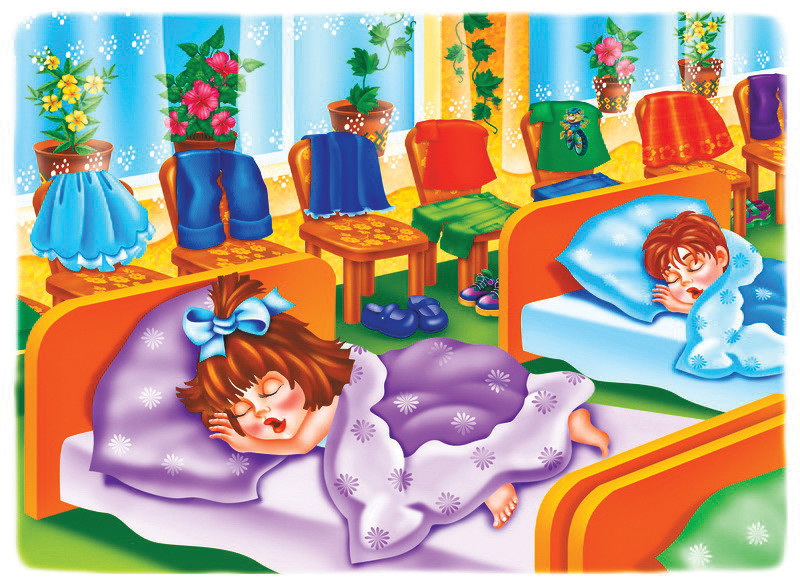 3.1. Материально-техническое обеспечение программы Основой реализации программы является развивающая предметная среда, необходимая для развития всех детских видов деятельности. В ДО она построена так, чтобы обеспечить полноценное физическое, эстетическое, познавательное и социальное развитие ребенка. Сюда относятся природные среда и объекты, физкультурно-игровые и спортивные сооружения в помещении и на участке, предметно-игровая среда, музыкально-театральная и др.Развивающая предметно-пространственная среда строится с учетов возрастных особенностей детей и предусматривает создание условий для упражнений в практической деятельности, сенсорного развития, развития речи, математических представлений, знакомство с окружающим миром, природой, основами естественных наук. Игры, занятия, упражнения с дидактическим материалом способствуют развитию у детей зрительно-различительного восприятия размеров, форм, цвета, математическому развитию и развитию речи.Все помещения детского сада соответствуют санитарным и гигиеническим нормам, нормам пожарной и электробезопасности, требованиям охраны труда воспитанников и работников.Обеспечение безопасности.В дневное время за безопасность прогимназии отвечает дежурный по учреждению, в ночное время сторожа.ДО МОУ «СОШ» п. Нейтрино полностью укомплектовано первичными средствами пожаротушения (огнетушителями). Установлена охранно-пожарная сигнализация (АПС), кнопка экстренного вызова (КЭВ).Разработана документация по антитеррористической деятельности, пожарной безопасности. Поэтажно имеются первичные средства пожаротушения, схемы и планы эвакуации.Четыре раза в год проводятся практические тренировки по эвакуации детей и сотрудников из здания на случай чрезвычайных ситуаций в места, закреплённые за группами.Работники проходят обучение по ППБ, ОТ и ТБ в соответствии с требованиями. Проводятся инструктажи с педагогическим и обслуживающим персоналом, а также с воспитанниками (с отметкой в журнале).Организация питания.Питание детей в организовано в соответствии с 10-дневным меню, разработанным с учётом физиологических потребностей детей в калорийности и пищевых веществах и утвержденным Роспотребнадзором.Соблюдаются возрастные, физиологические нормы суточной потребности в основных пищевых веществах. В организации питания ребенка раннего и дошкольного возраста большое значение имеет соблюдение определенного режима, что обеспечивает лучшее сохранение аппетита.Выдача готовой пищи с пищеблока и приём пищи в группе осуществляется согласно режиму дня и графику выдачи пищи.Перед раздачей пищи в группы, медицинская сестра снимает пробу. Ежедневно проверяется качество поставляемых продуктов, осуществляется контроль за сроками реализации и правильностью их хранения. Специально оборудованные помещения позволяют осуществлять воспитательно-образовательную, коррекционную и оздоровительную работу с детьми в соответствии с поставленными задачами, осуществлять всестороннее развитие личности ребенка, учитывая их интересы и повышать качество работы с детьми.Модель образовательного пространства: 3.2 Методическое обеспечение программыПримерная основная образовательная программа дошкольного образования «От рождения до школы» под редакцией  Н.Е.Веракса, Т.С.Комарова, Васильева. –М., «Мозаика-Синтез» 2016 г.Изобразительная деятельность в детском саду. Младшая группа. Для занятий с детьми 3-4 лет. ФГОС	Комарова Т.С.	Мозаика-Синтез	Библиотека программы "От рождения до школы"	2016Изобразительная деятельность в детском саду. Подготовительная к школе группа. ФГОС	Комарова Т.С.	Мозаика-Синтез	Библиотека программы "От рождения до школы"	2014Изобразительная деятельность в детском саду. Средняя группа. Для занятий с детьми 4-5 лет. ФГОС	Комарова Т.С.	Мозаика-Синтез	Библиотека программы "От рождения до школы"	2018Ознакомление с природой в детском саду. Младшая группа. ФГОС Соломенникова О.А.	Мозаика-Синтез	Библиотека программы "От рождения до школы"	2017Ознакомление с природой в детском саду. Средняя группа. ФГОС Соломенникова О.А.	Мозаика-Синтез	Библиотека программы "От рождения до школы"	2017Ознакомление с природой в детском саду.Подготовительная к школе группа.  ФГОС Соломенникова О.А.	Мозаика-Синтез	Библиотека программы "От рождения до школы"	2017Примерное комплексно-тематическое планирование к программе "От рождения до школы". Младшая группа	Комарова Т.С.	Мозаика-Синтез	Библиотека программы "От рождения до школы"	2016Примерное комплексно-тематическое планирование к программе "От рождения до школы". Средняя группа. Методическое пособие. ФГОС	ГербоваВ.В. Мозаика-Синтез	Библиотека программы "От рождения до школы"	2017Примерное комплексно-тематическое планирование к программе "От рождения до школы". Подготовительная к школе группа Комарова Т.С.	Мозаика-Синтез Библиотека программы "От рождения до школы"	2016Формирование элементарных математических представлений. Младшая группа. Для занятий с детьми 3-4 лет. Методическое пособие. ФГОС	Помораева И.А. Мозаика-Синтез	Библиотека программы "От рождения до школы"	2017Формирование элементарных математических представлений. Система работы в подготовительной к школе группе детского сада. ФГОС	Помораева И.А. Мозаика-Синтез	Библиотека программы "От рождения до школы" 2015Формирование элементарных математических представлений. Средняя группа. Для занятий с детьми 4-5 лет. ФГОС	Помораева И.А.	Мозаика-Синтез Библиотека программы "От рождения до школы"	2017Хрестоматия для чтения детям в детском саду и дома 3-4 года		Мозаика-Синтез	Библиотека программы "От рождения до школы"	2016Хрестоматия для чтения детям	в детском саду и дома 4-5 лет	Мозаика-Синтез	Библиотека программы "От рождения до школы"	2016Хрестоматия для чтения детям в детском саду и дома 6-7 лет		Мозаика-Синтез	Библиотека программы "От рождения до школы"	2016И. А. Карпухина. Реализация содержания образовательной деятельности. Младший возраст (2-3 года) М-Книга 2017Программа и краткие методические рекомендации. Для работы с детьми 3-4 лет«От рождения до школы» под редакцией  Н.Е.Веракса, Т.С.Комарова, Васильева. –М., «Мозаика-Синтез» 2018 г.Примерные планы физкультурных занятий. Младшая группа. Для занятий с детьми 3-4 лет. С.Ю. Федорова.Мозаика-Синтез Библиотека программы "От рождения до школы"	2017Физическая культура в детском саду. Средняя группа. Для занятий с детьми 4-5 лет. ФГОС Л.И. Пензулаева. Мозаика-Синтез Библиотека программы "От рождения до школы"	2017Развитие речи в детском саду. Младшая группа. Для занятий с детьми 3-4 лет. Методическое пособие. ФГОС В. В. Гербова Мозаика-Синтез	Библиотека программы "От рождения до школы"	2016Развитие речи в детском саду. Средняя группа. Для занятий с детьми 4-5 лет. Методическое пособие. ФГОС В.В.Гербова Мозаика-Синтез	Библиотека программы "От рождения до школы"	2018Развитие речи в детском саду.Подготовительная к школегруппа. Для занятий с детьми 6-7 лет. Методическое пособие. ФГОС В.В.Гербова Мозаика-Синтез	Библиотека программы "От рождения до школы"	2016Ознакомление с предметным и социальным окружением. Младшая группа. Для занятий с детьми 3-4 лет. Методическое пособие. ФГОС О.В. Дыбина Мозаика-Синтез	Библиотека программы "От рождения до школы"	2016Ознакомление с предметным и социальным окружением. Средняягруппа. Для занятий с детьми 4-5 лет. Методическое пособие. ФГОС О.В. Дыбина Мозаика-Синтез	Библиотека программы "От рождения до школы"	2016Ознакомление с предметным и социальным окружением. Подготовительная к школегруппа. Для занятий с детьми 6-7 лет. Методическое пособие. ФГОС О.В. Дыбина Мозаика-Синтез. Библиотека программы "От рождения до школы"	2016Социально-коммуникативное развитие дошкольников. Младшая группа. Для занятий с детьми 3-4 лет. Методическое пособие. ФГОС Л.В. Абрамова, И.Ф. Слепцова. Мозаика-Синтез	Библиотека программы "От рождения до школы"	2017Развитие игровой деятельности. Младшая группа. Для занятий с детьми 3-4 лет. Методическое пособие. ФГОС Н.Ф. Губанова. Мозаика-Синтез	Библиотека программы "От рождения до школы"	20163.3 Характеристика кадрового состава.Педагогические кадры:Музыкальный руководитель – 1;Воспитатель – 4.3.4.Психолого-педагогические условия реализации пограммыОсобенности организации образовательного пространства ДО МОУ «СОШ» п. Нейтрино.Важнейшим условием реализации Образовательной программы дошкольного образования МОУ«СОШ» п. Нейтрино является создание развивающей и эмоционально комфортной для ребёнка образовательной среды. Пребывание в детском саду должно доставлять воспитаннику радость, а образовательные ситуации должны быть увлекательными.Важнейшие образовательные ориентиры:- обеспечение эмоционального благополучия воспитанников;- создание условий для формирования доброжелательного и внимательного отношения воспитанников к другим людям;- развитие детской самостоятельности (инициативности, автономии и ответственности);- развитие детских способностей, формирующихся в разных видах деятельности.Для реализации целей педагогам рекомендуется:- проявлять уважение к личности воспитанника и развивать демократический стиль взаимодействия с ним и с другими педагогами;- создавать условия для принятия воспитанником ответственности и проявления эмпатии к другим людям;- обсуждать вместе с воспитанниками возникающие конфликты, помогать решать их, вырабатывать общие правила, учить проявлять уважение друг к другу;- обсуждать с воспитанниками важные жизненные вопросы, стимулировать проявление позиции ребенка;- обращать внимание воспитанников на тот факт, что люди различаются по своим убеждениями ценностям, обсуждать, как это влияет на их поведение;- обсуждать с родителями (законными представителями) целевые ориентиры, на достижение которых направлена деятельность педагогов МОУ, и включать членов семьи в совместное взаимодействие по достижению этих целей.Система образования в МОУ нацелена на то, чтобы у воспитанника развивалась игра и познавательная активность.ВМОУ созданы условия для проявления таких качеств воспитанников, как: инициативность, жизнерадостность, любопытство и стремление узнавать новое.Адекватная организация развивающей предметно-пространственной среды стимулирует развитие уверенности в себе, оптимистическое отношение к жизни, дает право на ошибку, формирует познавательные интересы, поощряет готовность к сотрудничеству и поддержку другого в трудной ситуации, то есть обеспечивает успешную социализацию ребенка и становление его личности.Изучаемые воспитанниками темы выступают как материал для достижения целей образовательной работы - развития способности и инициативы воспитанника, овладения доступными для дошкольного возраста культурными средствами (наглядными моделями и символами). Образовательная программа является залогом подготовки воспитанников к жизни в современном обществе, требующем умения учиться всю жизнь и при этом разумно и творчески относиться к действительности.Все ситуации повседневной жизни, в которых оказывается воспитанник в детском саду, имеют образовательное значение: на прогулке и во время режимных моментов ребенок выстраивает отношение к себе и другим, учится быть инициативным и принимать решения, использовать свое мышление и воображение.Роль педагога в организации психолого-педагогических условий.1. Обеспечение эмоционального благополучия воспитанников.Обеспечение эмоционального благополучия ребёнка достигается за счет уважения к его индивидуальности, чуткости к его эмоциональному состоянию, поддержки его чувства собственного достоинства. В МОУ педагоги создают атмосферу принятия, в которой каждый воспитанник чувствует, что его ценят и принимают таким, какой он есть; могут выслушать его и понять.Для обеспечения в группе эмоционального благополучия воспитатель:- общается с воспитанниками доброжелательно, без обвинений и угроз;-внимательно слушает воспитанников, показывать, что понимает их чувства, помогать делиться своими переживаниями и мыслями;-помогает воспитанникам обнаружить конструктивные варианты поведения;-создает ситуации, в которых воспитанники при помощи разных культурных средств (игра, рисунок, движение и т.д.) могут выразить своё отношение к личностно-значимым для них событиям и явлениям, в том числе и происходящим в детском саду;-обеспечивает в течение дня чередование ситуаций, в которых воспитанники играют вместе и могут при желании побыть в одиночестве или в небольшой группе детей.Особенности организации, развивающей предметно–пространственной среды для обеспечения эмоционального благополучия ребенка.Для обеспечения эмоционального благополучия воспитанников обстановка в детском саду располагающая, почти домашняя, в такой среде воспитанники быстро осваиваются в ней, свободно выражают свои эмоции. Все помещения детского сада, предназначенные для воспитанников, оборудованы таким образом, чтобы он чувствовал себя комфортно и свободно.Комфортная среда – это среда, в которой воспитаннику уютно и уверенно, где он может себя занять интересным любимым делом. Комфортность среды дополняется её художественно – эстетическим оформлением, которое положительно влияет на воспитанника, вызывает эмоции, яркие и неповторимые ощущения. Пребывание в такой эмоциональной среде способствует снятию напряжения, зажатости, излишней тревоги, открывает перед воспитанником возможности выбора рода занятий, материалов, пространства.2. Формирование внимательных, доброжелательных отношений.Воспитание у воспитанников внимательного, доброжелательного отношения к людям возможно только в том случае, если педагог сам относится к воспитанникам доброжелательно и внимательно, помогает конструктивно разрешать возникающие конфликты.Для формирования у воспитанников доброжелательного отношения к людям педагогу следует:-устанавливать понятные для воспитанников правила взаимодействия;- создавать ситуации обсуждения правил, прояснения воспитанниками их смысла;- поддерживать инициативу воспитанников старшего дошкольного возраста по созданию новых норм и правил (когда воспитанники самостоятельно предлагают правила для разрешения возникающих проблемных ситуаций).3. Развитие самостоятельности.Развитие самостоятельности включает две стороны: адаптивную (умение понимать существующие социальные нормы и действовать в соответствии с ними) и активную (готовность принимать самостоятельные решения).Входе реализации Образовательной программы дошкольного образования МОУ «СОШ» п. Нейтрино воспитанники получают позитивный социальный опыт создания и воплощения собственных замыслов. Они чувствуют, что их попытки пробовать новое, в том числе и при планировании собственной жизни в течение дня, будут поддержаны взрослыми. Это возможно в том случае, если образовательная ситуация будет строиться с учетом детских интересов. Образовательная траектория группы воспитанников может меняться с учетом происходящих в жизни дошкольников событий.Самостоятельность человека (инициативность, автономия, ответственность) формируется именно в дошкольном возрасте, разумеется, если взрослые создают для этого условия.Для формирования детской самостоятельности педагогам необходимо выстраивать образовательную среду таким образом, чтобы воспитанники могли:- учиться на собственном опыте, экспериментировать с различными объектами, в том числе с растениями;- находиться в течение дня, как в одновозрастных, так и разновозрастных группах;- изменять или конструировать игровое пространство в соответствии с возникающими игровыми ситуациями;- быть автономными в своих действиях и принятии доступных им решений.Сцелью поддержания детской инициативы педагогам следует регулярно создавать ситуации, в которых дошкольники учатся:- при участии взрослого обсуждать важные события со сверстниками;- совершать выбор и обосновывать его (например, воспитанникам можно предлагать специальные способы фиксации их выбора);- предъявлять и обосновывать свою инициативу (замыслы, предложения и пр.);- планировать собственные действия индивидуально и в малой группе, команде;- оценивать результаты своих действий индивидуально и в малой группе, команде.Важно, чтобы все утренники и праздники создавались с учетом детской инициативы и включали импровизации и презентации детских произведений.Особенности организации развивающей предметно-пространственной среды для развития самостоятельности. Среда должна быть вариативной, состоять из различных площадок (мастерских, исследовательских площадок, художественных студий, библиотечек, игровых, лабораторий и пр.), которые воспитанники могут выбирать по собственному желанию. Развивающая предметно-пространственная среда должна меняться в соответствии с интересами и проектами воспитанников не реже, чем один раз в несколько недель.4.Создание условий для развития свободной игровой деятельности.Игра – одно из наиболее ценных новообразований дошкольного возраста. Играя, ребенок свободно и с удовольствием осваивает мир во всей его полноте – со стороны смыслов и норм, учась понимать правила и творчески преобразовывать их. Развитие свободной игровой деятельности требует поддержки со стороны взрослого. При этом роль педагога в игре может быть разной в зависимости от возраста воспитанников, уровня развития игровой деятельности, характера ситуации и пр. Педагог может выступать в игре и в роли активного участника, и в роли внимательного наблюдателя.С целью развития игровой деятельности педагоги должны уметь:- создавать в течение дня условия для свободной игры воспитанников;- определять игровые ситуации, в которых воспитанникам нужна косвенная помощь;- наблюдать за играющими воспитанниками и понимать, какие именно события дня отражаются в игре;- отличать воспитанников с развитой игрой деятельностью от тех, у кого игра развита слабо;- косвенно руководить игрой, если игра носит стереотипный характер (например, предлагать новые идеи или способы реализации детских идей).Кроме того, педагоги должны знать детскую субкультуру: наиболее типичные роли и игры воспитанников, понимать их значимость. Воспитатели должны устанавливать взаимосвязь между игрой и другими видами деятельности.Спонтанная игра является не столько средством для организации обучения, сколько самоценной деятельностью детей.Особенности организации, развивающей предметно - пространственной среды для развития игровой среды.Игровая среда должна стимулировать детскую активность и постоянно обновляться в соответствии с текущими интересами и инициативами воспитанников. Игровое оборудование должно быть разнообразным и легко трансформируем. Воспитанники должны иметь возможность участвовать в создании и обновлении игровой среды. Возможность внести свой вклад в её усовершенствование должны иметь и родители.5. Создание условий для развития познавательной деятельности.Обучение наиболее эффективного тогда, когда воспитанник занят значительным и интересным исследованием окружающего мира, в ходе которого он самостоятельно и при помощи взрослого совершает открытия. Педагог должен создавать ситуации, в которых может проявляться детская познавательная активность. Ситуации, которые могут стимулировать познавательное развития (то есть требующие от воспитанников развития восприятия, мышления, воображения, памяти), возникают в повседневной жизни ребенка постоянно: на прогулках, во время еды, укладывания спать, одевания, подготовки к празднику и т.д.Стимулировать детскую познавательную активность педагог может:- регулярно предлагая воспитанникам вопросы, требующие не только воспроизведения информации, но и мышления;- регулярно предлагая воспитанникам открытые, творческие вопросы, в том числе – проблемно-противоречивые ситуации, на которые могут быть даны разные ответы;- обеспечивая в ходе обсуждения атмосферу поддержки и принятия;- позволяя воспитанникам определиться с решением в ходе обсуждений той или иной ситуации;- организуя обсуждения, в которых воспитанники могут высказывать разные точки зрения по одному и тому же вопросу, помогая увидеть несовпадение точек зрения;- строя обсуждения с учетом высказываний воспитанников, которые могут изменить ход дискуссий;- помогая воспитанникам обнаружить ошибки в своих рассуждениях;- помогая организовать дискуссию;-предлагать дополнительные средства (двигательные, образные, в том числе наглядные модели и символы), в тех случаях, когда воспитанникам трудно решить задачу.Особенности организации развивающей предметно-пространственной среды для развития познавательной деятельности. Среда должна быть насыщенной, предоставлять воспитаннику возможность для активного исследования и решения задач, содержать современные материалы (конструкторы, материалы для формирования сенсорики, наборы для экспериментирования и пр.).6.Создание условий для развития проектной деятельности.Вдошкольномвозрасте у детей должен появиться опыт создания собственного замысла и воплощения своих проектов. В дошкольном возрасте дети могут задумывать и реализовать исследовательские, творческие и нормативные проекты.С целью развития проектной деятельности в группе следует создавать открытую атмосферу, которая вдохновляет воспитанников на проектное действие и поощряет его. Необходимо регулярно выделять время для проектной деятельности, создавать условия для презентации проектов.С целью развития проектной деятельности педагоги должны:- создавать проблемные ситуации, которые инициируют детское любопытство, стимулируют стремление к исследованию;-быть внимательным к детским вопросам, возникающим в разных ситуациях, регулярно предлагать проектные образовательные ситуации в ответ на заданные воспитанниками вопросы;-поддерживать детскую автономию: предлагать воспитанникам самим выдвигать проектные решения;-помогать воспитанникам, самим планировать свою деятельность при выполнении своего замысла;- в ходе обсуждения предложенных воспитанниками проектных решений поддерживать их идеи, делая акцент на новизне каждого предложенного варианта;- помогать воспитанникам, сравнивать предложенные ими варианты решений, аргументировать выбор варианта.Особенности организации развивающей предметно-пространственной среды для развития проектной деятельности.Стимулируя воспитанников к исследованию и творчеству. Следует предлагать им большое количество увлекательных материалов и оборудования. Природа и ближайшее окружение – важные элементы среды исследования, содержащее множество явлений и объектов, которые можно использовать в совместной и исследовательской деятельности воспитателей и воспитанников.7. Создание условий для самовыражения средствами искусства.В дошкольном возрасте дети должны получить опыт осмысления происходящих событий и выражения своего отношения к ним при помощи культурных средств – линий, цвета, формы, звука, движения, сюжета и пр.Для того, чтобы воспитанники научились выражать себя средствами искусства, педагог должен:- планировать время в течение дня, когда воспитанники могут создавать свои произведения;- создавать атмосферу принятия и поддержки во время организации творческих видов деятельности;- оказывать воспитанникам помощь и поддержку в овладении необходимыми техническими навыками;- предлагать такие задания, чтобы детские произведения не были стереотипными, отражали их замысел;- поддерживать детскую инициативу в воплощении замысла и выборе необходимых для этого средств;- организовывать выставки проектов, на которых воспитанники могут представить свои произведения.Особенности организации развивающей предметно-пространственной среды для самовыражения средствами искусства.Образовательная среда должна обеспечивать наличие необходимых материалов, возможность заниматься разными видами деятельности: живописью, рисунком, игрой на музыкальных инструментах, пением, конструированием, актерским мастерством, танцем, различными видами ремёсел, поделками по дереву, из глины и пр.8. Создание условий для физического развития.Физическое здоровье очень важно для здоровья воспитанника, потому что позволяет реализовать их врожденное стремлению к движению. Становление детской идентичности, образа «Я» тесно связано с физическим развитием ребёнка, с его ловкостью, подвижностью, активностью.Для того, чтобы стимулировать физическое развитие воспитанников, важно:- ежедневно предоставлять воспитанникам возможность активно двигаться;- обучать воспитанников правилам безопасности;-создавать доброжелательную атмосферу эмоционального принятия, способствующую проявлениям активности всех воспитанников (в том числе и менее активных) в двигательной сфере;- использовать различные методы обучения, помогающие воспитанникам с разным уровнем физического развития с удовольствием бегать, лазать, прыгать.Особенности организации развивающей предметно-пространственной среды для физического развития. Среда должна стимулировать физическую активность воспитанников, присущее им желание двигаться, познавать, побуждать к подвижным играм. В ходе подвижных игр, в том числе спонтанных, воспитанники имеют возможность использовать игровое и спортивное оборудование. Игровая площадка должна предоставлять условия для развития крупной моторики.Игровое пространство (как на площадке, так и в помещениях) должно быть трансформируемым (меняться в зависимости игры и предоставлять достаточно места для двигательной активности).Часть программы, формируемая участниками образовательных отношений.Организация жизнедеятельности детейОРГАНИЗАЦИЯ РЕЖИМА ПРЕБЫВАНИЯ ДЕТЕЙ В ДО МОУ «СОШ» п. НЕЙТРИНО.Постановление Главного государственного                                       Рекомендации примерной основнойсанитарного врача РФ от 15 мая 2013г. N26                                      образовательной программы«Об утверждении СанПиН 2.4.1.3049-13                                              дошкольного образования«Санитарно-эпидемиологические требования к                                 «От рождения до школы»устройству, содержанию и организации режимаработы дошкольных образовательныхорганизаций».Режим работы детского сада – пятидневная неделя с 10- часовым пребыванием детей в образовательном учреждении: с 08.00 до 18.00.МОУ «СОШ» п. Нейтрино  учитывает при организации жизни и деятельности детей их возрастные особенности, индивидуальные способности, здоровье, типологические особенности развития, социальный заказ родителей.В понятие «режим» включается непосредственно образовательная деятельность, самостоятельная деятельность, взаимодействие с семьями воспитанников, организация и распределение в течение дня всех видов деятельности, отдыха, приемов пищи.Рациональный режим предполагает соответствие содержания, организации и построения определенным гигиеническим нормативам, которые основываются на законах высшей нервной деятельности человека и учитываютанатомо- физиологические особенности растущего организма в соответствии с Санитарно-эпидемиологическими правилами и нормативами СанПиН 2.4.1.3049-13.Коррекция режима дня проводится на основе следующих положений:соответствие возрастным особенностям детей;учет сезонных изменений 2 раза в год;смена деятельности ребенка, обеспечивающая полное функциональное восстановление организма;недопустимость частых изменений режима;постепенность перехода к измененному режиму;выделение времени для непосредственно образовательной деятельности, образовательной деятельности, осуществляемой в ходе режимных процессов, самостоятельной (игры, подготовка к занятиям, личная гигиена) деятельности детей, организованной как воспитателем, так и самим ребенком;недопустимость замены свободного времени другими формами организации. Образовательная деятельность осуществляется через:непосредственно-образовательную деятельность;образовательную деятельность в ходе режимных моментов;самостоятельную деятельность детей;взаимодействие с семьями воспитанников.3.5.1. Особенности организации режимных моментов.Правильный распорядок дня - это рациональная продолжительность и разумное чередование различных видов деятельности и отдыха детей в течение суток. Основным принципом правильного построения распорядка является его соответствие возрастным психофизиологическим особенностям детей.Режим- это организация жизни и деятельности детей ДО МОУ в зависимости от их возрастных и индивидуальных особенностей и социального заказа родителей, предусматривающая личностно-ориенитрованные подходы к организации всех видов детской деятельности.При осуществлении режимных моментов необходимо учитывать индивидуальные особенности детей (длительность сна, вкусовые предпочтения, темп деятельности и т.д.). Чем ближе к индивидуальным особенностям ребенка режим детского сада, тем комфортнее он себя чувствует, тем лучше его настроение и выше активность.Прием пищи. Важно помнить,что дети едят с разной скоростью,поэтому надо дать им возможностьпринимать пищу в своем темпе. Недопустимо, чтобы дети сидели за столом в ожидании еды или после ее приема- это способствует утомлению.Прогулка. Прогулка является надежным средством укрепления здоровья детей и профилактики утомления.На прогулке они могут удовлетворить свою потребность в двигательной активности (в самостоятельных и организованных подвижных, спортивных играх и упражнениях).Недопустимо сокращать время прогулок; воспитатель должен обеспечить достаточное пребывание детей на свежем воздухе в соответствии с режимом дня. Продолжительность прогулки во многом зависит от ее организации. Процесс одевания и раздевания нередко затягивается, особенно в холодное время года. Правильно сформированные навыки самообслуживания, умение аккуратно складывать одежду в определенном порядке, ожидание интересной прогулки - все это помогает детям собираться быстрее и позволяет дольше находиться на свежем воздухе.Ежедневное чтение. В режиме дня целесообразно выделить постоянное время ежедневного чтения детям.Читать следует не только художественную литературу, но и познавательные книги, детские иллюстрированныеэнциклопедии, рассказы для детей по истории и культуре родной страны и зарубежных стран. Чтение книг и обсуждение прочитанного помогает на примере литературных героев воспитывать в детях социально-нравственные качества, избегая нудных и бесполезных поучений и нотаций. При этом нельзя превращать чтение в занятие - у ребенка всегда должен быть выбор: слушать или заниматься своими делами. Задача педагога - сделать процесс чтения увлекательным и интересным для всех детей.Дневной сон. Правильное чередование сна и бодрствования способствует нормальной психическойдеятельности, особенно в дошкольном возрасте. Быстрому засыпанию и глубокому сну способствуют разнообразная активная деятельность детей во время бодрствования; спокойные занятия, снимающие перевозбуждение, перед отходом ко сну. В помещении, где спят дети, следует создать спокойную, тихуюобстановку. Постоянный приток свежего воздуха в спальное помещение также способствует спокойному и глубокому сну.Составляющие режима структурировались на основе режимного расписания в двух вариантах в зависимости от сезона (летнего и зимнего). Зимний период (холодный) определен с октября по апрель. Летним периодом (теплым) считается календарный период с мая по сентябрь.Адаптационный режим устанавливается по медицинским и психолого-педагогическим показаниям:в период адаптации детей ДО МОУ в первой половине сентября, после перенесенного заболевания, в каникулярные дни, в летний период - увеличивается время двигательной активности. Проводятся разнообразные формы игровой деятельности, коммуникативные игры, организуются спортивные праздники, экскурсии, развлечения. Увеличивается продолжительность прогулок (с учетом погодных условий и возраста детей).Режим дня на случай неблагоприятный погодных условий.Прогулка не проводится при температуревоздуха ниже минус 15° С и скорости ветра более 15 м/с для детей до 4 лет, а для детей 5 -7 лет при температуре воздуха ниже минус 20° С и скорости ветра более 15 м/с. На этот период группам выделяется музыкальный зал для организации прогулки и определяется ее время. Сквозным проветриванием помещение предварительно остужают до 14-16° С. Дети, одетые соответственно температуре помещения (с учетом того, что идет постоянный приток прохладного воздуха), находятся в нем около 30 мин. Воспитатель регулирует двигательную активность детей, используя вариативные формы работы по физической культуре. В группе в это время проводятся сквозное проветривание и влажная уборка.В дни карантинов и периоды повышенной заболеваемости: в режиме дня увеличивается общая продолжительность пребывания детей на свежем воздухе, уменьшается объем непосредственно образовательной деятельности с повышенными физическими и интеллектуальными нагрузками. Праздники и развлечения проводятся для каждой группы отдельно (автономно). Представлены в программе режимы дня для каждой возрастной группы. Режим скорректирован с учѐтом работы учреждения и с учётом климата (тёплого и холодного периодов).Режим дня младшей разновозрастной группы в холодный период с октября по апрельРежим дня младшей разновозрастной группы Режим дня средней разновозрастной группы в холодный период с октября по апрельРежим дня средней разновозрастной группы Расписание непосредственной образовательной деятельности 2018-2019 учебный годВ период затяжных дождей, сильного ветра, снега и других неблагоприятных условиях, дети не гуляют, но и не находятся все это время в группе.Они проводят небольшие экскурсии по детскому саду, посещают выставки детского творчества, ходят «в гости», выделяется время для игр в музыкальном зале.Планирование образовательного процесса состоит из 3 блоков:1блок– непрерывная организованная деятельность(НОД);2блок– совместная деятельность педагогов с детьми;3 блок – самостоятельная деятельность детей.Распорядок дня делится на три блока:1. утренний блок – продолжительность с 8.00 до 9.00 –включает в себя совместную деятельность воспитателя с ребёнком свободную самостоятельную деятельность детей утреннюю гимнастику;2. развивающий блок – продолжительность с 9.00 до 10.30 часов – представляет собой организованное обучение в форме занятий;3. вечерний блок – продолжительность с 15.15 до 17.30 – включает в себя: самостоятельную деятельность ребёнка и его совместную деятельность с воспитателем.Организованная образовательная деятельность начинается с 1 сентября.Ворганизацию образовательного процесса включены каникулы: осенние – первая неделя ноября; зимние – последняя неделя декабря и первая неделя января; весенние – последняя неделя марта; летние – три месяца лета.Во время каникул и в летний период проводятся занятия только эстетически - оздоровительного цикла (музыкальные, спортивные, изобразительного искусства), развлекательные мероприятия. НОД не проводится. Расписание специально организованной деятельности разработано с учётом познавательного, эстетического цикла и на развитие двигательной активности.Максимально допустимый объем образовательной нагрузки соответствует санитарно - эпидемиологическим правилам и нормативам СанПиН2.4.1.3049-13 "Санитарно-эпидемиологические требования к устройству, содержанию и организации режима работыдошкольных образовательных организаций", утвержденным постановлением Главного государственного санитарного врача Российской Федерации от 15 мая 2013г. №26 (зарегистрировано Министерством юстиции Российской Федерации 29 мая 2013г., регистрационный № 28564). (с изменениями и дополнениями на 28.08.15г.)Максимально допустимый объем недельной образовательной нагрузки, включая реализацию дополнительных образовательных программ, для детей дошкольного возраста составляет:Iмладшая группа (с 3 лет) -1 часа 30 мин.IIмладшей группе (дети четвертого года жизни) -2 часа 30 мин.средней группе (дети пятого года жизни) - 3 часа 20 мин,старшей группе (дети шестого года жизни) - 5 часов 25 минут,подготовительной (дети седьмого года жизни) - 7 часов Продолжительность непрерывной образовательной деятельности:- для детей 3-го года жизни – не более 10 минут;-для детей 4-го года жизни - не более 15 минут;-для детей 5-го года жизни - не более 20 минут;-для детей 6-го года жизни - не более 25 минут;-для детей 7-го года жизни - не более 30 минут.Максимально допустимый объем образовательной нагрузки в первой половине дня в младшей и средней группах не превышает 30 и 40 минут соответственно, в старшей и подготовительной 45 минут и 1, 5 часа соответственно.В середине времени, отведенного на непрерывную образовательную деятельность, проводят физкультминутку. Перерывы между периодами непрерывной образовательной деятельности - не менее 10 минутНепрерывная образовательная деятельность с детьми старшего дошкольного возраста осуществляется во второй половине дня после дневного сна, но не чаще 2-3 раз в неделю. Ее продолжительность составляет не более 25-30 минут в день. В середине каждого периода непрерывной образовательной деятельности статического характера проводят физкультминутку.Модель организации воспитательно-образовательного процесса с использованием разнообразных форм и  с учётом времени года и возрастных психофизиологических возможностей детей, взаимосвязи планируемых НОД с повседневной жизнью детейВоспитательно-образовательный процесс условно подразделен на:совместную деятельность с детьми: образовательную деятельность, осуществляемую в процессе организации различных видов детской деятельности;образовательную деятельность, осуществляемую в ходе режимных моментов;самостоятельную деятельность детей;взаимодействие с семьями детей по реализации основной образовательной программы дошкольного образования.Модель организации деятельности взрослых и детей в ДОДеятельность  по реализации образовательных областей в совместной деятельности педагога с детьми и самостоятельной деятельности детейМладший дошкольный возрастСтарший дошкольный возраст3.6 Особенности организации развивающей предметно-пространственной среды Образовательная среда в детском саду предполагает специально созданные условия, такие, которые необходимы для полноценного проживания ребенком дошкольного детства. Под развивающей предметно-пространственной средой понимают определенное пространство, организационно оформленное и предметно насыщенное, приспособленное для удовлетворения потребностей ребенка в познании, общении, труде, физическом и духовном развитии в целом. Современное понимание предметно-пространственной среды включает в себя обеспечение безопасности жизни детей во время пребывания в ДО, способствует укреплению здоровья и закаливанию организма, активной жизнедеятельности ребенка, становления его субъектной позиции, развития творческих проявлений всеми доступными, побуждающими к самовыражению средствами.Используемые принципы построения развивающей предметно – пространственной среды:1.Принцип уважения к потребностям, нуждам ребенка. У ребенка дошкольного возраста есть три основные потребности: потребностьв движении, потребность в общении, потребность в познании. Поэтому мы строим среду группы так, чтобы эти потребности удовлетворять. В результате у каждого ребенка имеется самостоятельный выбор: с кем, как, где, во что играть. Подбор оборудования и материалов для группы определяется особенностями развития детей конкретного возраста и характерными этого возраста сенситивными периодами.2.Принцип уважения к мнению ребенка. Организуя среду, воспитатель учитывает индивидуальное развитие и мнение каждого ребенка, выслушивает предложения всех детей группы и по возможности их удовлетворяет или же тактично объясняет причину отказа.3.Принцип функциональности. Означает, что в обстановке помещения находятся только те материалы, которые востребуются детьми и выполняют развивающую функцию. Используемые нами игры и пособия в основном многофункциональны, вариативны. Например, дидактическое пособие можно использовать для развития у детей представлений о числах натурального ряда, для развития вычислительных умений, для развития пространственных ориентировок, для развития умения выявлять свойства, зависимости, закономерности. Например, конструктор Лего интересен детям как игрушка, но одновременно он развивает конструктивное мышление и творческое воображение.4.Принцип динамичности - статичности среды. Развивающая предметно-пространственная среда должна выступать как динамичное пространство, подвижное и легко изменяемое. При проектировании предметной среды следует помнить, что «застывшая» (статичная) предметная среда не сможет выполнять своей развивающей функции в силу того, что перестает пробуждать фантазию ребенка. В целом принцип динамичности — статичности касается степени подвижности игровых пространств, вариантности предметных условий и характерадетской деятельности. Вместе с тем, определенная устойчивость и постоянство среды — это необходимое условие стабильности, привычности, особенно если это касается мест общего пользования (библиотечка, шкафчик с игрушками, ящик с полифункциональным материалом и т.п.).В младших группах в основе замысла детской игры лежит предмет, поэтому взрослый каждый раз должен обновлять игровую среду (постройки, игрушки, материалы и др.), чтобы пробудить у малышей желание ставить и решать игровую задачу.В старших группах замысел основывается на теме игры, поэтому разнообразная полифункциональная предметная среда пробуждает активное воображение детей, и они всякий раз по-новому перестраивают имеющееся игровое пространство, используя гибкие модули, ширмы, занавеси, кубы, стулья. Трансформируемость предметно-игровой среды позволяет ребенку взглянуть на игровое пространство с иной точки зрения, проявить активность в обустройстве места игры и предвидеть ее результаты.Развивающая предметно-пространственная среда обеспечивает доступ к объектам природного характера; побуждает к наблюдениям на участке детского сада (постоянным и эпизодическим) за ростом растений, участию в элементарном труде, проведению опытов и экспериментов с природным материалом.Развивающая предметно-пространственная среда организовывается как культурное пространство, которое оказывает воспитывающее влияние на детей (изделия народного искусства, репродукции, портреты великих людей, предметы старинного быта и пр.).Пространство групп организовано в виде разграниченных зон («микроцентры», «уголки»), оснащенных развивающим материалом (книги, игрушки, материалы для творчества, развивающее оборудование и пр.). Оснащение уголков меняется в соответствии с тематическим планированием образовательного процесса. Все предметы доступны детям. Мебель соответствует росту и возрасту детей, игрушки - обеспечивают максимальный для данного возраста развивающий эффект. Организация подобного пространства позволяет дошкольникам выбирать интересные для себя занятия, чередовать их в течение дня, а педагогу дает возможность эффективно организовывать образовательный процесс с учетом индивидуальных особенностей детей. Использование помещений спальни и приемной позволяет сменить обстановку, обеспечивает возможность дополнительной двигательной активности детей.4. Дополнительный разделКРАТКАЯ ПРЕЗЕНТАЦИЯ ОСНОВНОЙ ОБРАЗОВАТЕЛЬНОЙ ПРОГРАММЫОбразовательная программа дошкольного образования Муниципального Образовательного Учреждения «Средняя Общеобразовательная Школа» п. Нейтрино ориентирована на детей в возрасте от 1.5 до 7 лет и реализуется на государственном языке Российской Федерации (русском).Цели и задачи реализации ПрограммыВедущие цели Программы- создание благоприятных условия для полноценного проживания ребенком дошкольного детства, формирование основ базовой культуры личности, всестороннее развитие психических и физических качеств в соответствии с возрастными и индивидуальными особенностями, подготовка к жизни в современном обществе, к обучению в школе, обеспечение безопасности жизнедеятельности дошкольника.Особое внимание в Программе уделяется развитию личности ребенка, сохранению и укреплению здоровья детей, а также воспитанию у дошкольников таких качеств как:- патриотизм- активная жизненная позиция- творческий подход в решении различных жизненных ситуаций- уважение к традиционным ценностямЭти цели реализуются в процессе разнообразных видов детской деятельности: игровой, коммуникативной, трудовой, познавательно-исследовательской, продуктивной, музыкально-художественной, чтения художественной литературы.Задачи- охрана жизни и укрепление физического и психического здоровья детей- обеспечение социально-коммуникативного, познавательного, речевого, художественно-эстетического и физического развития детей- воспитание с учетом возрастных категорий детей гражданственности, уважения к правам и свободам человека, любви к окружающей природе, родине, семье- коррекционно-развивающая работа, обеспечивающая своевременную помощь в освоении содержания обучения- взаимодействие с семьями детей для обеспечения полноценного развития ребенка- обеспечения консультативной помощи родителям по вопросам воспитания, обучения и развития детей- повышение профессионального мастерства педагогов дошкольного образовательного учрежденияВозрастные этапы освоения Образовательной программы дошкольного образованияС 1.5 до 4 лет – младшая разновозрастная группаС 4 до 7 лет – старшая разновозрастная группаСтруктура Программы в соответствии с ФГОС дошкольного образованияВыделено три раздела: целевой, содержательный и организационный. В каждом из них отражается обязательная часть и часть, формируемая участниками образовательных отношенийПредставлены содержание и особенности организации образовательного процессаДана характеристики особенностей детей раннего, дошкольного возраста, описаны планируемые результаты освоения Программы (целевые ориентиры)Определены задачи, содержание и результаты образовательной деятельности в раннем и дошкольном возрасте и по каждой из образовательных областей: социально-коммуникативное развитие, речевое развитие, познавательное развитие, художественно – эстетическое развитие, физическое развитиеОписаны вариативные формы, способы и методы, средства реализации программы; особенности образовательной деятельности разных видов и культурных практик детей, способы и направления поддержки детских инициатив, особенности организации педагогической диагностики (мониторинга), наиболее существенные характеристики программы (региональный компонент)Охарактеризованы особенности взаимодействия педагогического коллектива с семьями воспитанниковОпределено содержание методических материалов и средств обучения и воспитания, представлены режим дня и особенности организации развивающей предметно-пространственной среды.Содержание программы определяется в соответствии с направлениями развития ребенка, соответствует основным положениям возрастной психологии и  дошкольной педагогики и обеспечивает единство воспитательных, обучающих и развивающих целей и задач. При этом решение программных образовательных задач предусматривается не только в рамках образовательной деятельности, но и в ходе режимных моментов –как в совместной деятельности взрослого и детей, так и в самостоятельной деятельности дошкольников.В Программе установлено соотношение между инвариативной (обязательной) частью и вариативной частью, формируемой образовательным учреждением. Инвариативная (обязательная) часть не менее 60% от общего нормативного времени , отводимого на освоение основных образовательных программ дошкольного образования.Вариативная (модульная) часть не более 40% от общего нормативного времени, отводимого на освоение основных образовательных программ дошкольного образования. Эта часть программы сформирована ДО МОУ «СОШ»п. Нейтрино - обеспечивает вариативность образования;- отражает специфику конкретного образовательного учреждения;-учитывает специфику национально-культурных, демографических, климатических условий, в которых осуществляется образовательный процесс.Инвариативная часть обеспечивает выполнение обязательной части основной образовательной программы дошкольного образования: выстроена с учетом Примерной образовательной программы дошкольного образования.Вариативная часть сформирована на основе регионального компонента.Объем недельной образовательной нагрузкиМладшая смешанная группа – 2ч 30минСредняя смешанная группа – 3ч 20минМаксимально допустимый объем недельной образовательной нагрузки не должен превышать, объем установленный действующим СанПиН 2.4.1.3049-13№26 от 15.05.2013г.Одним из важных условий реализации программы является сотрудничество педагогов с семьей: дети, воспитатели и родители – главные участники педагогического процесса. Изменения, происходящие сегодня в сфере дошкольного образования, направлены, прежде всего, на улучшение его качества, которое во много м зависит от согласования действий семьи  и детского сада. Положительный результат может быть достигнут только при рассмотрении семьи и детского сада в рамках единого образовательного пространства, подразумевающее взаимодействие и сотрудничество между педагогами и родителями на протяжении всего детства ребенка. Поэтому педагогами ДО МОУ «СОШ» п. Нейтрино были выбраны ниаболее эффективные формы взаимодействия с родителями:Родительские собрания, беседы, консультативные встречиМастер- классы, дни открытых дверейСеминары-практикумы, совместные проекты и др.Программой предусмотрено  содержание работы с семьей по следующим направлениям:В части формирования здоровья детейВ части установления контакта с родителями и согласования целей и ценностей образовательной деятельностиВ части обеспечения постоянной содержательной информации о жизни детей  в группеВ части предоставления родителям возможности повысить педагогическую компетентность, узнать больше о возрастных особенностях детей, об особенностях развития ребенка в дошкольном возрасте.№Наименование разделаСтраница 1Целевой разделОбязательная частьОбязательная частьОбязательная часть1.1Пояснительная записка1.1.1Цели и задачи программы1.1.2Принципы и подходы к формированию программы1.1.3Значимые для разработки и реализации программы характеристики, в том числе характеристики особенностей развития детей раннего дошкольного возрастаЧасть программы формируемая участниками образовательных отношенийЧасть программы формируемая участниками образовательных отношенийЧасть программы формируемая участниками образовательных отношений1.2Планируемые результаты освоения программы1.2.1Целевые ориентиры образования в раннем возрасте1.2.2Целевые ориентиры образования на этапе завершения дошкольного образования1.2.3Возможные достижения воспитанников на разных возрастных этапах дошкольного детства1.2.4Особенности организации педагогической диагностики2Содержательный разделОбязательная частьОбязательная частьОбязательная часть2.1Общие положения2.2Образовательная деятельность, формы, способы, методы и средства реализации обязательной части программы в соответствии с направлениями развития ребенка, представленными в пяти образовательных областях2.2.1Содержание образовательной области «Социально-коммуникативное развитие»2.2.2Содержание образовательной области «Познавательное развитие»2.2.3Содержание образовательной области «Речевое развитие»2.2.4Содержание образовательной области «Художественно-эстетическое развитие»2.2.5Содержание образовательной области «Физическое развитие»Часть программы формируемая участниками образовательных отношенийЧасть программы формируемая участниками образовательных отношенийЧасть программы формируемая участниками образовательных отношений2.3Коррекционно-развивающая работа с детьми с ограниченными возможностями здоровья2.4Способы и направления поддержки детской инициативы2.5Особенности взаимодействия детского сада с семьей2.6Наиболее существенные характеристики содержания программы2.6.1Региональный компонент программы2.6.2Реализация задач регионального компонента через образовательные области2.6.3Направления работы педагогического коллектива ДО МОУ «СОШ» п. Нейтрино по региональным проектам3Организационный разделОбязательная частьОбязательная частьОбязательная часть3.1Материально-техническое обеспечение программы3.2Методическое обеспечение программы3.3Характеристика кадрового состава3.4Психолого-педагогические условия реализации образовательной программыЧасть программы формируемая участниками образовательных отношенийЧасть программы формируемая участниками образовательных отношенийЧасть программы формируемая участниками образовательных отношений3.5Организация жизнедеятельности детей3.5.1Особенности организации режимных моментов3.6Особенности организации предметно – развивающей среды4Дополнительный раздел (Краткая презентация программы)КатегорияВозраст детейМладшая разновозрастная группа1,5-4летСредняя разновозрастная  группа4-7 лет№Формы, способы, методы и средстваДля детей от 2 до 3 летДля детей от 3 до 7 лет1Утренний прием детей ежедневноежедневно2Решение ситуацийежедневноежедневно3Индивидуальные и подгрупповые беседы1 раз в месяц1 раз в неделю4Игры-диалогиежедневноежедневно5Беседы по худ.произведениям1 раз в неделю1 раз в неделю6Наблюденияежедневноежедневно7Рассматривание картин, иллюстрацийежедневноежедневно8Экскурсия-1 раз в месяц9Проектная деятельность-1 раз в месяц10Оценка эмоционального настроения с последующей коррекцией плана работыежедневноежедневно11Сюжетно-ролевые игрыежедневноежедневно12Дидактические игрыежедневноежедневно13Подвижные игрыежедневноежедневно14Театрализованные игры1 раз в неделю1 раз в неделю15Трудовые порученияежедневноежедневно16Дежурствоежедневноежедневно17Действия с бытовыми орудиямиежедневноежедневно18Формирование КГНежедневноежедневно19Индивидуальная работаежедневноежедневноФормы, способы, методы и средстваДля детей от 2 до 3 летДля детей от 3 до 7 лет1непосредственно образовательная деятельностьФЭМПОзнакомление с окружающим миром1 раз в неделю1 раз в неделю1 раз в неделю6-7лет – 2 раза в неделю1 раз неделю5-7 лет- 2 раза в неделю2Развивающие и дидактические игрыежедневноежедневно3Наблюденияежедневноежедневно4Экскурсии по участку и за пределы-1 раз в месяц5Опыты и экспериментирование-1 раз в неделю6Проектная деятельность-1 раз в месяц7Видеопросмотр1 раз в неделю1 раз в неделю8Практическая деятельность9Самостоятельная деятельностьежедневноежедневно10Проблемные ситуации-ежедневно11Беседыежедневноежедневно12Рассматривание картин, иллюстрацийежедневноежедневно13Чтение1 раз в неделю1 раз в неделю14Рассказывание1 раз в неделю1 раз в неделю15Индивидуальная работаежедневноежедневно№Формы, способы, методы и средства Для детей от 2 до 3 летДля детей от 3 до 7 лет1Непосредственно образовательная деятельность2 разав неделю3-5 лет 1 раз5-7 лет 2 раза в неделю2Чтение художественной литературыежедневноежедневно3Рассказываниеежедневноежедневно4Беседаежедневноежедневно5Театрализованная деятельность1 раз в неделю1 раз в неделю6Рассматривание картин, иллюстрацийежедневноежедневно7Ситуация общенияежедневноежедневно8Сюжетно-ролевые игрыежедневноежедневно9Подвижные игры с текстомежедневноежедневно10Режиссёрские игры-1 раз в неделю11Хороводные игры с пением1 раз в неделю1 раз в неделю12Дидактические игрыежедневноежедневно13Словесные игрыежедневноежедневно14Игровые ситуацииежедневноежедневно15Проектная деятельность-1 раз в неделю16Заучивание наизусть1 раз в неделю1 раз в неделю17Литературная викторина-1 раз в месяц18Просмотр видео-1 раз в неделю№Формы, способы, методы и средства Для детей от 2 до 3 летДля детей от 3 до 7 летИзобразительная деятельностьИзобразительная деятельностьИзобразительная деятельностьИзобразительная деятельность1Рисование1 раз в неделю1 раз в неделю5-7 лет 2 раза в неделю2Лепка1 раз в неделю2 раза в месяц3Аппликация-2 раза в месяц4Художественное конструирование-2 раза в месяц5Восприятие художественной литературыежедневноежедневно6Эстетика бытаежедневноежедневно7Экскурсии в природу -1 раз в неделю8Проектная деятельность-1 раз в неделю9Кружковая работа-1 раз в неделю10Самостоятельная деятельность.ежедневноежедневно11Ознакомление с искусством-1 раз в месяц12Конструирование1 раз в неделю1 раз в неделюМузыкальная деятельностьМузыкальная деятельностьМузыкальная деятельностьМузыкальная деятельность1Пение2 раза в неделю2 раза в неделю2Слушание2 раза в неделю2 раза в неделю3Музыкально-подвижные игры2 раза в неделю2 раза в неделю4Музыкально-ритмические движения2 раза в неделю2 раза в неделю5Игра на музыкальных инструментах2 раза в неделю2 раза в неделю6Беседа2 раза в неделю2 раза в неделю7Импровизация2 раза в неделю2 раза в неделю8Музыкально-театрализованные представления1 раз в месяц1 раз в месяц9Праздники2 раза в год5 раз в год10Развлечения1 раз в месяц1 раз в месяц11Конкурсы-1 раз в кварталФормы, способы, методы и средства Для детей от 2 до 3 летДля детей от 3 до 7 летДвигательная деятельностьДвигательная деятельностьДвигательная деятельность1Утренняя гимнастикаежедневноежедневно2Физкультминутки на НОДежедневноежедневно3Динамические паузыежедневноежедневно4Физкультурные НОД3 раза в неделю3 раза в неделю5Прогулкаежедневноежедневно6Подвижные игрыежедневноежедневно7Физкультурные досуги, развлечения-1 раз в месяц8Пешие переходы за пределы участка-2 раза в месяц9Гимнастика после снаежедневноежедневно10Индивидуальная работаежедневноежедневноЗОЖЗОЖЗОЖЗОЖ1Прием детей на воздухеежедневноежедневно2Гигиенические процедурыежедневноежедневно3Закаливание в повседневной жизни ежедневноежедневно4Специальное закаливаниеежедневноежедневно5Час здоровья1 раз в неделю1 раз в неделюРазделыкомплексно-тематического блочногопланированияПути достижения целиФормы, методы закрепления1. Я, моя семья, мой дом, адрес, улица,детский сад, труд людей в детском саду,ближайшее окружение.Беседы в свободное время, экскурсия пошколе, наблюдение за трудом сотрудников.Дидактические словесные игры«Радио», «Расскажи мне о себе»,«Кто потерялся».2. Природа на участке в детском саду, в поселке.Домашние и дикие животные, средаобитания.Наблюдения на прогулке, работа и наблюдения вуголке природы, чтение произведений из НартскогоЭпоса.Отражение наблюдений в календареприроды, в рисунках,рассматривание иллюстраций,картин, на которых изображенаприрода края.3.Фольклор: народные сказки, пословицы,поговорки, загадки народов КБР.Заучивание стихов, в режимных моментахдраматизация сказок.Театральные игры по народнымсказкам КБР, музыкальныеразвлечения.4.Знакомство с предметами народного быта.Знакомство с бытом кабардинцев и балкарцев.Загадки о предметах быта.Рассматривание и тактильноеобследование предметов народногобыта в свободное время, сюжетноролевая игра «Мы пришли в музей»(экскурсовод).5.Знакомство с народной музыкой КБР,пение народных песен, танцы.Дни народной музыки КБР, знакомство страдиционными народными праздниками КБР,прослушивание народных мелодий в грамзаписи всвободное время.Музыкальные праздники иразвлечения, самостоятельнаятеатрализованная деятельностьдетей.6.Знакомство с народным костюмом КБР(общий вид).Рассматривание, беседы (материал из которогоизготовлен костюм, детали костюма).Отражение впечатлений в рисунках,играх.7.Знакомство с народно-прикладнымискусством КБР.Рассматривание вышивки, плетения, посуды.Отражение впечатлений в рисунках,играх. Сюжетно-ролевая игра «Мыпришли в музей».8.Играем в забытые игры.Игры КБРИгры детей.№МесяцФормы работы с детьми1Сентябрь1. Рассматривание альбомов.2.Беседа «Республика Кабардино – Балкария».3. Заучивание стихотворения на родном языке.4. Подвижная игра «Волк и ягнята».2Октябрь1. Рассматривание альбома «Мой любимый город».2.Беседа «Мое село».3.Чтение стихотворения.4.Рисование «Улица родного поселка».3Ноябрь1.Государственный флаг, герб, гимн республики.2.Рисование флага.3.Заучивание Государственного гимна республики «О родной земле».4.Подвижная игра «Иголка, нитка, узелок».4Декабрь1. Рассматривание иллюстраций города Нальчика.2.Чтение народных сказок.3. Подвижная игра «Ищите палочку».5Январь1. Беседа «Столица моей республики».2.Национальные костюмы.3.Балкарские и кабардинские имена. Что они означают?4.Балкарские и кабардинские пословицы и поговорки.6Февраль1.Беседа «Растения КБР».2.Знакомство с музыкальными инструментами.3.Заучивание песни «Эльбрус-Красавец».4.Национальная подвижная игра.7Март1. Красная книга.2. Звери и птицы КБР.3. Беседа «заповедник».4.Подвижная игра.8Апрель1. Знакомство с творчеством художников КБР.2. Кабардинские и балкарские пословицы и поговорки.3.Рисование орнаментов.9Май1.Беседа «Адыгский этикет».2.Древние заповеди и советы.3. Чтение «Стихи на родном языке».№ТемыСрок выполненияСентябрьСентябрьСентябрь1Наш край. Географические сведения о КБР. Чтение стихотворения «Родная земля».I неделя2Нальчик столица КБР. Достопримечательности города.Промышленные предприятия города.Рассматривание иллюстраций.II неделя3Географические сведения о КБР. Чтение кабардинской сказки «Трудные деньги». Вопросы к детям по содержанию сказки.III неделя4Экскурсия в кабинет краеведения.Знакомство с древними предметами быта, посудой, мебелью.Рисование по впечатлению.IV неделяоктябрьоктябрьоктябрь1Закрепление знаний о столице КБР г. Нальчик. Рассказ воспитателя о достопримечательностях республики.Рассматривание иллюстраций.I неделя2Город мой родной. Достопримечательности города.Близлежащие села. Дидактическая игра «Назови быстро».II неделя3История народов КБР. Самоназвание народов: адыгэ кабардинцы, таулубалкарцы.Жизнь и быт кабардинцев и балкарцев в прошлом и настоящем.III неделя4Чтение кабардинской прибаутки «Где Шихим?»Инсценировка прибаутки. Рисование мальчика по воображению.IV неделяНоябрьНоябрьНоябрь1Закрепление знаний о достопримечательностях республики.Чтение балкарской сказки «Фатима».Игра в гости.I неделя2Знакомство с этикетом.Неписанные законы нравственности «Адыгэхабзэ» - кабардинский этикет,«Тау – адет» - балкарский этикет. Взаимоотношение между старшими и младшими, между девочкой и мальчиком.Пословицы и поговорки.II неделя3Рассказ воспитателя о знаменитых и известных людях республики, ихдостижениях. Кабардинские и балкарские поэты, писатели, художники, музыканты.Знакомство с их творчеством.III неделяДекабрьДекабрьДекабрь1Моя семья. Рассказы детей о своих семьях. Ситуация о вежливом обращении. Чтение кабардинской сказки «Разумная сноха».I неделя2Чтение кабардинской сказки «Лашин».Пальчиковая гимнастика «Цветок».Пословицы и поговорки.II неделя3Этикет-взаимоотношение людей в семье, в детском саду, в обществе. Пословицы и поговорки об этикете. Рассказы из личного опыта детей.III неделя4Закрепление знаний о столице КБР. О родном городе. Заучивания балкарского стихотворения «Песенка про бычка».Лепка по впечатлению.IV неделяЯнварьЯнварьЯнварь1Рассказ воспитателя о кабардинских народных праздниках детского цикла. Рассказы детей из личного опыта.Рисование по впечатлению.I неделя2Рассказ воспитателя о русской, кабардинской, и балкарской кухне. Рассказ из личного опыта детей, о том ка они помогают мамам готовить.Дидактическая игра «Узнай по вкусу».II неделяФевральФевральФевраль1Город мой родной. Игра – инсценировка «К Вам гусыня приходила?»Рисование по впечатлению.I неделя2Беседа об этикете.Пословицы и поговорки. Чтение балкарской сказки «Счастье, ум и богатство».II неделя3Заучивания кабардинского стихотворения «Девочка пляшет».Лепка девочки в движении.Игра «В гости».III неделя4Рассказ воспитателя о русской, кабардинской и балкарской одежде.
Показ орнаментов и элементов русского и национальных костюмов.
Дидактическая игра «Назови правильно».IV неделяМарт Март Март 1Полезные ископаемые, природные явления и природные зоны нашей республики.
Горы и реки КБР.
Малоподвижная игра «Ветер дует».I неделя2Закрепление орнаментов и элементов национальной кабардинской, балкарской и русской одежде.
Беседа о сказках. Бытовые, волшебные, сказки о животных.
Чтение балкарской сказки «Алакез».II неделя3Экскурсия в городской краеведческий музей.
Рассматривание экспонатов.
Беседа.III неделя4Птицы нашей республики.
Перелетные и зимующие птицы.
Слушание голосов птиц в записи.IV неделяАпрельАпрельАпрель1Знакомство с героинями нартского эпоса.
Чтение кабардинской сказки «Батыр сын медведя».I неделя2Горы и реки КБР.
Игра инсценировка «Адамей».II неделя3Нартский эпос.
Чтение сказки «Куйцук и Иныж».
Рисование орнаментов.III неделя4Рассказ воспитателя о флоре и фауне КБР.
Рисование животных и растений.IV неделяМай Май Май 1Беседа о ветеранах ВОВ нашей республики района.
Возложение цветов к памятнику героев.I неделя2Чтение кабардинской сказки «Хоже и князь».
Беседа о любимых героях сказок нартского эпоса.II неделя№НаименованиеПсихолого-педагогическое назначение1Музыкальныйзал• Утренняя гимнастика под музыку;• Праздники, досуги, музыкальные занятия, индивидуальная работа;• Развитие музыкальных способностей детей, их эмоционально – волевой сферы;• Подгрупповая и индивидуальная работа по театральной деятельности;• Развитие творческих способностей детей посредством различных видов театрализованной деятельности;• Консультационная работа по вопросам музыкального воспитания для родителей.2Методический кабинет• Семинары, консультации;• Круглые столы;• Педагогические часы;• Педагогические советы;• Разъяснительная работа с родителями по вопросам воспитания и развития детей дошкольного возраста;• Тематические выставки3Медицинскийкабинет• Осмотр детей;• Консультативно – просветительская работа с родителями и сотрудниками МОУ;• Профилактическая – оздоровительная работа с детьми.4Групповыепомещения• Уголок сюжетно – ролевой игры;• Уголок грамотности, куда включаются книжный уголок и все игры, и оборудование для развития речи;• Уголок науки, куда входит уголок природы и место для детского экспериментирования и опытов с соответствующим оборудованием и материалами;• Уголок строительно-конструктивных игр;5Участки• Прогулки;• Игровая деятельность;• Физкультурные досуги, праздники;• Самостоятельная двигательная деятельность;• Развитие познавательной деятельности;• Развитие трудовой деятельности по средствам сезонного оформления участков.ОбразованиеВоспитателиМузыкальный руководительВысшее2             1Среднее2КатегорияМуз.руководительВоспитателиБез категорииСоответствует занимаемой должности41 категория1Режимные моментыВремя в режиме дняПриём детей, самостоятельная деятельность8.00-8.30Утренняя гимнастика 8.30-8.45Подготовка к завтраку, завтрак8.45-9.10Самостоятельная деятельность9.10-9.20 Непосредственно образовательная деятельность9.20-9.30; 9.40-9.50Подготовка к прогулке, прогулка10.10-11.40 Возвращение с прогулки, самостоятельная деятельность11.40-11.55Подготовка к обеду, обед11.55-12.30Дневной сон12.30.-15.00Постепенный подъём,  закаливающие процедуры после сна, самостоятельная деятельность15.00-16.00Полдник 16.00-16.30Непосредственно образовательная деятельность16.30-16.35Самостоятельная деятельность16.35-17.00Совместная деятельность воспитателя с детьми, игры, труд, чтение детям художественной и познавательной литературы, самостоятельная деятельность, занятия с детьми по интересам.Уход детей домой.17.00-18.00Режимные моментыВремя в режиме дняПриём детей, самостоятельная деятельность8.00-8.30Утренняя гимнастика9.30-8.45Подготовка к завтраку, завтрак8.45-9.10Самостоятельная деятельность9.10-9.20 Непосредственно образовательная деятельность9.20-9.30Подготовка к прогулке, прогулка9.30-11.40 Возвращение с прогулки, самостоятельная деятельность11.40-11.55Подготовка к обеду, обед11.55-12.30Дневной сон12.30.-15.00Постепенный подъём,  закаливающие процедуры после сна, самостоятельная деятельность15.30-16.00Полдник 16.00-16.30Совместная деятельность воспитателя с детьми, игры, самостоятельная деятельность16.30-16.45Подготовка к прогулке, прогулка, уход домой16.45-18.00Режимные моментыВремя в режиме дняПриём детей, самостоятельная деятельность8.00-8.30Утренняя гимнастика8.30-8.45Подготовка к завтраку, завтрак8.45-9.10Самостоятельная деятельность9.10-9.20 Непосредственно образовательная деятельность9.20-9.40; 9.50-10.10; 10.20-10.30Подготовка к прогулке, прогулка10.30-11.50 Возвращение с прогулки, самостоятельная деятельность11.50-12.10Подготовка к обеду, обед12.10-12.30Дневной сон12.30.-15.00Постепенный подъём,  закаливающие процедуры после сна, самостоятельная деятельность15.00-15.40Полдник 15.40-16.10Самостоятельная деятельность16.10-16.50Совместная деятельность воспитателя с детьми, игры, труд, чтение детям художественной и познавательной литературы, занятия с детьми по интересам.Уход детей домой.16.50-18.00Режимные моментыВремя в режиме дняПриём детей, самостоятельная деятельность8.00-8.30Утренняя гимнастика8.30-8.45Подготовка к завтраку, завтрак8.45-9.10Самостоятельная деятельность9.10-9.20 Непосредственно образовательная деятельность9.20-9.40Подготовка к прогулке, прогулка9.40-11.40 Возвращение с прогулки, самостоятельная деятельность11.40-12.00Подготовка к обеду, обед12.00-12.40Дневной сон12.40.-15.00Постепенный подъём,  закаливающие процедуры после сна, самостоятельная деятельность15.00-15.30Полдник 15.30-15.50Совместная деятельность воспитателя с детьми, игры, самостоятельная деятельность15.50-16.30Подготовка к прогулке, прогулка, уход домой16.30-18.00День неделиМладшая разновозрастная группа Средняя разновозрастная группаПонедельник1.Ознакомление с окружающим миром/с природой 2.Музыка1.Музыка2.Ознакомление с окружающим миром/с природойВторник1.Развитие речи2.Физкультура1.ФЭМП2.ФизкультураСреда1.Рисование2.Физкультура3.ФЭМП1.Физкультура2.Развитие речи.Четверг1.Развитие речи2.Музыка1.Музыка2.Лепка/АппликацияПятница1.Лепка2.Физкультура1.Рисование2.ФизкультураСовместная деятельность взрослого и детей Самостоятельная деятельность детейВзаимодействие с семьямиДвигательные подвижные дидактические игры, подвижные игры с правилами, игровые упражнения, соревнования.Игровая: сюжетные игры, игры с правилами.Продуктивная мастерская по изготовлению продуктов детского творчества, реализация проектовКоммуникативная беседа, ситуативный разговор, речевая ситуация, составление и отгадывание загадок, сюжетные игры, игры с правилами.Трудовая: совместные действия, дежурство, поручение, задание, реализация проекта.Познавательно-исследовательская: наблюдение, экскурсия, решение проблемных ситуаций, экспериментирование, коллекционирование, моделирование, реализация проекта, игры с правилами.Музыкально-художественная: слушание, исполнение, импровизация, экспериментирование, подвижные игры (с музыкальным сопровождением)Чтение художественной литературы: чтение, обсуждениеОрганизация развивающей среды для самостоятельной деятельности детей: двигательной, игровой, продуктивной, трудовой, познавательно-исследовательскойДиагностикаПедагогическое просвещение родителей, обмен опытом.Совместное творчество детей и взрослых.Образовательная областьПервая половина дняВторая половина дняСоциально – коммуникативноеразвитиеУтренний прием детей, индивидуальные и подгрупповые беседыОценка эмоционального настроение группы с последующей коррекцией плана работыФормирование навыков культуры едыЭтика быта, трудовые порученияФормирование навыков культуры общенияТеатрализованные игрыСюжетно-ролевые игрыИндивидуальная работаЭстетика бытаТрудовые порученияИгры с ряжениемРабота в книжном уголкеОбщение младших и старших детейСюжетно – ролевые игрыПознавательноеразвитиеИгры-занятияДидактические игрыНаблюденияБеседыЭкскурсии по участкуИсследовательская работа, опыты и экспериментирование.ИгрыДосугиИндивидуальная работаРечевое развитиеИгры- занятияЧтениеДидактические игрыБеседыСитуации общенияИгрыЧтениеБеседыИнсценированиеХудожественно-эстетическое развитиеНОД по музыкальному воспитанию и изобразительной деятельностиЭстетика бытаЭкскурсии в природу (на участке)Музыкально-художественные досугиИндивидуальная работаФизическое развитиеПрием детей в детский сад на воздухе в теплое время годаУтренняя гимнастика (подвижные игры, игровые сюжеты)Гигиенические процедуры (обширное умывание, полоскание рта)Закаливание в повседневной жизни (облегченная одежда в группе, одежда по сезону на прогулке, обширное умывание, воздушные ванны)Физкультминутки на занятияхНОД по физкультуреПрогулка в двигательной активностиГимнастика после снаЗакаливание (воздушные ванны, ходьба босиком в спальне)Физкультурные досуги, игры и развлеченияСамостоятельная двигательная деятельностьРитмическая гимнастикаХореографияПрогулка (индивидуальная работа по развитию движений)Образовательная областьПервая половина дняВторая половина дняСоциально –коммуникативное  развитиеУтренний прием детей, индивидуальные и подгрупповые беседыОценка эмоционального настроения группы Формирование навыков культуры едыЭтика быта, трудовые порученияДежурства в столовой, в природном уголке, помощь в подготовке к занятиямФормирование навыков культуры общенияТеатрализованные игрыСюжетно-ролевые игрыВоспитание в процессе хозяйственно-бытового труда в природеЭстетика бытаТематические досуги в игровой формеРабота в книжном уголкеОбщение младших и старших детей (совместные игры, спектакли, дни дарения)Сюжетно – ролевые игрыПознавательное развитиеНОД по познавательному развитиюРазвивающие и дидактические игрыНаблюденияБеседыЭкскурсии по участку и за пределыИсследовательская работа, опыты и экспериментирование.Проектная деятельность Развивающие игрыИнтеллектуальные досугиИндивидуальная работаРечевое развитиеНОД по развитию речи, обучение грамоте.ЧтениеБеседаПроектная деятельностьЗаучивание наизустьТеатрализованные игрыРазвивающие игрыДидактические игры Словесные игрыЧтениеИнсценирование художественных произведенийХудожественно-эстетическое развитиеНОДхудожественно-эстетического цикла, ознакомление с искусством.Эстетика бытаЭкскурсии в природуПосещение театраПроектная деятельностьМузыкально-театрализованные представленияИндивидуальная работаВыставки детских работФизическое развитие Прием детей в детский сад на воздухе в теплое время годаУтренняя гимнастика (подвижные игры, игровые сюжеты)Гигиенические процедуры (обширное умывание, полоскание рта)Закаливание в повседневной жизни (облегченная одежда в группе, одежда по сезону на прогулке, обширное умывание, воздушные ванны)Специальные виды закаливанияФизкультминутки НОД по физическому развитиюПрогулка в двигательной активностиГимнастика после снаЗакаливание (воздушные ванны, ходьба босиком в спальне)Физкультурные досуги, игры и развлеченияСамостоятельная двигательная деятельностьРитмическая гимнастикаХореографияПрогулка (индивидуальная работа по развитию движений)